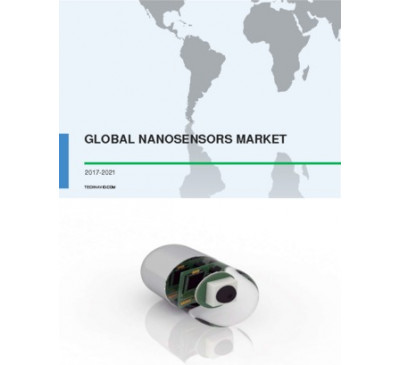 Global Nanosensors Market 2017-2021Jan 201762 pagesUSD 3500USD 2500is increasing exponentially across various industries. Further, the implementation of the internet ofnano things ( IoNT ) in the healthcare sector is growing...View Report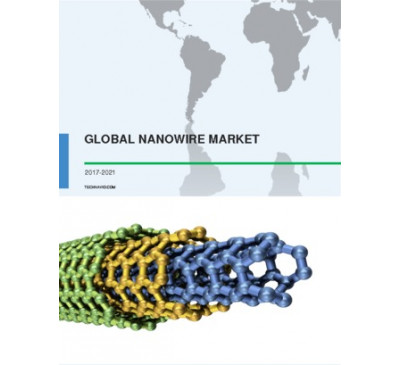 Global Nanowire Market 2017-2021Apr 201770 pagesUSD 3500USD 2500to get a hold of the major market share and increase their global presence over the next four years. Key vendors in the market are: ACS Material Blue Nano CambriosView Report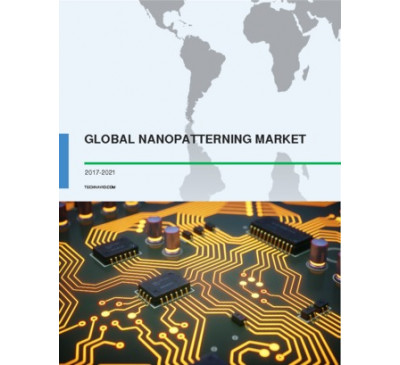 Global Nanopatterning Market 2017-2021Feb 201768 pagesUSD 3500USD 2500client requirement. Related reports Global Internet of Nano Things Market 2016-2020 Global Carbon Nanotube Market 2017-2021 Global Aerospace Nanotechnology Market...View Report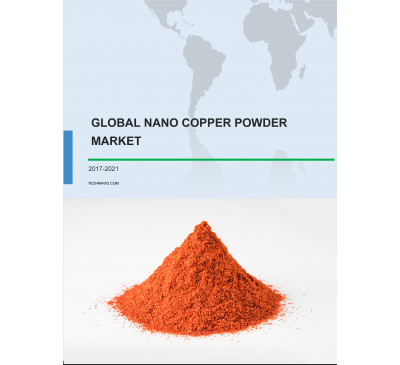 Global Nano Copper Powder Market 2017-2021May 201770 pagesUSD 3500USD 2500Overview of the global nano copper powder market Market research analysts at Technavio predict that the global nano copper powder market will grow steadilyView Report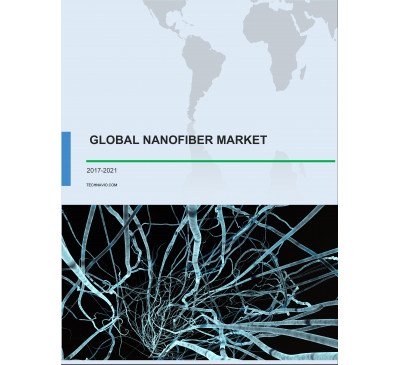 Global Nanofiber Market 2017-2021Jun 201782 pagesUSD 3500USD 2500include DuPont, TORAY INDUSTRIES, Mitsubishi Rayon, NanoTechLabs, Ahlstrom-Munksjö, Grupo Antolin, Johns Manville, and SNS Nano Fiber Technology. SegmentationView Report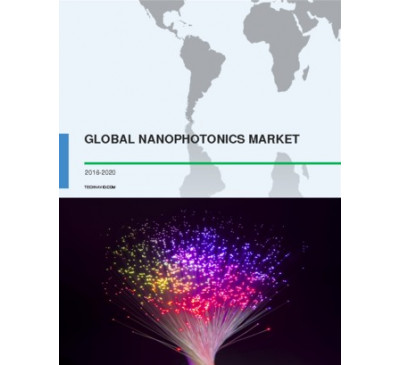 Global Nanophotonics Market 2016-2020Dec 201666 pagesUSD 2500USD 2375Leading vendors in the market are - Blue Nano BuckyUSA Carbon Solutions Cambrios Technologies Catalytic Materials Cnano Technology Cree LG Display MaterialsView Report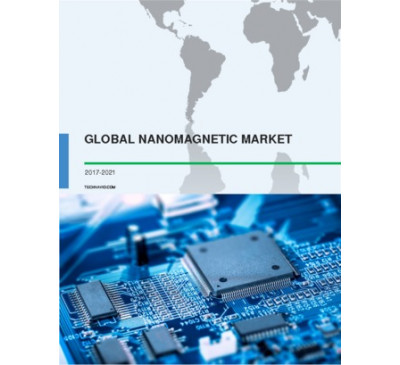 Global Nanomagnetic Market 2017-2021Mar 201770 pagesUSD 3500USD 2500period. Leading vendors in the market are – Nano Magnetics Quantum Design NanoMagnetics Instruments Liquids Research Segmentation by application and analysisView Report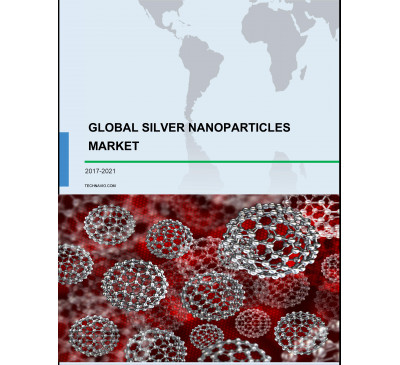 Global Silver Nanoparticles Market 2017-2021Jul 201775 pagesUSD 3500USD 2500Advanced Nano Products, Ames Goldsmith, Applied Nanotech, Bayer MaterialScience, Nanoshel, and NovaCentrix. Segmentation by end user and analysis of the silverView Report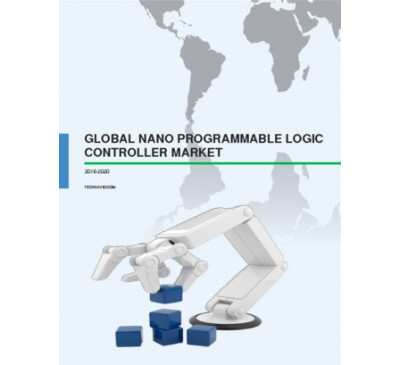 Global Nano Programmable Logic Controller Market 2016-2020Apr 201656 pagesUSD 2500USD 2250Market outlook of the nano programmable logic controller (PLC) market Technavio’s market research analysts have estimated the global nano programmable logicView Report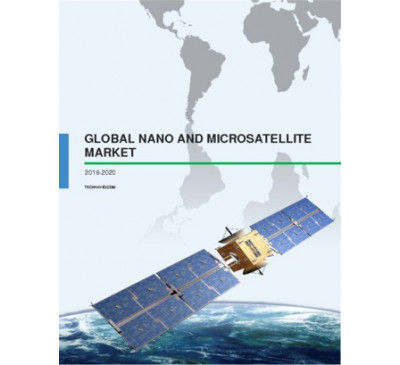 Global Nano And Microsatellite Market 2016-2020Sep 201658 pagesUSD 2500USD 2250Overview of the global nano and microsatellite market Technavio's market research analyst predicts the global nano and microsatellite market to growView Report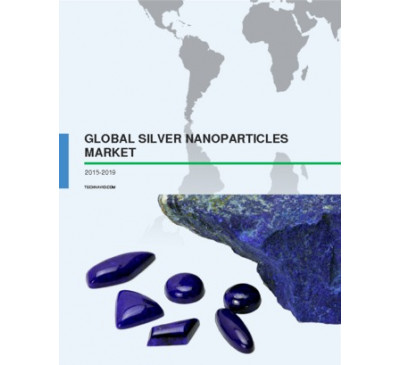 Global Silver Nanoparticles Market 2015-2019Oct 201579 pagesUSD 2500USD 2250are – Cima Nanotech Cline Scientific Emfutur Meliorum NanoHorizons Nanoshel Other prominent vendors in the market include Advanced Nano Products, AppliedView Report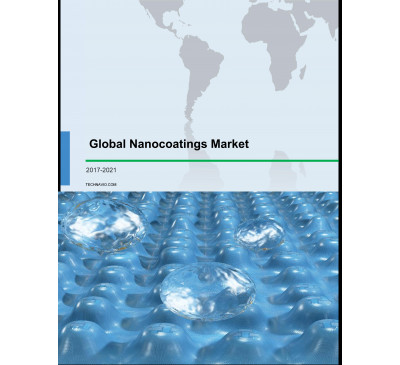 Global Nanocoatings Market 2017-2021Sep 201781 pagesUSD 3500USD 2500Overview of the global nanocoatings market Research analysis on the global nanocoatings market id..View Report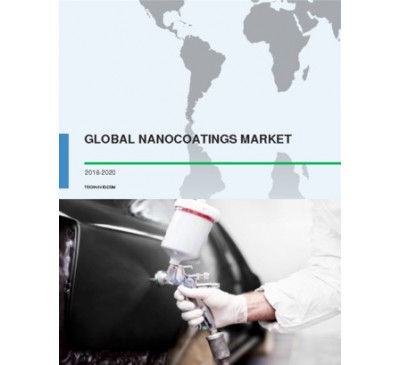 Global Nanocoatings Market 2016-2020Dec 201667 pagesUSD 2500USD 2375Overview of the global nanocoatings market Technavio’s market research analyst predicts the...View Report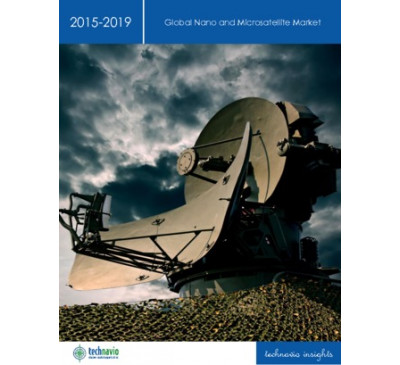 Global Nano And Microsatellite Market 2015-2019Apr 201556 pagesUSD 2500USD 2000About Nano and Microsatellite Nanosatellite and microsatellite are miniaturized satellites in terms of size and weight. The terms nanosatelliteView Report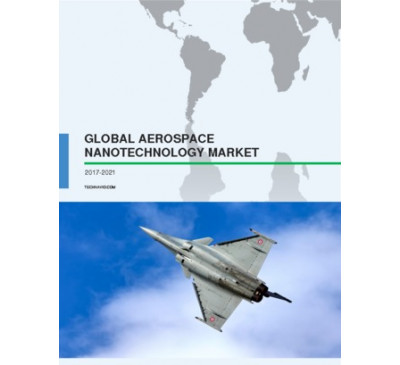 Global Aerospace Nanotechnology Market 2017-2021Feb 201768 pagesUSD 3500USD 2500the market. The growing importance of nano and micro satellites for various application such as effectual disaster relief operations, wireless communications...View Report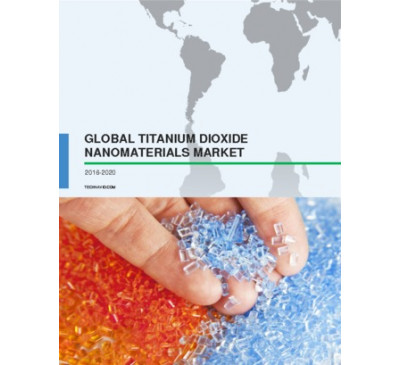 Global Titanium Dioxide Nanomaterials Market 2016-2020Aug 201680 pagesUSD 2500USD 2250Nanomaterials Other prominent vendors are Meliorum Technologies, Nano Composix, Xuancheng Jingrui, Advanced Nano Products, and Applied Nanotech Holdings.View Report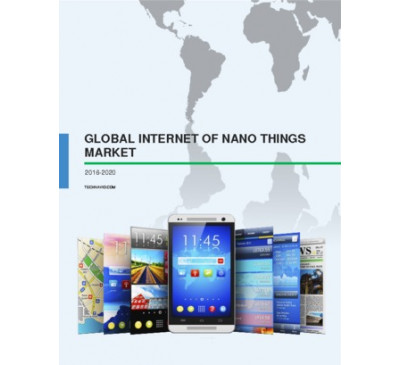 Global Internet Of Nano Things Market 2016-2020Jun 201686 pagesUSD 2500USD 2250Overview of the global internet of nano things (IoNT) market Technavio’s market research analyst predicts that the global internet of nano things (IoNT)View Report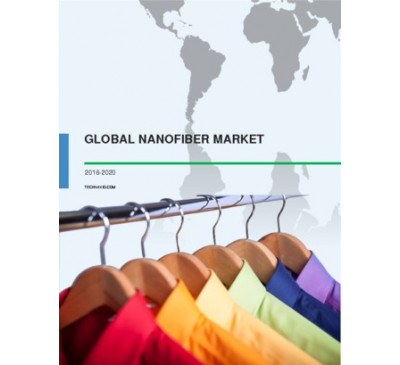 Global Nanofiber Market 2016-2020Jan 201668 pagesUSD 2500USD 2250Market outlook of the nanofiber market Technavio’s research analyst predicts the global...View Report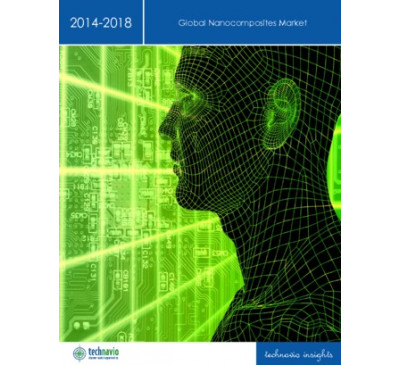 Global Nanocomposites Market 2014-2018Aug 201460 pagesUSD 2500USD 2000About Nanocomposites Nanocomposites are a class of materials, which incorporate nano-sized...View Report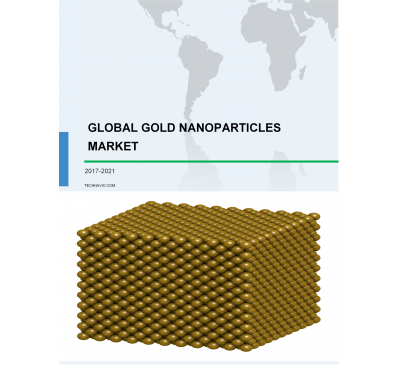 Global Gold Nanoparticles Market 2017-2021Aug 201786 pagesUSD 3500USD 2500Overview of the global gold nanoparticles market Research analysis on the global gold nanoparticl..View Report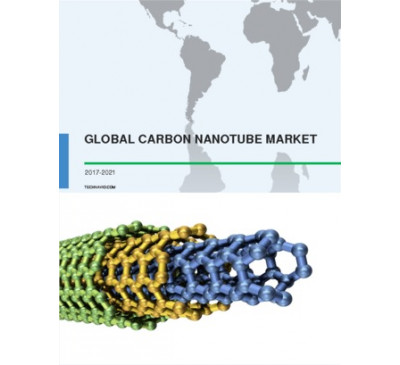 Global Carbon Nanotube Market 2017-2021Feb 201764 pagesUSD 3500USD 2500Overview of the global carbon nanotube (CNT) market According to the analyst at Technavio, the gl..View Report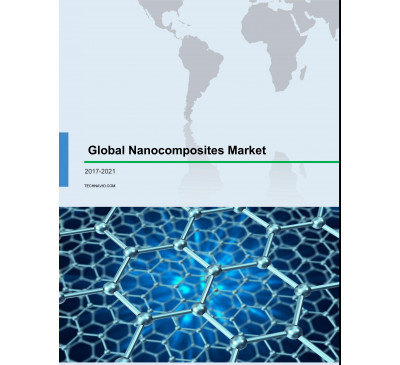 Global Nanocomposites Market 2017-2021Sep 201789 pagesUSD 3500USD 2500Overview of the global nanocomposites market Research analysis on the global nanocomposites marke..View Report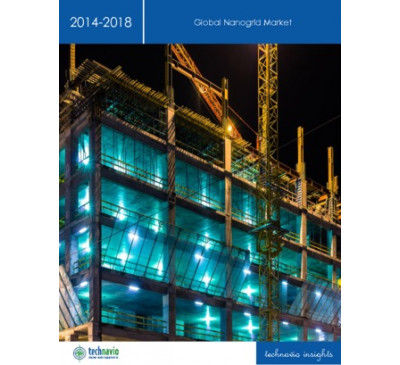 Global Nanogrid Market 2014-2018Oct 201458 pagesUSD 2500USD 2000About Nanogrids Nanogrids are the modular building blocks for efficient and reliable energy solu..View Report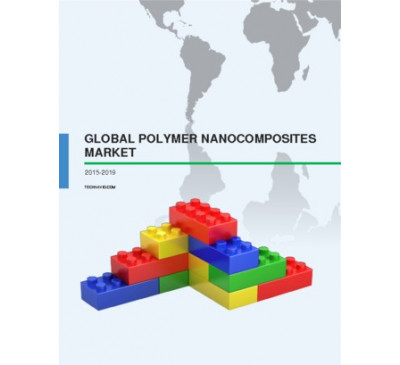 Global Polymer Nanocomposites Market 2015-2019Jan 201668 pagesUSD 2500USD 2250Market overview of polymer nanocomposites In spite of their high cost, the use of polymer...View Report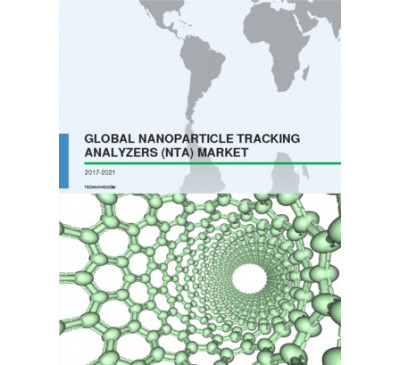 Global Nanoparticle Tracking Analyzer Market 2017-2021Mar 201770 pagesUSD 3500USD 2500Overview of the global nanoparticle tracking analyser TA) market Technavio’s market research an..View Report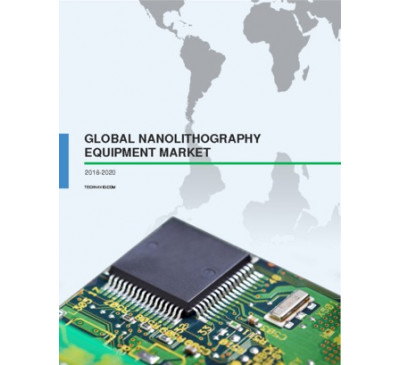 Global Nanolithography Equipment Market 2016-2020Jul 201661 pagesUSD 2500USD 2250Outlook of the global nanolithography equipment market Technavio’s market research analyst...View Report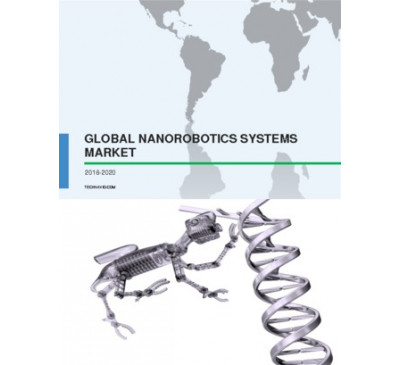 Global Nanorobotics Systems Market 2016-2020Nov 201657 pagesUSD 2500USD 2375Overview of the global nanorobotics systems market The global nanorobotics systems market is anti..View Report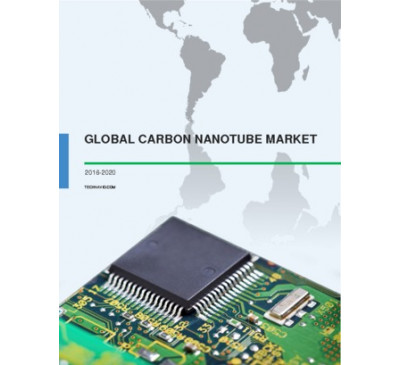 Global Carbon Nanotube Market 2016-2020Jun 201665 pagesUSD 2500USD 2250Outlook of the global carbon nanotubes market Technavio’s market research analyst predicts the...View Report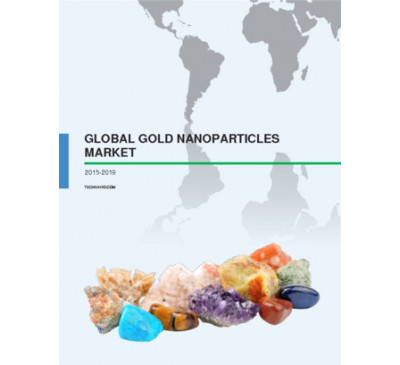 Global Gold Nanoparticles Market 2015-2019Nov 201573 pagesUSD 2500USD 2250Outlook of the gold nanoparticles market Gold nanoparticles are a colloidal suspension of nanome..View Report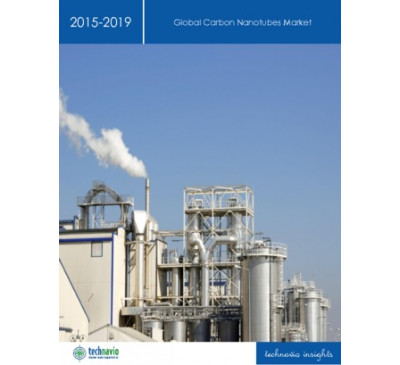 Global Carbon Nanotubes Market 2015-2019Jan 201564 pagesUSD 2500USD 2000About Carbon Nanotubes Carbon nanotubes are cylinder-shaped graphite sheets. They may consist of ..View Report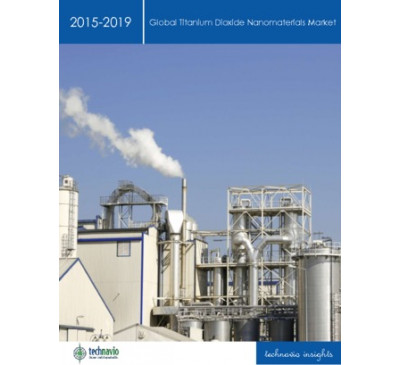 Global Titanium Dioxide Nanomaterials Market 2015-2019Apr 2015101 pagesUSD 2500USD 2000About titanium dioxide nanomaterials Since the advent of nanotechnology, titanium dioxide nanomat..View Report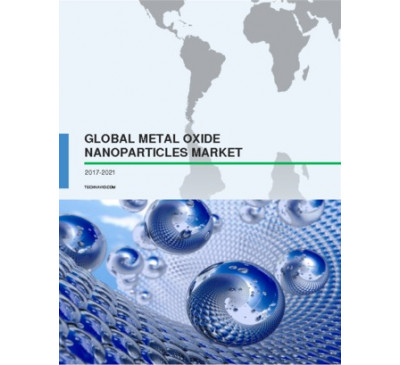 Global Metal Oxide Nanoparticles Market 2017-2021Apr 201770 pagesUSD 3500USD 2500Overview of the global metal oxide nanoparticles market Technavio’s market research report...View Report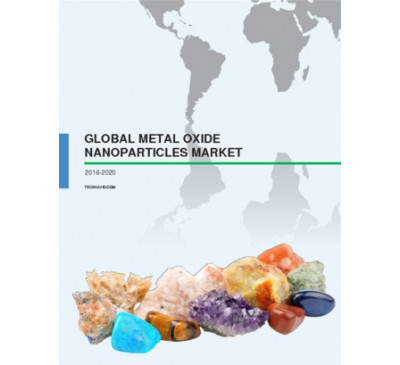 Global Metal Oxide Nanoparticles Market 2016-2020Jan 201653 pagesUSD 2500USD 2250Overview of the global metal oxide nanoparticles market Technavio’s market research analyst...View Report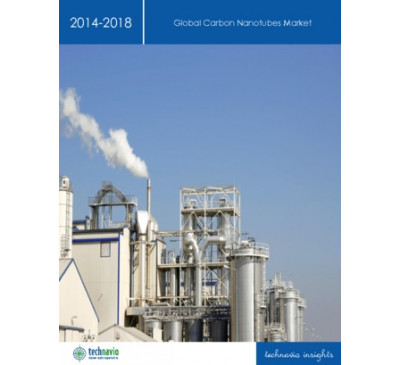 Global Carbon Nanotubes Market 2014-2018Nov 201359 pagesUSD 2500USD 2000TechNavio's analysts forecast the Global Carbon Nanotubes market to grow at a CAGR of 11.53...View Report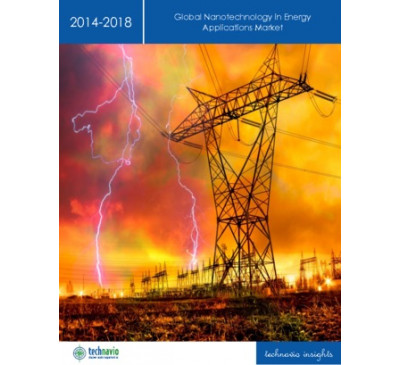 Global Nanotechnology In Energy Applications Market 2014-2018Nov 201464 pagesUSD 2500USD 2000About Micro CHP systems The study and control of substance and processes at the nanoscale is kno..View Report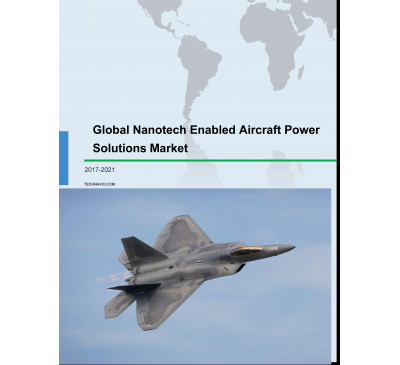 Global Nanotech-enabled Aircraft Power Solutions Market 2017-2021Aug 201764 pagesUSD 3500USD 2500Overview of the global nanotech-enabled aircraft power solutions market Technavio’s market...View Report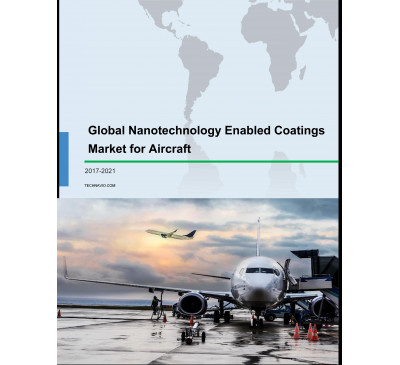 Global Nanotechnology Enabled Coatings For Aircraft Market 2017-2021Jul 201769 pagesUSD 3500USD 2500Overview of the global nanotechnology enabled coatings for aircraft market According to Technavio..View Report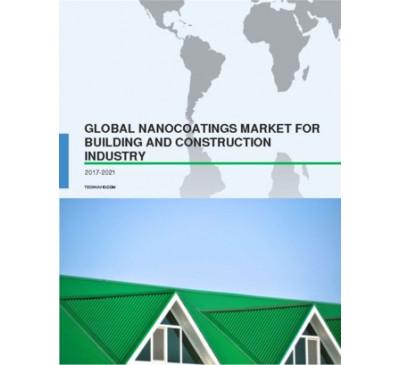 Global Nanocoatings Market For Building And Construction Industry 2017-2021Feb 201760 pagesUSD 3500USD 2500Global outlook of the nanocoatings market for the building and construction industry Technavio’s...View Report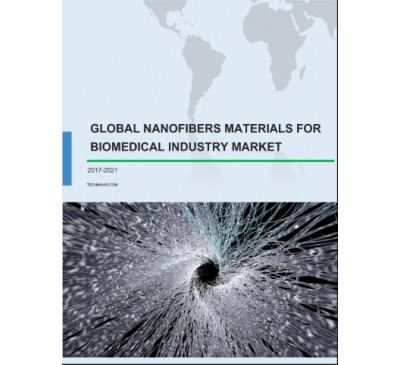 Global Nanofiber Materials Market For Biomedical Industry 2017-2021May 201770 pagesUSD 3500USD 2500Overview of the global nanofiber materials market for the biomedical industry Market research ana..View Report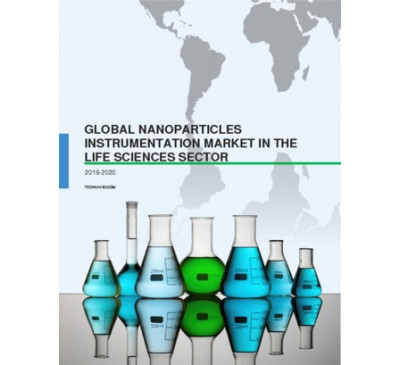 Global Nanoparticles Instrumentation Market In The Life Sciences Sector 2016-2020Apr 201669 pagesUSD 2500USD 2250Overview of the nanoparticles instrumentation market in the life sciences sector Extensive...View Report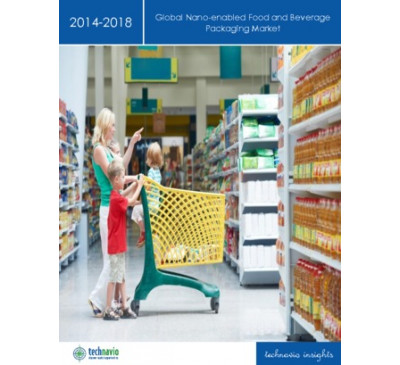 Global Nano-enabled Food And Beverage Packaging Market 2014-2018Sep 201462 pagesUSD 2500USD 2000About Nano-enabled Food and Beverage Packaging Products Nano-enabled food and beverage packaging..View Report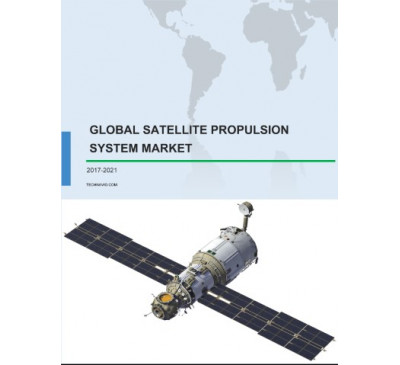 Global Satellite Propulsion System Market 2017-2021May 201770 pagesUSD 3500USD 2500of nano and microsatellites involves lower construction and propulsion costs, which will positively influence the growth potential of global satellite propulsionView Report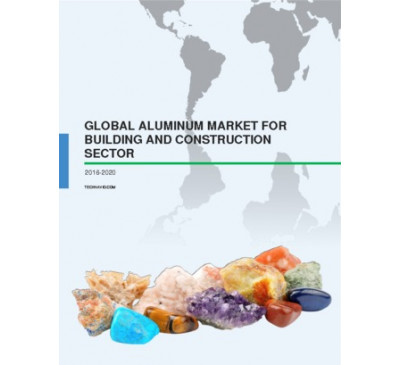 Global Aluminum Market For Building And Construction Sector 2016-2020Jul 201682 pagesUSD 2500USD 2250will drive the consumption of aluminum products during the forecast period. The market is witnessing huge surge in demand for nano self-cleaning aluminum compositeView Report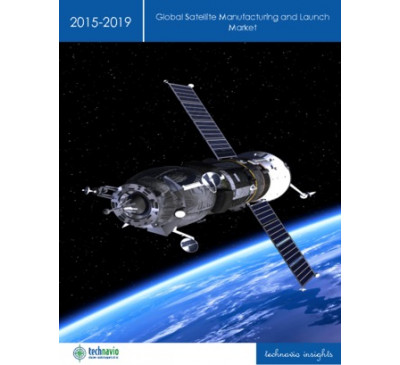 Global Satellite Manufacturing And Launch Market 2015-2019Jun 201563 pagesUSD 2500USD 2000is expected to grow at a CAGR of more than 5% over the next four years.  Key drivers: Low-cost solutions through nano and micro satellites The satelliteView Report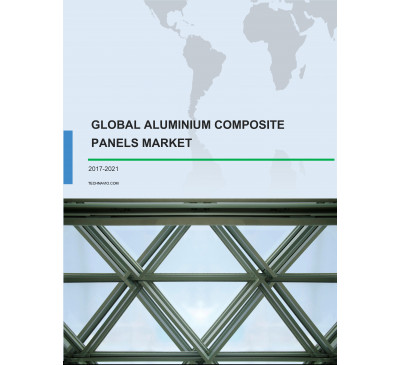 Global Aluminum Composite Panels Market 2017-2021Jul 201770 pagesUSD 3500USD 2500thereby, contributing to the growth of the market. The growing demand for nano self-cleaning aluminum composite panels is one of the latest trendsView Report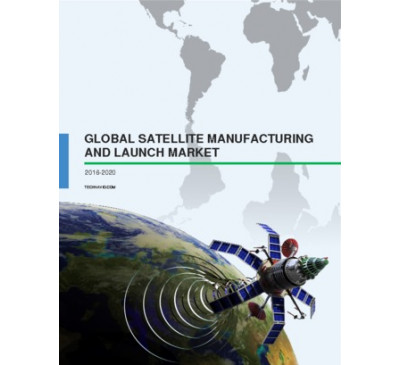 Global Satellite Manufacturing And Launch Market 2016-2020Sep 201662 pagesUSD 2500USD 2250One of the latest developments in this market is the development of nano and microsatellites as these are comparatively less expensive to manufacture and launch.View Report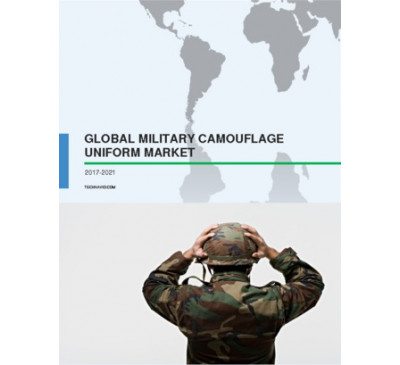 Global Military Camouflage Uniform Market 2017-2021Apr 201770 pagesUSD 3500USD 2500of nanotechnology in textiles has given rise to textile finishing such as nano-finishing, where thenano armor technology weaves thin pads from fibers that can...View Report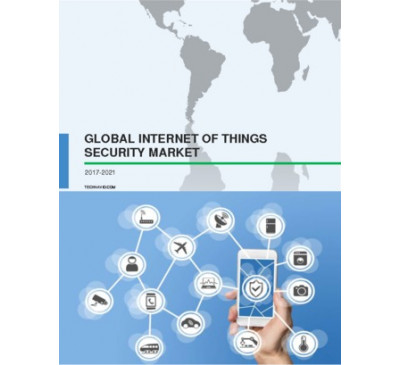 Global Internet Of Things Security Market 2017-2021Jan 201785 pagesUSD 3500USD 2500security market? Technavio also offers customization on reports based on specific client requirement. Related reports: Global Internet of Nano Things MarketView Report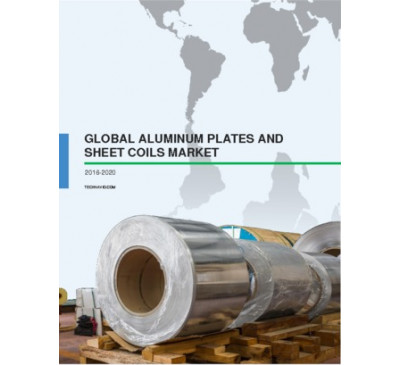 Global Aluminum Plates And Sheet Coils Market 2016-2020Nov 201668 pagesUSD 2500USD 2375to the overall market’s growth. One of the latest trends being observed in this market are the rapid innovations in aluminum composite panel applications. NanoView Report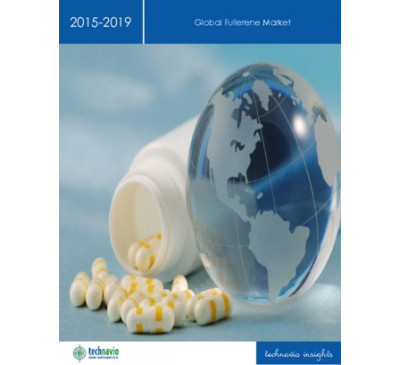 Global Fullerene Market 2015-2019Jul 2015103 pagesUSD 2500USD 2000CVD/CCVD, and others • Product type: SWCNT, MWCNT, bucky balls, and nano rods • Geography: APAC, EMEA, North America, and ROW • End-use: plastics and...View Report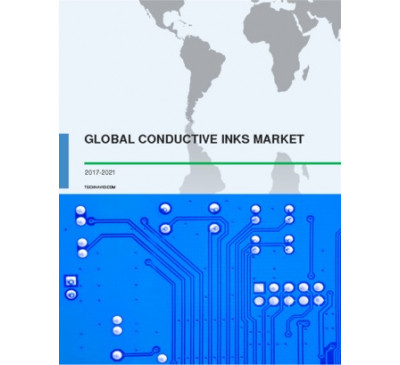 Global Conductive Inks Market 2017-2021Mar 201770 pagesUSD 3500USD 2500Nanotech, Applied Ink Solutions (MicroChem), Creative Materials, Johnson Matthey, Methode Electronics, Metalor, Nano Dimension, Poly-ink, Taiyo Ink, Voxel8,View Report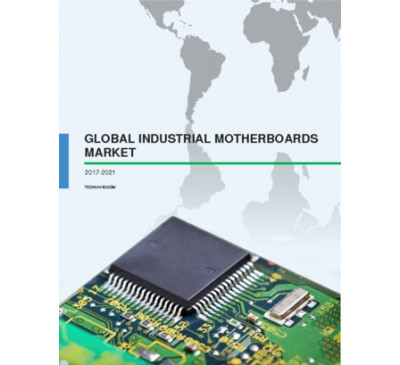 Global Industrial Motherboards Market 2017-2021Nov 201682 pagesUSD 3500USD 2500Integration, NEXCOM, Portwell, and Texas Instruments. Product-based segmentation and analysis of the industrial motherboards market ATX Mini ITX Micro ATX NanoView Report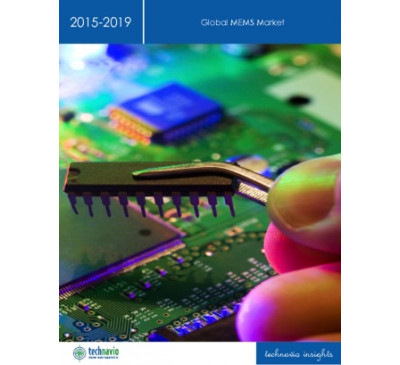 Global MEMS Market 2015-2019Jan 201579 pagesUSD 2500USD 2000About MEMS Microelectromechanical Systems, commonly known as MEMS, are made up of severalnano electromechanical components embedded in semiconductor chips.View Report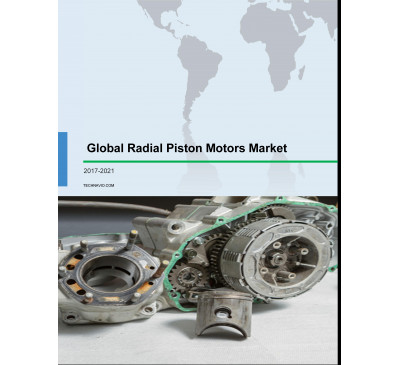 Global Radial Piston Motors Market 2017-2021Aug 201775 pagesUSD 3500USD 2500innovations in the products offered make the power of suppliers moderate in the market. Innovations such as the Nano Mist technology, computational Fluid Dynamics,View Report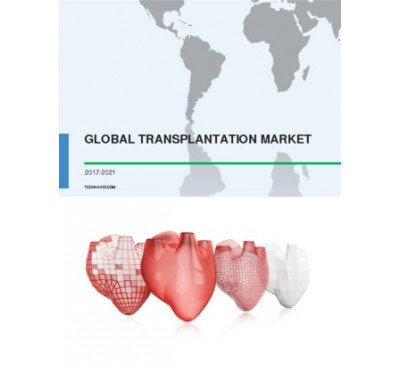 Global Transplantation Market 2017-2021Apr 201770 pagesUSD 3500USD 2500Miromatrix Medical, Medipex, Nano Dimension, Organovo, Ortho Clinical Diagnostics, Oxford Immunotec, Pacific Biosciences of California, Pandorum Technologies,...View Report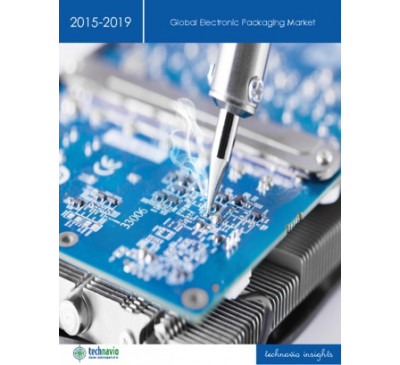 Global Electronic Packaging Market 2015-2019Mar 201561 pagesUSD 2500USD 2000Excellatron Solid State • Fraunhofer Institute for Electronic Nano Systems • Front Edge Technology • Holst Centre • Infinite Power Solutions • Infratab •...View Report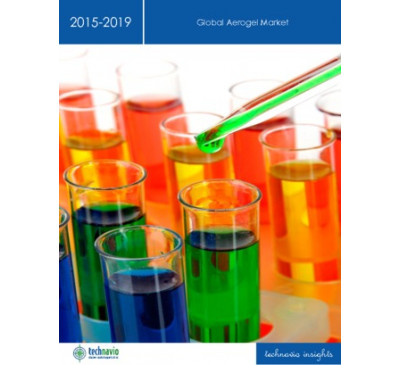 Aerogel Market 2015-2019 - Global Trends, Forecasts, Vendor AnalysisFeb 201576 pagesUSD 2500USD 2000Technologies, CDT Systems, ConocoPhillips, Green Earth Aerogel Technologies, Honeywell, JIOS Aerogel US, Maero Tech, Megatex, Nano High-Tech, Nanopore, Ocellus,View Report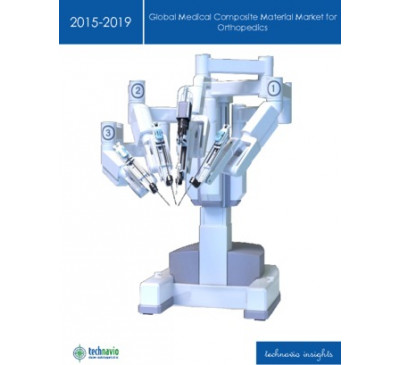 Global Medical Composite Material Market For Orthopedics 2015-2019Aug 201580 pagesUSD 2500USD 2000and detailed list, view our report Market Challenge • Volatile Raw Material Prices • For a full and detailed list, view our report Market Trend • Usage of NanoView Report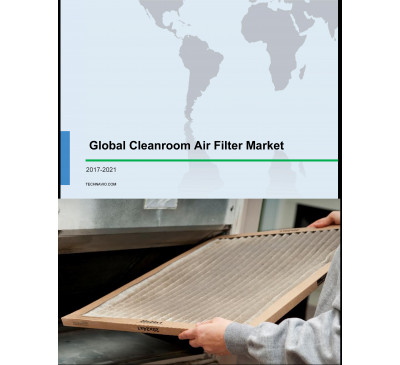 Global Cleanroom Air Filter Market 2017-2021Aug 201783 pagesUSD 3500USD 2500particulate air (EPA) leads to the manufacture of defect-free nano products by protecting them from contamination. Technavio’s market research analysts predictView Report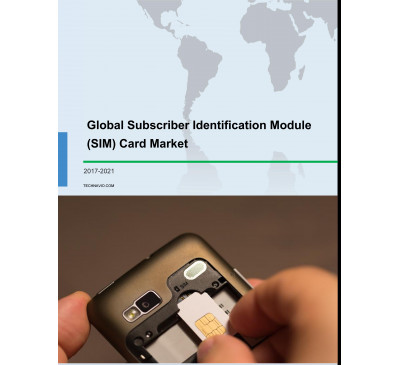 Global Subscriber Identification Module (SIM) Card Market 2017-2021Jul 201770 pagesUSD 3500USD 2500in the market include dz card, ST Incard, and Wuhan Tianyu. Segmentation by FF and analysis of the SIM card market 2FF: Plug-in SIM 3FF: Micro SIM 4FF: Nano SIM...View Report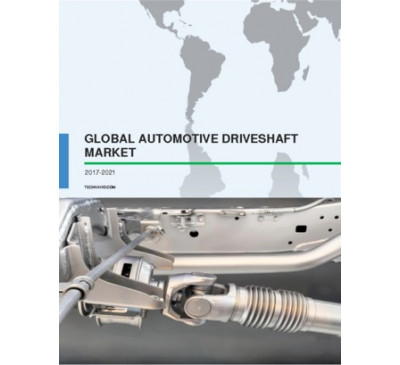 Global Automotive Driveshaft Market 2017-2021May 201770 pagesUSD 3500USD 2500and developing 3M's 4831 epoxy. This consists of silica nano particles like nano silica for all its products with added 30-40%, this in turn increases...View Report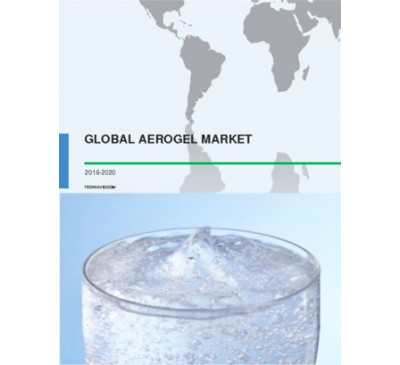 Global Aerogel Market 2016-2020Nov 201668 pagesUSD 2500USD 2375American Aerogel Aspen Aerogels Aerogel Technologies BASF Cabot Other prominent vendors in the aerogel market include Nano High-Tech, Guangdong Alison Hi-Tech,View Report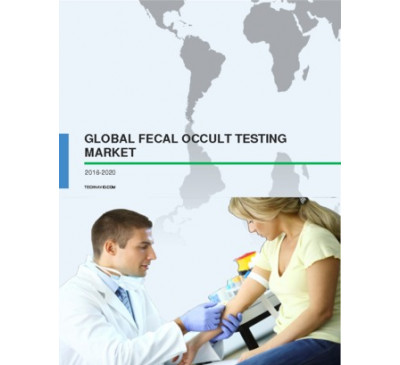 Global Fecal Occult Testing Market 2016-2020Sep 201689 pagesUSD 2500USD 2250FUJIREBIO, GeneNews, Nano Repro, Nantong Egens Biotechnology, Orion Diagnostica, Polymedco, Quest Diagnostics, Randox, and VolitionRx. Product segmentationView Report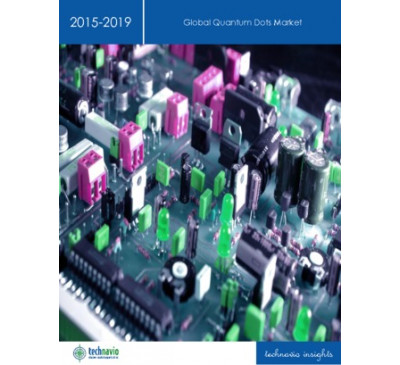 Global Quantum Dots Market 2015-2019Jun 201571 pagesUSD 2500USD 2000• Ocean NanoTech • QD Laser  • QD Vision  • Quantum Materials  Other prominent vendors  • Nano Axis • Nn-Labs • Samsung • Sigma-Aldrich • Siva Power...View Report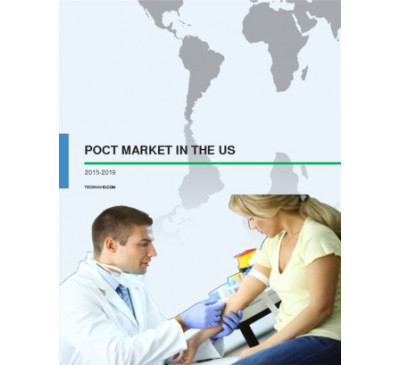 POCT Market In The US 2015-2019Nov 201570 pagesUSD 2500USD 2250to incite market growth during the forecast period. Nano or microfluidic technologies are rapidly emerging as a powerful tool to detect, diagnose, and monitorView Report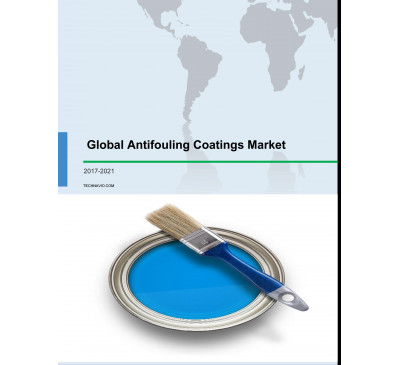 Global Antifouling Coatings Market 2017-2021Aug 201773 pagesUSD 3500USD 2500Non-stick foul release coatings, copper-free antifouling coatings, and nano antifouling coating are some examples of advanced technology used in this market.View Report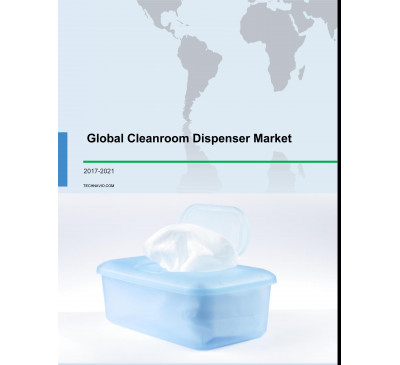 Global Cleanroom Dispenser Market 2017-2021Jun 201770 pagesUSD 3500USD 2500of these materials require cleanrooms as they prevent contamination by unwanted elements to obtain defect-free nano products. Competitive landscape and keyView ReportJUST PUBLISHED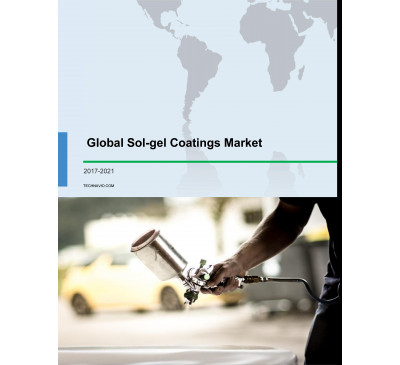 Global Sol-gel Coatings Market 2017-2021Oct 2017100 pagesUSD 3500USD 2500Other prominent vendors in the market include CG2 NanoCoatings, CMR Coatings, Cleveland Crystals, Gaema Tech, Green Millennium, Nanogate, NTC - Nano Tech Coatings,View Report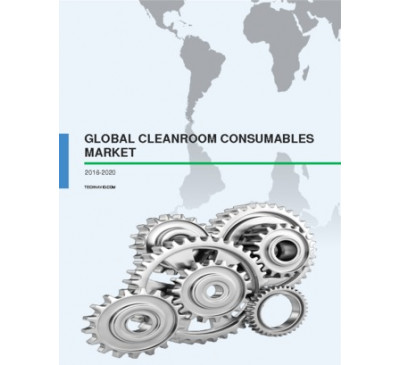 Global Cleanroom Consumables Market 2016-2020Feb 201651 pagesUSD 2500USD 2250against contamination from unwanted elements and help in manufacturing defect-free nanoproducts. Competitive landscape and key vendors The cleanroom consumablesView Report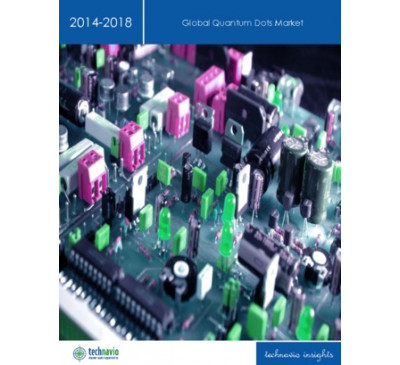 Global Quantum Dots Market 2014-2018Feb 201459 pagesUSD 2500USD 2000Technologies Inc., Nano Axis LLC, Nn-Labs LLC, QD Laser Inc., Quantum Material Corp., Samsung Electronics Co. Ltd., Sigma-Aldrich Co. LLC, Siva Power (Solexant),View Report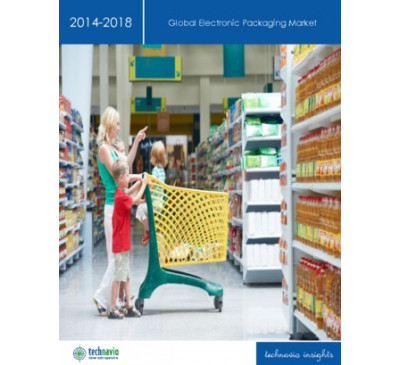 Global Electronic Packaging Market 2014-2018Feb 201455 pagesUSD 2500USD 2000Cymbet Corp., Excellatron Solid State LLC, Fraunhofer Institute for Electronic Nano Systems, Front Edge Technology Inc., Holst Centre, Infinite Power SolutionsView Report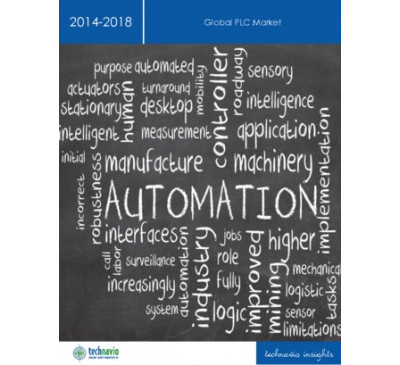 Global PLC Market 2014-2018Oct 201498 pagesUSD 2500USD 2000Hardware, Software, and Services. Hardware is further divided into Nano PLC, Small PLC, Medium PLC, and Large PLC. TechNavio's report, the Global PLC MarketView Report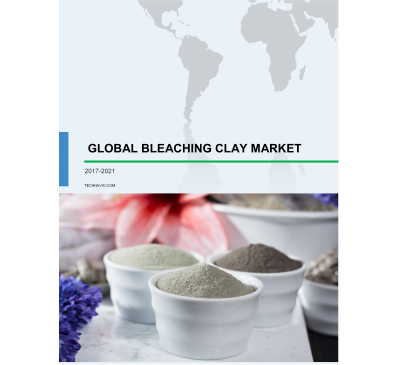 Global Bleaching Clay Market 2017-2021Aug 201779 pagesUSD 3500USD 2500The other prominent vendors in the market are AMC (UK), Chicason Group, Kavya Impex, 20 MicronsNano Minerals, Prakash Chemicals, Refoil Earth, South Pacific...View Report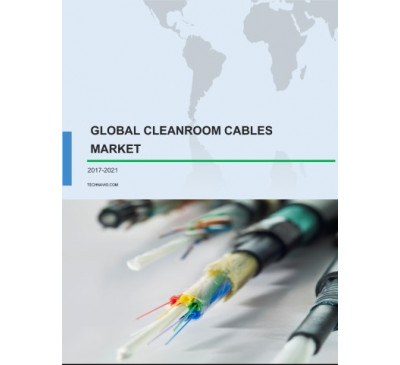 Global Cleanroom Cable Market 2017-2021May 201770 pagesUSD 3500USD 2500boost the adoption of cleanroom cables. The adoption of cleanroom cables enables the production of defect-free nano products by preventing contaminationView Report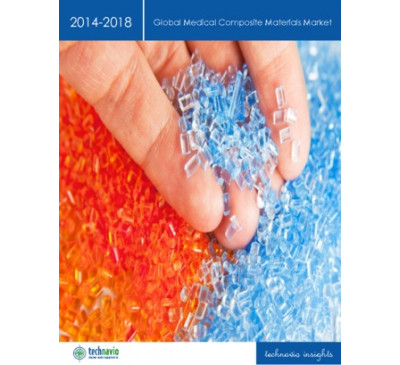 Global Medical Composite Materials Market 2014-2018Oct 201496 pagesUSD 2500USD 2000our report Market Trend • Usage of Nano Fibers in Soft Tissue Implants • For a full, detailed list, view our report Key Questions Answered in this Report •View Report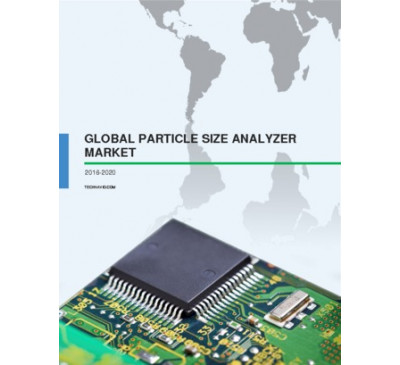 Global Particle Size Analyzer Market 2016-2020Apr 201660 pagesUSD 2500USD 2250Related reports Global Quantum Dots Market 2015-2019 Global Carbon Nanotubes Market 2015-2019 Global Nano Coatings Market 2016-2020 Particle size analysisView Report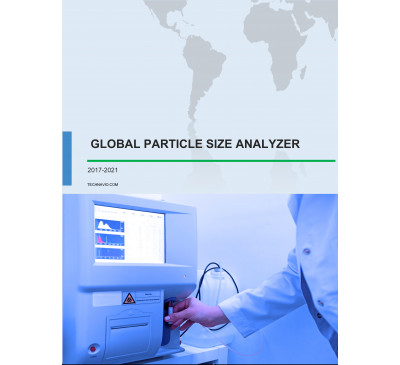 Global Particle Size Analyzer Market 2017-2021Jun 201777 pagesUSD 3500USD 2500Segmentation by technology and analysis of the particle size analyzer market Laser diffraction Dynamic light scattering Imaging Coulter principle Nano particleView Report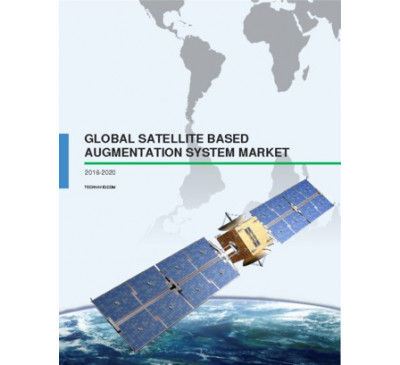 Global Satellite-Based Augmentation Systems 2016-2020Jan 201678 pagesUSD 2500USD 2250Market 2015-2019 Global Commercial Aircraft Avionics Systems Market 2015-2019 Global Air Traffic Control (ATC) Equipment Market 2015-2019 Global Nano and...View Report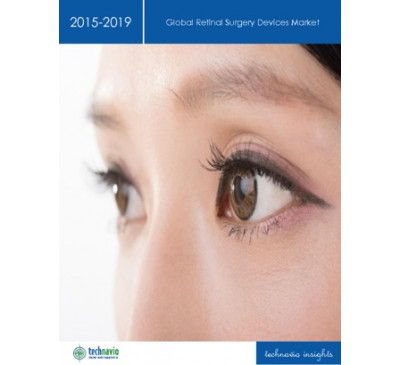 Global Retinal Surgery Devices Market 2015-2019Dec 201468 pagesUSD 2500USD 2000• Ellex Medical Lasers • Erbe Elektromedizin • Escalon Medical • Geuder • Insight Instruments • Lumenis •Nano Retina • Oertli Instrumente • Peregrine...View Report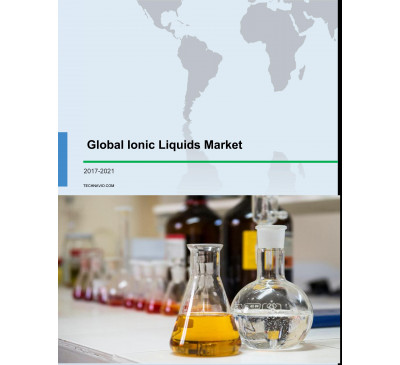 Global Ionic Liquids Market 2017-2021Sep 201776 pagesUSD 3500USD 2500Iolitec Ionic Liquids Technologies, Jinxi Jinkai Chemical, Proionic, Reinste Nano Ventures, Santa Cruz Biotechnology, Scionix, Solaronix, SOLVIONIC, Tatva ChintanView Report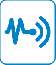 30 
Sep 2016Advancements in Nano Sensors (TechVision)Nanosensors Poised to Impact Various Industrial DomainsRegion : GlobalNanosensors are nanotechnology based sensing devices which are fabricated using nano materials, nano-sized structures or composites. Nanotechnology in general pertains to the understanding and control of matter at dimensions between approximately 1 and 100 nanometers. A nanometer is one-billionth of a meter. On the whole, any sensor that uses nanos...USD 4,950 READ MORE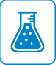 06 
Mar 2015Nanotech Alert. Fireproofing lithium-ion batteries via internal kevlar nanofibers; Desktop nanofabrication for printing at the nano level; Flexible displays that apply nanoscale dropletsRegion : GlobalThis issue profiles fireproofing lithium-ion batteries via internal kevlar nanofibers; desktop nanofabrication for printing at the nano level; flexible displays that apply nanoscale dropletsUSD 250 READ MORE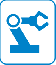 05 
Aug 2016Recent Innovations in Nano-instrumentation - Nanotech TOERegion : GlobalThe nano-instruments market is intrinsically linked to research in nanotechnology. Therefore, increased funding though the dispersion of grants for research in nanotechnology directly fuels the industrial growth of nano-instruments. These nano-instruments are basically tools that allow researchers to understand various chemical and physical propert...USD 250 READ MORE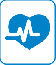 16 
Jan 2015Nanotech Alert. Nano-Based Dendrimer Drug Delivery System for Treating Retinitis Pigmentos; Nanobowls for Enhancing Performance of Optical Photovoltaic Devices; Renewable and Cost-Effective Nano-Filter for Effluent TreatmentRegion : GlobalThis issue profiles use of a nano-based dendrimer drug delivery system for treating retinitis pigmentos, nanobowls for enhancing performance of optical photovoltaic devices, and a renewable and cost-effective nano-filter for effluent treatment.USD 250 READ MORE26 
Aug 2016Graphene Nano-inks for Flexible Electronics - Nanotech TOERegion : GlobalGraphene has been employed for a variety of applications in the flexible electronics industry mainly because of its unique structure and properties. It has conductivity of 25000 S/m and is competitive in terms of other metallic nano-inks specially silver. Many new materials such as giant graphene oxide and nanopletelets are being tried for conducti...USD 250 READ MORE10 
Mar 2017Nano-additives to Enhance Performance and Lifespan of Automotive EnginesRegion : GlobalFuel combustion is a key global challenge with the automotive industry being touted as one of the major contributors. Governments are pushing the manufacturers from automotive market to reduce the amount of emissions and automotive OEMs have been active in finding ways to accomplish the same. Nano-additives for fuels and lubricants is one of the w...USD 250 READ MORE27 
Mar 2015Advanced Coatings & Surface Technology Alert. Technique to Synthesize Larger Quantities of Silica-Coated Gold Nano Rods; Protective Coating System with Improved Endurance; Surface Modified Nanoparticles for Developing Customized CoatingsRegion : GlobalThis issue profiles a technique to synthesize larger quantities of silica-coated gold nano rods, a protective coating system with improved endurance, and surface modified nanoparticles for developing customized coatings.USD 250 READ MORE19 
Jun 2015Nanotech Alert. Graphene-Reinforced Metal Matrix Composites; Research on Nano-Enhanced Concrete; MIT Nanotech Research Yields Commercial Nonstick CoatingRegion : GlobalThis issue profiles graphene-reinforced metal matrix composites, research on nano-enhanced concrete, and nanotech research at MIT that yields commercial nonstick coating.USD 250 READ MORE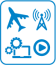 11 
Sep 2017Technology Growth Opportunity Series--Nano 3 Dimensional PrintingRegion : GlobalUSD 1,500 READ MORE10 
Apr 2015Nanotech Alert. Cryogenic Nano-Twinned Metal Alloys; Stability in Nanotwinned Face-Centered-Cubic Metals; Preventing Oxide Formation during High-Temperature NanoindentationRegion : GlobalThis issue profiles cryogenic nano-twinned metal alloys, stability in nanotwinned face-centered-cubic metals, and preventing oxide formation during high-temperature nanoindentation.USD 250 READ MORE22 
May 2015Sensor and Transducer Research at the Institute for Soldier Nanotechnologies, Nano-Optics Research for the US Navy, Blast Mitigation R&D at MIT’s Institute for Soldier Nanotechnologies - NanotechRegion : GlobalThis issue profiles sensor and transducer research at the Institute for Soldier Nanotechnologies, nano-optics research for the US Navy, and blast mitigation R&D at MIT’s Institute for Soldier Nanotechnologies.USD 250 READ MORE08 
Jul 2016Research and Development Initiatives in Injectable Nanoparticles, Nano-resins, 3D Printers, and Disease Predicting Algorithms - Inside R&D TOERegion : GlobalTechVision's latest edition of Inside R&D TOE features cutting-edge innovations in the fields of nanotechnology, bio-informatics, energy management and 3D printing. An innovative nanoparticle system that can be injected into the body and controlled by light, a nano-resin material with immense applications in the automotive industry, a low-cost 3D p...USD 250 READ MORE07 
Apr 2017Advancements in Fingerprint Sensors, Quantum Dot Sensors, Nano-metal-insulator Semiconductor Sensors, Terahertz Sensors, and Wearable SensorsRegion : GlobalThis Sensor TOE profiles innovations and developments in contactless fingerprint sensors, nano-scale (quantum dot) sensors for biomedical applications, nano-metal-insulator semiconductor (nMIS) for microfludics, terahertz sensors for food inspection, and electronic gloves to prevent workers form harmful vibrations. Sensor TechVision Opportunity E...USD 250 READ MORE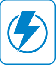 26 
Jun 2015Oil and Gas Technology Alert. Research Collaboration to Discover a Method for Observing FCC Catalyst Behavior at Nano-Scale; Researchers Discover Opportunity to Optimize the Catalytic Reaction of Natural Gas ConversionRegion : GlobalThis issue profiles a research collaboration to discover a method for observing FCC catalyst behavior at the nano-scale, researchers discovering an opportunity to optimize the catalytic reaction of natural gas conversion, and ecologically safe oil absorption blankets for the off-shore industry.USD 950 READ MORE15 
May 2015High-Tech Materials Alert. Carbon Nanotube Reinforcement for Increasing Adoption Potential of Spider Silk; Nano-Coated Material that can Separate Oil from Water for Use during Oil Spills; Innovation Enables Cost-Effective Rare Earth MagnetsRegion : GlobalThis issue enables carbon nanotube reinforcement for increasing adoption potential of spider silk, a nano-coated material that can separate oil from water for use during oil spills, and an that innovation enables cost-effective rare earth magnets.USD 250 READ MORE30 
Mar 2012BioMEMS: Impact on Healthcare (Technical Insights)From Micro Sensors to Nano Sensors--The future of HealthcareRegion : GlobalA biological micro-electro-mechanical system (bioMEMS) is expected to revolutionise medical science and the way patients are treated. BioMEMS brings together interdisciplinary technologies to deliver efficient, sensitive, fast, low cost and less invasive methods for diagnostics and individualized treatment. With this technology, a sensor when impl...USD 4,950USD 3,713 READ MORE20 
Aug 2003Electronics and Semiconductors--Developments and Opportunities in Advanced Electronic Materials (Technical Insights)A report on electronic materials including semiconductor, magnetic, carbon-based, electronic polymers, optical, photonic, inorganic, superconducting, and nano materialsUSD 3,950USD 2,765 READ MORE30 
Dec 2015Trends in Nanomedicine (TechVision)Nano-based science paving the precision medicine eraRegion : GlobalThe continued development of new treatments associated with the demographic trends and public health considerations is remarkable. Nanotechnology has been identified as one most relevant key enabling technologies of the last ten years, significantly impacting on many different biomedical developments in a broad spectrum of applications therapeutics...USD 4,950 READ MORE20 
Feb 2015Nanotech Alert. Nanoshaping via Laser Shock Imprinting; Nanotechnology in Steel that Reduces Car and Truck Structural Weight; Nanoscale Diamond Tips for NanofabricationRegion : GlobalThis issue profiles nanoshaping via laser shock imprinting, using nanotechnology in steel for reducing structural weight of cars and trucks, and using nanoscale diamond tips for nanofabrication.USD 250 READ MORE02 
Jan 2015Nanotech Alert. Nanomaterials in Cosmetics; Benefits of Nanotechnology in Bicycle Frames; Nanomaterials as Food IngredientsRegion : GlobalThis issue discusses whether use of nanomaterials in cosmetics is beneficial or hazardous to health, whether use of nanomaterials as food ingredients is acceptable or not; and profiles the benefits of nanotechnology in bicycle framesUSD 250 READ MORE23 
Jan 2015Nanotech Alert. Research in the Synthesis of Ligand-Stabilized Metal Oxide Nanocrystals; Nanotechnology Introduced to Bradley University Undergraduates; Nanomaterials in Rubber TiresRegion : GlobalThis issue profiles research in the synthesis of ligand-stabilized metal oxide nanocrystals, nanotechnology introduced to Bradley University undergraduates, and use of nanomaterials in rubber tires.USD 250 READ MORE06 
Feb 2015Nanotech Alert. Innovations in Hydrogen Storage via Nanomaterials at LBNL; Using Carbon Nanotubes to Reversibly Store Hydrogen Gas; Nanotechnology Analysis Based on Technical and Business FactorsRegion : GlobalThis issue profiles innovations in hydrogen storage via nanomaterials at LBNL, using carbon nanotubes to reversibly store hydrogen gas, and nanotechnology analysis based on technical and business factors.USD 250 READ MORE13 
Feb 2015Nanotech Alert. Nanotextured Antireflective Coatings on Silicon Solar Cells; Toyota Engaged with Nanomaterials Researchers to Boost Battery Tech; How Lithium-Ion Electric Vehicle Batteries Suffer Nanoscale DamageRegion : GlobalThis issue profiles nanotextured antireflective coatings on silicon solar cells, nanomaterials research by Toyota to boost battery tech, and nanoscale damage in lithium-ion electric vehicle batteries.USD 250 READ MORE27 
Feb 2015Nanotech Alert. Storing Energy in Nanoscale Porous-Silicon Electrochemical Capacitors; Enhancing Power Cable Insulation with Nanoballs; Silver Nanowire Circuits that Carry both Electricity and LightRegion : GlobalThis issue profiles storing energy in nanoscale porous-silicon electrochemical capacitors, enhancing power cable insulation with nanoballs, and silver nanowire circuits that carry both electricity and light.USD 250 READ MORE13 
Mar 2015Nanotech Alert. Are Nanoadditives in Motor Oil Helpful or Not?; Nanosteel Moving into Materials for Additive Manufacturing; Nanopropellers that can Move Through Viscous Media DemonstratedRegion : GlobalThis issue profiles nanosteel moving into materials for additive manufacturing, nanopropellers that can move through viscous media demonstrated. It also analyses whether nanoadditives in motor oil helpful or not.USD 250 READ MORE03 
Apr 2015Nanotech Alert. Promoting Wound Healing with Therapy Based on Nanocapsules; Georgia Tech Develops Nanoscale Necklaces; Protective Coatings Containing Pigmented NanocompositesRegion : GlobalThis issue profiles a therapy based on nanocapsules for promoting wound healing, nanoscale necklaces developed by Georgia Tech, and protective coatings containing pigmented nanocomposites.USD 250 READ MORE17 
Apr 2015Nanotech Alert. Nanotechnology in Lubricants for Motor Racing; Deformation of Nanotwinned Silver Leads to Mechanical Performance Gains; The Impact of Nanotwins on Thermal, Corrosion, and Sensitization BehaviorRegion : GlobalThis issue profiles use of nanotechnology in lubricants for motor racing; deformation of nanotwinned silver that leads to mechanical performance gains; and impact of nanotwins on thermal, corrosion, and sensitization behavior.USD 250 READ MORE24 
Apr 2015Nanotech Alert. Nanotechnology Used to Medically Treat Recurrent Glioma Tumors; Natural Deposits of Nanoscale Graphene Flakes Found in Alabama; Nanobio Summit Held at the University of AlabamaRegion : GlobalThis issue profiles applying nanotechnology to medically treat recurrent glioma tumors, natural deposits of nanoscale graphene flakes found in Alabama, and Nanobio Summit held at the University of Alabama.USD 250 READ MORE01 
May 2015Nanotech Alert. Zyvex Technologies Finds Nanomaterial Markets in Automotive Racing; Printing Flexible Circuits with Nanoparticle Liquid Metal Inks; Nanoscale Graphene Used to Build Ultrafast PhotodetectorsRegion : GlobalThis issue profiles Zyvex Technologies finding nanomaterial markets in automotive racing, printing flexible circuits with nanoparticle liquid metal inks, and using nanoscale graphene to build ultrafast photodetectorsUSD 250 READ MORE08 
May 2015Nanomaterials in Personal Care Products, Advanced Research at MIT’s Institute for Soldier Nanotechnologies, Nanomedicine Research at MIT’s ISN - NanotechRegion : GlobalThis issue profiles using nanomaterials in personal care products, advanced research at MIT’s Institute for Soldier Nanotechnologies; nanomedicine research at MIT’s ISNUSD 250 READ MORE15 
May 2015Nanotech Alert. Nanomaterials Supporting National Defense; Nanotech Sensors to Detect Chemical and Biological Attacks; Nanoassembly Investigations at the US Navy Research LaboratoryRegion : GlobalThis issue profiles nanomaterials supporting national defense, applying nanotech sensors to detect chemical and biological attacks, and nanoassembly investigations at the US Navy Research Laboratory.USD 250 READ MORE29 
May 2015Nanotech Alert. Nanophotonics Research at HP Labs; Nanoscale Photodetector Research at Sandia National Labs; Research on Visual Imaging with Nanoscale Resolution at StanfordRegion : GlobalThis issue profiles nanophotonics research at HP Labs, nanoscale photodetector research at Sandia National Labs, and research on visual imaging with nanoscale resolution at Stanford.USD 250 READ MORE05 
Jun 2015Nanotech Alert. LBNL Researchers Experiment with Nanowire Optical Properties; Research on Nanostuctured Light-Emitting Devices at NRL; Nanophotonics and Light-Based Computing Research at StanfordRegion : GlobalThis issue profiles LBNL researchers experimenting with nanowire optical properties; research on nanostuctured light-emitting devices at NRL, and nanophotonics and light-based computing research at Stanford.USD 250 READ MORE26 
Jun 2015Nanotech Alert. Nanotechnology Enhancing and Creating Works of Art; Nanorobots that Swim through Blood; Cooling Hot NanostructuresRegion : GlobalThis issue profiles applying nanotechnology for enhancing and creating works of art, nanorobots that swim through blood, and cooling hot nanostructures.USD 250 READ MORE17 
Jul 2015Nanotech Alert. Controlling Shape and Size of Polymer Nanoparticles; Left- and Right-Handed Nanoparticles; Stable Long-Term Observation of Nanoscale ObjectsRegion : GlobalThis issue profiles controlling shape and size of polymer nanoparticles, left- and right-handed nanoparticles, and a stable long-term observation of nanoscale objects.USD 250 READ MORE24 
Jul 2015Nanotech Alert. Development of a Triboelectric Nanogenerator; Biomechanical Energy Harvesting with Piezoelectric Nanogenerators; Chemotherapy Enabled by Nanoparticles Treats Cancer Stem-Like CellsRegion : GlobalThis issue profiles development of a triboelectric nanogenerator, biomechanical energy harvesting with piezoelectric nanogenerators, and chemotherapy enabled by nanoparticles treats cancer stem-like cells.USD 250 READ MORE31 
Jul 2015Nanotech Alert. Nanocages as Platinum Catalysts in Fuel Cells; Sandia Lab's Nanoporous Metal Organic Frameworks; European Nanomedicine Characterization Lab StartedRegion : GlobalThis issue profiles using nanocages as platinum catalysts in fuel cells, Sandia Lab's nanoporous metal organic frameworks, and launch of an European nanomedicine characterization lab.USD 250 READ MORE17 
Jul 2015Advanced Manufacturing Technology Alert. Novel Method for Manufacturing Nanofibers; Nanometer-Scale Semiconductor Chips; Nanostructured Stretchable Transparent Conductive StructureRegion : GlobalThis issue profiles a novel method for manufacturing nanofibers, nanometer-scale semiconductor chips, and a nanostructured stretchable transparent conductive structure.USD 250 READ MORE09 
Jan 2015Nanotech Alert. Slip-Coating Method for Developing Nanowires from Perovskite; Nanotechnology-Based Solution to Treat Infectious Diseases; Research Aimed at Understanding Mechanism of Galvanic ReactionsRegion : GlobalThis issue profiles a slip-coating method for developing nanowires from perovskite material, a nanotechnology-based solution to treat infectious diseases, and research aimed at understanding mechanism of galvanic reactions.USD 250 READ MORE30 
Jan 2015Nanotech Alert. Applications of Nanotechnology in Civil Engineered Structures; Nanomaterials Improve Performance of Golf Clubs; Research on Cut and Paste of Graphene with MicrowavesRegion : GlobalThis issue profiles applications of nanotechnology in civil engineered structures, nanomaterials that improve performance of golf clubs, and research on cut and paste of graphene with microwaves.USD 250 READ MORE20 
Mar 2015Nanotech Alert. 2D Quantum Materials Research for Nanoelectronics; Switching Magnetic Properties of Materials with Electrical Signals; Origins of the Nanoruler for Grating ApplicationsRegion : GlobalThis issue profiles 2D quantum materials research for nanoelectronics, switching magnetic properties of materials with electrical signals, and origins of the nanoruler for grating applications.USD 250 READ MORE27 
Mar 2015Nanotech Alert. Nanotechnology for Enhancing Drug Delivery; Building Biological Optoelectronic Probes with CNT Transistors; Creating Energy Storage Devices with Graphene and Nanotube CarpetsRegion : GlobalThis issue profiles nanotechnology for enhancing drug delivery, building biological optoelectronic probes with CNT transistors, and creating energy storage devices with graphene and nanotube carpets.USD 250 READ MORE12 
Jun 2015Nanotech Alert. Sandia Boosts Thermoelectric Nanowire Efficiency; Gold Nanoprobes for Cancer Diagnostics; Sandia Research on Converting Biological Cells to StoneRegion : GlobalThis issue profiles research by Sandia for boosting thermoelectric nanowire efficiency, gold nanoprobes for cancer diagnostics, and Sandia research on converting biological cells to stoneUSD 250 READ MORE03 
Jul 2015Nanotech Alert. Nanosteel Powder Alloys for Additive Manufacturing; Stripping Hydrogen from Water with Nanocrystal Catalysts; Artificial Skin Development via GraphenesRegion : GlobalThis issue profiles nanosteel powder alloys for additive manufacturing, stripping hydrogen from water with nanocrystal catalysts, and artificial skin development via graphenes.USD 250 READ MORE10 
Jul 2015Nanotech Alert. Tracking Distribution of Carbon Nanotubes in Resin-Matrix Composites; Building Supercapacitors with Graphene; Storing Hydrogen with Magnesium NanoparticlesRegion : GlobalThis issue profiles tracking distribution of carbon nanotubes in resin-matrix composites, building supercapacitors with graphene, and storing hydrogen with magnesium nanoparticles.USD 250 READ MORE09 
May 2016Emerging Applications of Nanocellulose TechnologySustainable, Bio-based Nanomaterials, Nanofibrillated Cellulose (NFC), Nanocrystalline Cellulose (NCC) and Bacterial Nanocellulose (BNC) to Expand Application BaseRegion : GlobalThe nanocellulose market has the potential to span many different industries that can be categorized as high volume and low volume applications. In order to be successful in nanocellulose business there must be a consistent supply of material that can be delivered in a cost-effective manner for the target application. Manufactures worldwide are a...USD 4,950 READ MORE27 
Feb 2015High-Tech Materials Alert. Nanomaterial for Flexible Electronic Devices; Microgels for Biomedical Research and Applications; Nanomaterial Developed for Cleaning Huge Oil SpillsRegion : GlobalThis issue profiles a nanomaterial for flexible electronic devices, microgels for biomedical research and applications, and a nanomaterial developed for cleaning huge oil spills.USD 250 READ MORE17 
Apr 2015Advanced Manufacturing Technology Alert. Novel Process to Purify Carbon Nanotube Arrays; Innovative Approach for Developing Carbon Nanotubes for the Aircraft Sector; Three-Dimensional Analysis of Objects Using Robotic SystemsRegion : GlobalThis issue profiles a novel process to purify carbon nanotube arrays, an innovative approach for developing carbon nanotubes for the aircraft sector, and three-dimensional analysis of objects using robotic systems.USD 250 READ MORE24 
Jul 2015High-Tech Materials Alert. Skeleton-Like 3D Silicon Spicules Synthesized For Integrating With Biological Systems; Nanowires that Boost Energy Capacity of Batteries in Wearable Electronics; Nanocomposite-Based Coating for the Automotive IndustryRegion : GlobalThis issue profiles skeleton-like 3D silicon spicules synthesized for integrating with biological systems, nanowires that boost energy capacity of batteries in wearable electronics, and a nanocomposite-based coating for the automotive industry.USD 250 READ MORE07 
Aug 2015Nanotech Alert. Enhanced Treatment of Burn Wounds with Nanoparticles; Piezoelectric Resonators Benefit from Graphene Electrodes; Flexoelectric Behavior of FullerenesRegion : GlobalThis issue profiles enhanced treatment of burn wounds with nanoparticles, piezoelectric resonators that benefit from graphene electrodes, and flexoelectric behavior of fullerenes.USD 250 READ MORE30 
Sep 2016Nanotechnology-based Innovations Pertaining to Carbon Nanotubes - Nanotech TOERegion : GlobalCarbon nanotubes have emerged since the last decade. They have potential applications in electronics, biomedical, bioengineering, automotive, aerospace, energy, and even building and construction industries. However, commercial products that use CNT are still missing. The two major challenges associated to the commercialization of carbon nanotubes...USD 1,500 READ MORE04 
Nov 2016Nanotechnological Advancements in Nanoalloys - Nanotech TOERegion : GlobalAlloy nanoparticles are constituted of two or multiple metallic nanoparticles in sizes ranging from 1 nm to 100 nm in diameter. The materials have a complex chemical structure and the properties are highly tailored based on size, composition, and chemical ordering for use in different applications. For this purpose, new products are being tried and...USD 1,500 READ MORE19 
May 2017Innovations in Nanocatalysts, Graphene, Nanosilver, and NanoprocessingRegion : GlobalThis Nanotech TOE profiles innovations related to nanocatalysts for use in manufacture of biodiesel, graphene for manufacture of electrochemical cells, nanosilver antimicrobial, nano silcon carbide with tunable characteristics, and a nano-deposition process that can be an alternative to CVD. The Nanotech TechVision Opportunity Engine (TOE) provide...USD 250 READ MORE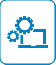 07 
Jan 2003Nanoelectronics: Markets; Applications; and Technology Developments (Technical Insights)Region : GlobalThis report presents an overview and analysis of the nanoelectronics market around the world. It provides an evaluation of technological developments, emerging markets, technical and economic challenges, and key players.USD 3,950USD 2,765 READ MORE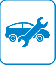 17 
Sep 2004World Analysis of Nanotechnology in the Automotive MarketRegion : EuropeDiscusses nanotechnology development and applications in the automotive industryUSD 9,000USD 6,300 READ MORE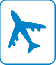 26 
Mar 2003Nanotechnology Industry Impact Research Service (Technical Insights)Region : GlobalReports on nanotechnology research and development in key sectorsUSD 3,950USD 2,765 READ MORE30 
Jun 2008Applications of Nanotechnology in Healthcare (Technical Insights)Region : GlobalThis service provides an overview of the nanotechnology applications in healthcareUSD 4,950USD 3,465 READ MORE31 
Dec 2005Advanced Nanocomposites (Technical Insights)Region : GlobalThis research service outlines the key developments in Advanced Nanocomposites.USD 3,950USD 2,765 READ MORE31 
Mar 2006Nanotechnology for Defense and Security (Technical Insights)Region : GlobalThis research service analyses the trends in the nanotechnology for defense and security applications.USD 4,950USD 3,465 READ MORE31 
Dec 2007Impact of Nanotechnology in the Energy Industry (Technical Insights)Region : GlobalThis study reports on the impact of nanotechnology in the energy industry.USD 4,950USD 3,465 READ MORE31 
Dec 2008Nanotechnology and Non-invasiveness in Patient MonitoringRegion : EuropeThis study discusses the trends for nanotechnology and non - invasiveness in patient monitoring market in Europe. The study includes technologies that can make a breakthrough and hence change the market dynamics.USD 1,000USD 700 READ MORE29 
Dec 2014Nanotechnology in Sustainable Energy - Visionary OutlookApplication of Nanotechnology in Solar, Wind and Energy Storage and its OutlookRegion : GlobalThis study provides an overview of the application of nanotechnology in sustainable energy, focusing on the use of nanotechnology in solar, wind and energy storage, such as batteries and fuel cells. The study also provides a detailed analysis of the various technology stakeholders, as well as the technology management strategies being employed to ...USD 4,950USD 4,455 READ MORE30 
Jun 2007Carbon Nanotubes - Road to Commercialization (Technical Insights)Region : GlobalThis research service profiles important emerging developments and trends related to carbon nanotube technologies.USD 4,950USD 3,465 READ MORE31 
Dec 2007Impact of Nanocoatings: R&D and Application Trends (Technical Insights)Region : GlobalThis research service profiles important emerging developments and trends related to nanocoatings.USD 4,950USD 3,465 READ MORE06 
Sep 2004Nanotechnology--Applications and Markets in North America (Technical Insights)Region : North AmericaDiscusses nanotechnology development in North America.USD 3,950USD 2,765 READ MORE17 
Feb 2005Nanotechnology Developments in Asia (Technical Insights)Region : Asia PacificThis research service outlines the key developments in nanotechnology in Asia.USD 3,950USD 2,765 READ MORE31 
Mar 2009Green Nanotechnology--The Trend of the Future (Technical Insights)Region : GlobalThis research service assesses the recent trends and advances in the green nanotechnology domain.USD 4,950USD 3,465 READ MORE30 
Mar 2005Nanotechnology Developments in Europe (Technical Insights)Region : EuropeThis research service covers nanotechnology developments across Europe in the fields of materials, electronics and life sciences.USD 3,950USD 2,765 READ MORE30 
Jun 2010Nanolithography--Emerging Trends (Technical Insights)This study pertains to the semiconductor manufacturing sector wherein it provides insight into emerging trends and research and development in the area of nanolithography.USD 4,950USD 3,465 READ MORE30 
Jun 2006Advances in Nanosensor Technology (Technical Insights)This research service analyses the trends nanosensor technology developmentUSD 4,950USD 3,465 READ MORE30 
Sep 2006Nanofabrication and Nanodevice Technologies (Technical Insights)This RS analyses the technological trends in nanofabrication and the nanodevice sector. It gives a comprehensive snapshot of some of the key emerging technologies related to this sector, and it outlines potential application areas that hold immense promise.USD 4,950USD 3,465 READ MORE11 
Dec 2008World Microfocus and Nanofocus X-ray Test Equipment MarketsRegion : GlobalThis market insight focuses on the market for 2D and 3D microfocus and nanofocus x-ray equipment markets. It includes an overview of the market as well as revenue forecasts.USD 1,500USD 1,050 READ MORE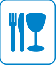 30 
Sep 2006Advances in Polymer Nanocomposites (Technical Insights)Region : GlobalThis research service profiles important emerging developments and trends related to polymer nanocomposite technologies.USD 4,950USD 3,465 READ MORE31 
Dec 2008Nanofiltration--An Overview of Technology Development Status and Trends (Technical Insights)Region : GlobalThis research service profiles important emerging developments and trends related to nanofiltration.USD 4,950USD 3,465 READ MORE30 
Jan 2015Sensor Technology Alert. Energy Harvesters and Sensors Enable Smart Shoes; Radio Sensor Chip Enables Smart Buildings; Wearable Silver Nanowire SensorsRegion : GlobalThis issue profiles energy harvesters and sensors that enable smart shoes, a radio sensor chip that enables smart buildings, and wearable silver nanowire sensors.USD 250 READ MORE13 
Feb 2015Sensor Technology Alert. Sensors Based on Nanotechnology to Detect Hazardous Chemicals; Printed and Flexible Sensor to Detect Advanced Explosive and Chemical Threats; Wireless Sensing Device to Detect ChemicalsRegion : GlobalThis issue profiles nanotechnology-based sensors to detect hazardous chemicals, a printed and flexible sensor to detect advanced explosive and chemical threats, and a wireless sensing device to detect chemicals.USD 250 READ MORE20 
Mar 2015Sensor Technology Alert. Low Cost and Flexible Nanosensors; Wearable Sensor Patch with Pressure Sensitive Sensors; Self-Powered Sensor for Structural Health MonitoringRegion : GlobalThis issue profiles low cost and flexible nanosensors, a wearable sensor patch with pressure sensitive sensors, and a self-powered sensor for structural health monitoring.USD 250 READ MORE24 
Apr 2015Sensor Technology Alert. Temperature Sensor Enabled by Carbon Nanotubes and Tobacco Cells; Wireless Thumbnail Track Pad; Smart PIR Sensor for Smart Home ApplicationsRegion : GlobalThis issue profiles a temperature sensor enabled by carbon nanotubes and tobacco cells, a wireless thumbnail track pad, and a smart PIR sensor for smart home applications.USD 250 READ MORE08 
May 2015Sensor Technology Alert. Optics and Nanotechnology Create Compact Gas Sensor; MEMS VOC Sensor for Home Monitoring; Advancements in Sensor Power ConservationRegion : GlobalThis issue profiles applying optics and nanotechnology to create a compact gas sensor, an MEMS VOC sensor for home monitoring, and advancements in sensor power conservation.USD 250 READ MORE13 
Feb 2015Genetic Technology Alert. Promising Gene Therapy for Beta Thalassemia Patients; Nanoparticle Gene Therapy for Brain Tumors; Genetic Predictor Protein for Gestational DiabetesRegion : GlobalThis issue profiles a promising gene therapy for beta thalassemia patients, a nanoparticle gene therapy for brain tumors, and a genetic predictor protein for gestational diabetes.USD 250 READ MORE08 
May 2015Advanced Coatings & Surface Technology Alert. Nanocoatings for Long-Term Protection and Preservation of a Wide Range of Substrates; Nanocomposites Facilitate Development of Coatings that can Act as Visual Indicators for Industrial ComponentsRegion : GlobalThis issue profiles nanocoatings for long-term protection and preservation of a wide range of substrates; nanocomposites that facilitate development of coatings that can act as visual indicators for industrial components, and a femto laser technique for generating super-hydrophobic structures with optical absorption capability.USD 250 READ MORE05 
Jun 2015Advanced Coatings & Surface Technology Alert. Antibacterial Biomaterial Coating to Improve Success Rate of Medical Implants; Nanocoatings for Reducing Energy Usage; Spray on Coating to Prevent Cracking in Sweet Cherry FruitRegion : GlobalThis issue profiles an antibacterial biomaterial coating that can improve success rate of medical implants, nanocoatings for reducing energy usage, and spray on coating to prevent cracking in sweet cherry fruit.USD 250 READ MORE27 
Nov 2015Advanced Coatings & Surface Technology TechVision Opportunity Engine--Nanocoating Innovations in North AmericaRegion : GlobalThis issue profiles nanocoating innovations in North America.USD 250 READ MORE04 
Dec 2015Advanced Coatings & Surface Technology TechVision Opportunity Engine--Nanocoating Innovations in EuropeRegion : GlobalThis issue profiles the recent innovations related to nanocoatings in EuropeUSD 250 READ MORE01 
May 2015Advanced Manufacturing Technology Alert. Reducing Hand Tool Noise and Vibration; Enhancements in 3D Sensing; Nanoscale Tungsten Study Could Provide Valuable Data on Making Stronger MetalsRegion : GlobalThis issue profiles reducing hand tool noise and vibration, enhancements in 3D sensing, and a nanoscale tungsten study that could provide valuable data on making stronger metals.USD 250 READ MORE03 
Jul 2015Advanced Manufacturing Technology Alert. Analysis Tool for Testing of Micro- and Macro-Stress Levels of Materials; Small, Low-Power Carbon Dioxide Sensor; Ultrasensitive Nanophotonic NEMS BiosensorRegion : GlobalThis issue profiles an analysis tool for testing of micro- and macro-stress levels of materials; a smaller, lower power carbon dioxide sensor; and an ultrasensitive nanophotonic NEMS biosensor.USD 250 READ MORE31 
Jul 2015High-Tech Materials Alert. Ultrasonic Torsional Welding Process for Joining Materials; Ionic Liquid-Based Hybrid Material for Low Temperature Electrolyte Applications; Hydrogel-Coated Nanoshells for Cancer TreatmentRegion : GlobalThis issue profiles an ultrasonic torsional welding process for joining materials, an ionic liquid-based hybrid material for low temperature electrolyte applications, and hydrogel-coated nanoshells for cancer treatment.USD 250 READ MORE02 
Jan 2015Advanced Coatings & Surface Technology Alert. Coatings to Protect Hydroelectric Turbines against Abrasive Erosion; Nanocomposite-Based Anti-Icing Coating Solution for Varied Surfaces; VOC-Free, Fast Cure Epoxy Coating SystemRegion : GlobalThis issue profiles coatings to protect hydroelectric turbines against abrasive erosion; a nanocomposite-based anti-icing coating solution for varied surfaces; and a VOC-free, fast cure epoxy coating system.USD 250 READ MORE17 
Apr 2015Microelectronics Technology Alert. Carbon Nanotubes Enable Next-Generation Flexible ElectronicsRegion : GlobalThis issue profiles carbon nanotubes that enable next-generation flexible electronics.USD 250 READ MORE04 
Mar 2016Nanotech--Nanotechnology Innovations for Sunscreen ProductsRegion : GlobalNanotechnology advances in cosmetic industry have resulted in enhancing the functionality and sustained delivery of active ingredients to targeted areas to improve the performance characteristics. While there has been varying schools of thoughts regarding the safety of nanoparticles for cosmetics, research studies to study the long-term effects in ...USD 250 READ MORE11 
Mar 2016Applications of Nanotechnology in the Construction Industry-Nanotech AlertRegion : GlobalNanotechnology for construction-based products is a hot and emerging area. While research has been underway for the past decade or more, only now are we slowly witnessing increased market entry of products. Nanotechnolgy enables greater materials characteristics that were not possible before thereby making age-old products have new features such as...USD 250 READ MORE18 
Mar 2016Nanotechnology Innovations for the Automotive Industry-Nanotech AlertRegion : GlobalNanotechnology in the automotive industry has a wide scope with it being employed in the form of advanced coating materials or for developing high performance batteries for electric vehicles. While there are a wide range of nanocoating and nanomaterial solutions already available in the market, commercialization efforts are ongoing in other domai...USD 250 READ MORE25 
Mar 2016Nanotechnology Innovations Facilitating Sustainable Environment-Nanotech AlertRegion : GlobalNanotechnologies that are suitable for making the environment cleaner and greener are more preferred. Due to this heavy demand, there are a few but highly innovative technologies that have been commercialized in the recent past. Whilst there is still research being done with regards to exposure and toxicity of nanoparticles, products that can aid i...USD 250 READ MORE01 
Apr 2016Nanotechnology Innovations for Thin Film Equipment Industry-Nanotech AlertRegion : GlobalNanotechnology is considered as the tool for creating new materials, which cannot be synthesized by traditional industrial fabrication processes such as chemical vapor deposition (CVD). Atomic layer deposition is gradually replacing CVD due to the precision and quality of the films. With the influence of nanotechnology on ALD, the resulting materia...USD 250 READ MORE08 
Apr 2016Nanotechnology Facilitates Development of Fibers-Nanotech AlertRegion : GlobalElectrospinning is an emerging disruptive technology that has the ability to spin out nanofibers from various materials. This edition of Nanotech Alert looks at some companies that have developed technologies that can spin nanofibers and how commercially developed their technology is. Some interesting technologies that are not exactly electrospin...USD 250 READ MORE15 
Apr 2016Nanotechnology Innovations for Flexible Batteries-Nanotech AlertRegion : GlobalFlexible batteries present a significant global market and project considerable growth in the near future with rapid adoption of flexible and bendable consumer electronic devices and portable health monitoring equipment. Nanotechnology may be implemented in these batteries for delivering high-energy density, high longevity, and also for enhancing f...USD 250 READ MORE22 
Apr 2016Nanotechnology Innovations Enabling Hydrogen Production and Storage - Nanotech TOERegion : GlobalToday we find that energy demands are only increasing while natural resources are steadily reducing. One high potential molecule that can provide for energy requirements in the long term is hydrogen. Nanotechnology in particular has the ability to convert hydrogen from various feedstock into useful pure hydrogen forms. This issue of Nanotech TOE lo...USD 250 READ MORE29 
Apr 2016Nanotechnology Innovations in the Aerospace Industry - Nanotech TOERegion : GlobalNanotech enables the development of strong lightweight materials, which could be implemented in aluminium alloys for various benefits in aircraft operation and maintenance. Nanotechnologies may also be employed for powering internal operations of the aircraft or spacecraft or implemented in the auxiliary power or battery units. The Nanotech TechVi...USD 250 READ MORE06 
May 2016Nanotechnology-enabled Surfaces through Coatings - Nanotech TOERegion : GlobalTechnology development though material-based innovation has previously provided surfaces with novel characteristics such as water resistance and corrosion resistance. With the use of nanotechnology; properties such as superhydrophobicity, antibacterial surfaces, and surfaces with enhanced optical properties have become a commercial reality. This is...USD 250 READ MORE13 
May 2016Nanotechnology Innovations for Defense and Security Applications - Nanotech TOERegion : GlobalNanotechnology influences miniaturization in defense and security applications. Such a capability may possibly result in more effective surveillance, smaller weapons, and more efficient signaling. Soldiers equipped with nanotechnology-enabled sensors and devices can be more versatile and adapt to surroundings quickly, and get medical attention fast...USD 250 READ MORE20 
May 2016Nanotechnology for Surface Imaging - Nanotech TOERegion : GlobalAtomic force microscopy (AFM) is an imaging technique that allows for image resolutions in the nanometer scale. The novelty of the AFM technique lies in that fact that neither lenses nor radiation is used for imaging. This issue of Nanotech TOE looks into some of the latest innovations that pertain to high-resolution imaging by various industry par...USD 250 READ MORE27 
May 2016Nanotechnology Innovations for Marine Applications - Nanotech TOERegion : GlobalNanotechnology has influenced the marine industry with respect to innovations in materials for improving robustness of vessel equipment, delivering more fuel efficiency and bringing down operating costs. Nano-enabled marine technologies promise effectual functionality in all kinds of vessels ranging from yatchs, cruise ships, and container vessels ...USD 250 READ MORE10 
Jun 2016Nanotechnology Innovations in Solar Cells and Associated Systems - Nanotech TOERegion : GlobalMost of the efforts involving influence of nanotechnology on solar power generation equipment have been directed toward improving efficiency and achieving better return of investment. With the downtrodden oil and gas market, the solar power industry suffered a temporary setback. However, it may be realized that the industrial manufacturers, energy ...USD 250 READ MORE17 
Jun 2016Nanotechnology Innovations for 
Production Technology - Nanotech TOERegion : GlobalNanotechnology is now emerging in manufacturing and production field. Its implementation facilitates mass scale production of various materials. Moreover, the use of nanotechnology allows manufacturers to obtain materials with multifunctional properties as per the requirements. Some of the industries impacted by nanoscale production include energy...USD 250 READ MORE24 
Jun 2016Nanotechnology Innovations for Wind Turbine Blades - Nanotech TOERegion : GlobalNanotechnology projects the potential of enhancing wind turbine blades in a number of ways. Some of them are prevention of formation of ice (which brings down energy harvest) and improving strength and durability of the blades. These technical advances in turbine blades are significant since the global energy sector is gradually moving toward an al...USD 250 READ MORE15 
Jul 2016Recent Trends in Nanosensors - Nanotech TOERegion : GlobalNanosensors are widely used in the homeland security, defense, environment, and healthcare sectors. They are also being used in the food safety and oil and gas industries in recent times. Compactness, low cost, flexibility, and ability to sense in real time are the most important end-user requirements that are fulfilled by nanosensors. North Americ...USD 250 READ MORE29 
Jul 2016Recent Trends in Nanomembranes - Nanotech TOERegion : GlobalNanomembranes are ultrathin membranes made of nanomaterials. They are used in different applications with different approaches. In the healthcare industry, nanomembranes are used in extraction of amino acids and lipids from blood cells, whereas in the electronics industry, they are used to manufacture biosensors. Technological advancements and broa...USD 250 READ MORE12 
Aug 2016Nanotechnology Innovations in the Lighting Industry - Nanotech TOERegion : GlobalNanotechnology has influenced the lighting industry with respect to innovations in materials, which improve performance of conductive modules, delivering more efficient devices and bringing down operational costs. Using nanotechnology in the lighting industry may open new paths for researchers for example flexible devices such as wearables or large...USD 250 READ MORE19 
Aug 2016Commercialized Nanoemulsions for Drug Delivery - Nanotech TOERegion : GlobalNanoemulsions are nano-sized emulsions, which are manufactured for improving delivery of active pharmaceutical ingredients especially for drug delivery. In the past few years, many new nanoemulsion technologies have been commercialized for the purpose of targeted drug delivery, which impart better bioavailability due to higher surface area. Nanoemu...USD 250 READ MORE02 
Sep 2016Nanotechnology Innovations in Antimicrobial Protection - Nanotech TOERegion : GlobalAntimicrobials enhanced by nanotechnology have emerged globally in the past few years. Application of antimicrobial nanoparticles either in an embedded form or as a coating prevents the growth of microbes that are capable of spreading various infections and diseases. The major application areas for such technology is in protective coatings for cons...USD 250 READ MORE09 
Sep 2016Recent Innovations in Nanomaterials - Nanotech TOERegion : GlobalNanomaterials are materials with nanoscale dimensions. Since atoms behave differently at the nanoscale, these materials possess unique properties and have applications in healthcare, cosmetics, electronics, and other industries. We have only scratched the surface of exploring nanomaterials and several innovations are still observed in the research ...USD 250 READ MORE16 
Sep 2016Nanotechnology Innovations in Smart Textiles - Nanotech TOERegion : GlobalSmart textiles has emerged in the market since the last decade. The integration of nanotechnology with textiles can provide waterproofing, dirt resistance, antibacterial effect, or electric functionalities to the textiles. The key research initiatives in this domain include development of flexible textile electrodes and the improvement of washing d...USD 250 READ MORE23 
Sep 2016Nanotechnology Innovations in Energy Storage - Nanotech TOERegion : GlobalNanotechnology has emerged in the energy storage market over the last decade. This market is witnessing the highest support and funding from public and private agencies. Research trends such as improving the performance of current lithium-ion batteries in terms of energy density and their lifespan can be noticed. Also, graphene, carbon nanotubes an...USD 250 READ MORE08 
Jan 2016Nanotech--Nanotechnology Innovations for HealthcareRegion : GlobalBreakthroughs in nanotechnology can help in targeted drug delivery, effective treatment protocols and therapies, efficient diagnostic tools and devices. While the future of nanotechnology-based devices and products depends on regulatory approvals, continuous R&D and successful pre-clinical and clinical trials can facilitate approval and also help i...USD 250 READ MORE15 
Jan 2016Nanotech--Recent Innovations in NanoparticlesRegion : GlobalNanoparticles are already used in commercial scale, for both industrial and consumer applications. The steady R&D efforts can increase the adoption potential of nanoparticles in coatings, electronics and healthcare. Keywords: Nanoparticles, gold nanoparticles, electronics, healthcare, imaging, nanocoatingsUSD 250 READ MORE22 
Jan 2016Nanotech--Nanotechnology for Materials Imaging and ResearchRegion : GlobalAdvances in nanotechnology can help in materials science research. Imaging techniques can help in the study of materials at atomic and sub atomic level, resulting in better understanding of material properties and characteristics. Keywords: nanotechnology, imaging, spectroscopyUSD 250 READ MORE29 
Jan 2016Nanotech--Nanoscale Graphene InnovationsRegion : GlobalGraphene, considered as a wonder material, has been a research intensive area in the field of nanotechnology. With immense application potential, nanoscale graphene facilitates development of advanced sensors, medical apparatus, laser controls, and nanoelectronic devices. Research efforts focusing on large scale production and scalability is expect...USD 250 READ MORE05 
Feb 2016Nanotech--Innovations in NanomanufacturingRegion : GlobalAdvances in nanomanufacturing facilitate production of materials and products in commercial scale in an economically viable manner and also address the challenges faced in health and safety issues. Furthermore, the trend focuses toward addressing specific requirements of various industries reflecting a more customized approach. Key industries imp...USD 250 READ MORE12 
Feb 2016Nanotech--Nanotechnology for Effective Drug DeliveryRegion : GlobalNanotechnology in drug delivery is one of the most advanced and promising research areas. An important driver for interest in nanobiotechnology is the possibility of targeted drug delivery. Because of their small size, it is possible for nanoparticles to pass biological membranes. Many of the nanoparticles or delivery system for a nanomaterial ar...USD 250 READ MORE19 
Feb 2016Nanotech--Innovations in Nanotechnology for Advanced Lithium-ion BatteriesRegion : GlobalAdvances in nanotechnology has resulted in increasing the efficiency of batteries, especially lithium-ion batteries. With growing requirements in industries such as consumer electronics, automotive, electric vehicles, and so on, innovations related to advanced battery solutions can find high market adoption across the globe. The Nanotech TechVisi...USD 250 READ MORE26 
Feb 2016Nanotech--Innovations in Nanotechnology for Medical DevicesRegion : GlobalNanotechnology is being used to improve various facades of the healthcare industry. Specific to medical devices, nanotechnologies allow for developments in active implantable devices such as retinal implants, pacemakers, or hearing aids. It can also help in developing more effective diagnostic devices and wound healing technologies. Medical equipm...USD 250 READ MORE20 
Mar 2015Advanced Manufacturing Technology Alert. Manufacturing Process to Produce Nanoparticles of Multilayered and Precise Shapes; Lug for Joining Fiber Composite Materials; Innovative System for Controlling Material Heat FlowRegion : GlobalThis issue profiles a manufacturing process to produce nanoparticles of multilayered and precise shapes, a lug for joining fiber composite materials, and an innovative system for controlling material heat flow.USD 250 READ MORE27 
Mar 2015Advanced Manufacturing Technology Alert. Novel Process to Produce Finer Graphene at Lower Temperatures; Neural Network Guided Self-Adjusting Welding System; Innovative Method to Coat Gold Nanorods with SilicaRegion : GlobalThis issue profiles a novel process to produce finer graphene at lower temperatures, a neural network guided self-adjusting welding system, and an innovative method to coat gold nanorods with silica.USD 250 READ MORE30 
Jan 2015Inside R&D Alert. Novel Approach Discovered To Target Acute Myeloid Leukemia; Promising Injectable Treatment for Wounded Soldiers; Nanomaterial Barrier for Sensitive TeethRegion : GlobalThis issue profiles discovery of an approach to target acute myeloid leukemia, a promising injectable treatment for wounded soldiers, and a nanomaterial barrier for sensitive teeth.USD 250 READ MORE13 
Mar 2015Inside R&D Alert. Impact of Nanoparticles on Plant DNA; Wind-Powered Ships Can Reduce Global Carbon Footprint; Efficient Gripers for Robotic ArmsRegion : GlobalThis issue profiles impact of nanoparticles on plant DNA, wind-powered ships that can reduce global carbon footprint, and efficient gripers for robotic arms.USD 250 READ MORE17 
Apr 2015Inside R&D Alert. Carbon Nanofibers could Improve Parkinson's Therapy; Swiss Researchers Use X-Rays and Water Guns to Study Air/Water Interface; Cost-Effective and Shelf-Stable Antivenin for Sub-Saharan AfricaRegion : GlobalThis issue profiles carbon nanofibers that could improve Parkinson's therapy, using X-rays and water guns to study air/water interface, and a cost-effective and shelf-stable antivenin for Sub-Saharan AfricaUSD 250 READ MORE01 
May 2015Inside R&D Alert. Magnetic Nanoparticles could Treat Parkinson's without Surgery; Studying Pollution as a Stroke Risk; Uncovering the Mystery of Iron's UbiquityRegion : GlobalThis issue profiles magnetic nanoparticles that could be used to treat parkinson's without surgery, studying pollution as a stroke risk, uncovering the mystery of iron's ubiquity.USD 250 READ MORE24 
Apr 2015Industrial Bioprocessing Alert. Food Waste as Source of Bioenergy; Faster, Improved Biomass Production Enabled by Gene Manipulation; Engineered Water Nanostructures Replace Chemical Detergents in the Food IndustryRegion : GlobalThis issue profiles using food waste as source of bioenergy; faster, improved biomass production enabled by gene manipulation; and engineered water nanostructures that can replace chemical detergents in the food industry.USD 250 READ MORE14 
Apr 2017Nanotechnology Innovations in 3D Printing, Biosensors, Nanoalloys, and Quantum DotsRegion : GlobalThis issue of Nanotech TOE profiles development of a graphene biosensor and high temperature resistant QDs. The issue also profiles use of nanopowders for aluminum processing and manufacture of a 3D printer for multlilayer circuit boards. The Nanotech TechVision Opportunity Engine (TOE) provides intelligence on technologies, products, processes, a...USD 250 READ MORE08 
May 2015Futuretech Alert. Microbots and Nanobots--Outlook on Emerging Robotic TechnologiesRegion : GlobalThis issue profiles microbots and nanobots that are emerging robotic technologies.USD 750 READ MORE31 
Jul 2015Futuretech Alert. Technologies Enabling NanomanufacturingRegion : GlobalThis issue profiles technologies that enable nanomanufacturing.USD 750 READ MORE09 
Dec 2016Nanotechnology Innovations for Semiconductors - Nanotech TOERegion : GlobalSemiconductors are the core for many emerging technologies such as electronic, photonic, or photovoltaic devices. Significant growth of these technologies creates a high demand for development of new semiconductors and improvement of existing ones. A major trend is not only in witnessed in developing new efficient semiconducting materials and also ...USD 250 READ MORE16 
Dec 2016Nanotechnology Innovations for Military Applications - Nanotech TOERegion : GlobalNanotechnology has gained attention for use in military applications. Several research activities in this regard can be seen in smart textiles, lightweight yet durable materials for weapons, sensors, and military medicine. This edition of Nanotech TOE profiles nanotechnology-based innovations for military applications. The Nanotech TechVision Oppo...USD 250 READ MORE30 
Dec 2016Nanocoatings - Nanotech TOERegion : GlobalThin nano-films, nano-scale coating systems, and nano-structured surfaces have proven to deliver desired multi-functionalities such as corrosion protection, hydrophobicity, self cleaning, heat resistance, and thermal management. Significant long-term cost benefits offered by these coatings in niche applications, such as in the aerospace, defense, m...USD 250 READ MORE14 
Oct 2016Nanotechnology Innovations in the Automotive Industry - Nanotech TOERegion : GlobalNanotechnology applications are slowly emerging in the automotive industry. The key research trends in the automotive industry enhanced by nanotechnology are in car body and window protective layers; improving fuel cell efficiency; and in lightweight materials to reduce fuel consumption and production costs. The Nanotech TechVision Opportunity En...USD 1,500 READ MORE21 
Oct 2016Nanotechnological Advancements in Catalysts in North America - Nanotech TOERegion : GlobalNanocatalysis is an emerging technology with significant research being done on materials and production methodologies. The technology utilizes materials in the form of catalysts for a range of applications (both hetero and homogeneous). For heterogenous catalysis, nanoparticles of metals, semiconductors, oxides, and similar materials have been use...USD 1,500 READ MORE28 
Oct 2016Nanocatalyst Innovations - Nanotech TOERegion : GlobalCatalysts are substances that can decrease the activation energy while improving reactivity and conversion of chemical reactions. These materials are key requirements in many industries such as energy, automotive, and food processing to name a few. An ideal catalyst provides high surface area to volume ratio in order to react with the highest amoun...USD 1,500 READ MORE11 
Nov 2016Advances in Nanotechnology for the Cosmetic Industry - Nanotech TOERegion : GlobalNanomaterials possess the ability to significantly improve performance of cosmetic and personal care products. This is chiefly owing to their nanoscale size, wherein nanomaterials posses superior chemical, biochemical, and physical properties when compared to conventional additives. The biggest R&D trend in this domain is to develop new nanomateria...USD 250 READ MORE18 
Nov 2016Recent Innovations in Nanotechnology for Information and Communications Technology - Nanotech TOERegion : GlobalInformation and communication-based technologies (ICT) are witnessing significant growth and expansion. While Moore's Law seems to have maxed out growth to a certain extent, nanotechnology has the potential to breathe a second wind as growth shifts toward a more IoT-based platform. The Internet of Things (IoT) market is witnessing a large number of...USD 250 READ MORE25 
Nov 2016Nanotechnology for Polymers - Nanotech TOERegion : GlobalNanotechnology has enabled significant improvements in polymers such as increasing their thermal and mechanical properties, water resistance, chemical resistance, and electrical conductivity. Next-generation polymeric materials enhanced by nanotechnology, called polymer-matrix nanocomposites, can find applications in various industries such as tran...USD 250 READ MORE02 
Dec 2016Nanoparticle Innovations in Healthcare - Nanotech TOERegion : GlobalThe advent of nanotechnology (particularly nanoparticles) is expected to boost the nanomedicine market. It is expected to impact in early diagnosis of diseases, preventive intervention, and prophylaxis of chronic as well as acute disorders. In essence, complete development and commercialization of nanoparticles are said to significantly revolutioni...USD 250 READ MORE22 
May 2015Microelectronics Technology Alert. Nanowire Transistors--Enabling Next-Generation ElectronicsRegion : GlobalThis issue profiles nanowire transistors that enable next-generation electronics.USD 250 READ MORE27 
Mar 2015Medical and Diagnostic Imaging Technology Alert. Imaging Solution for Early Phase Trials; Vendor Neutral Breast Density Analytic Tool; Nanoparticles fRegion : GlobalThis issue profiles an imaging solution for early phase trials, a vendor neutral breast density analytic tool, and nanoparticles for multimodality use.USD 1,500 READ MORE23 
Jun 2017Advancements in Nanomaterials and Nanotechnology in the Coatings, Electronics, and Separation IndustriesRegion : GlobalThe issue of Nanotech TOE profiles innovations related to applications of nanomaterials and nanotechnology in the coatings, electronics, and separation industries. Innovations profiled include nanoceramic-based hybrid coating with hydrophobic and oleophobic features, waterproof nanocoating for electronics that eliminates the need for masking, mesop...USD 250 READ MORE09 
May 2014Advanced Coatings & Surface Technology Alert. Nanocomposite Film from Sugarcane Waste; Acrylic-Based Conformal Coating; Metallic Coatings to Reduce SlRegion : GlobalThis issue profiles producing nanocomposite films from sugarcane waste, an acrylic-based conformal coating, and a metallic coatings to reduce slip problems in machinery.USD 1,500USD 1,350 READ MORE20 
Apr 2015Structural Health Monitoring - Impact of Technology Innovations and Emerging Opportunities (Technical Insights)Smart sensors and nanotechnology Poised to Impact SHMRegion : GlobalStructural health monitoring (SHM) is a process of damage detection and prevention of high value or critical assets, such as bridges, buildings, aircraft, pipelines, and so on. Different types of sensors and detection systems are being explored for assessment of structural integrity. SHM technologies not only detect the ongoing damage of a structur...USD 4,950 READ MORE30 
Dec 2015Micro- and Nanobots – Emerging Opportunities (TechVision)Miniaturized robots opening up new application scopeRegion : GlobalMicro- and nano-bot technology is experiencing tremendous technological growth in the recent years. There has been an increase in R&D activities to optimize and increase the range of applications and support the growing needs of various industries. Since micro and nano-bot technology poses immense advantages, many industries are designing and devel...USD 4,950 READ MORE28 
Jun 2007World Polymer Nanocomposites MarketsRegion : GlobalThe study analyses the various emerging markets for polymer nanocomposites. The study analyses the market based on the different product types of nanoclays, nanotubes and nanofibres. The prospects for these markets are analysed across the major global markets.USD 6,950USD 4,865 READ MORE03 
Apr 2012Analysis of the Microscopes MarketSpending on life sciences and nanotechnology will lead to sustained industry growthRegion : GlobalAn analysis of the microscope market is provided in this research service. This market covers three segments including light microscopes, electron microscopes, and scanning probe microscopes. Even though the global light microscope segment held the largest market share in terms of sales revenue and unit shipments, it will lose market share to elect...USD 4,950USD 3,713 READ MORE26 
Sep 2005Impact of Nanotechnology in World Automotive MarketsRegion : North AmericaThis research provides a strategic analysis of the nanotechnology implementation in the automotive sector over the period 2000 to 2015, with 2004 as the base year. Nanotechnology and nanomaterial penetration rates and revenues in the automotive sector by applications such as fuel cell, sensors and lightweight structures over the period of 2000 to ...USD 2,450USD 1,715 READ MORE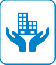 18 
Apr 2000United States Ultrafiltration, Nanofiltration, and Reverse Osmosis Filter Element MarketsRegion : North AmericaUSD 3,950USD 2,765 READ MORE20 
Aug 2012Analysis of the Global Thin-film Battery MarketThe Age of Nanogadgets Makes Thin-film Batteries InevitableRegion : GlobalThe global thin-film battery market is in a development phase with North America and Europe contributing the majority of sales. Key applications for these batteries include radio frequency identification (RFID) tags, sensors, and smart cards. This research service provides detailed analyses and forecasts for North America, Europe, Asia-Pacific, and...USD 4,950USD 3,713 READ MORE30 
Sep 2010Nanocoatings for Aerospace Applications (Technical Insights)Region : GlobalThis research service provides a detailed insight into the strategic developments in the aerospace nanocoatings domain. The service starts off with an overview of the global developments followed by a detailed description of the industry drivers and challenges substantiated with the regulatory factors and the value chain governed in this realm. A s...USD 4,950USD 3,465 READ MORE09 
Nov 2006U.S. Desalination Plant MarketsRegion : North AmericaThis Research Service analyzes the market for desalination plants for all saline water concentrations, and includes technologies such as Reverse Osmosis, Nanofiltration, Electrodialysis, thermal technologies and Vapour CompressionUSD 4,950USD 3,465 READ MORE30 
Sep 2008Advances in Nanosensors (Technical Insights)Region : GlobalThe research service discusses in the details technology advances in the field of nanosensor technologies focussing on key developments, technology trends, market trends, patent scenario, funding scenario and other important aspects that will project the position of the technology in the market space.USD 4,950USD 3,465 READ MORE31 
Dec 2008Nanocomposites -- Opportunity Analysis (Technical Insights)Region : GlobalThis research service provides an assessment of the opportunities for nanocomposites in key application sectors such as automotive and packaging. It also prioritizes the impact of nanocomposites in other application sectors such as aerospace and defense, consumer goods, building and construction, electrical and electronics and healthcare.USD 4,950USD 3,465 READ MORE31 
Dec 2008Nanotechnology for Defense and Security (Technical Insights)Region : GlobalThe research service discusses global development of nanotechnology for defense and security applications. It discusses in detail, development and adoption trends of nanotechnology based solutions focussing on domains like ballistic protection, imaging and sensors. It further highlights the new developments in this sector.USD 4,950USD 3,465 READ MORE31 
Dec 2008Nanoscale Electronics; Devices and Systems- Technology Analysis (Technical Insights)Region : GlobalThis research service reports on the development trends in the nanoscale electronics industry. The research service analyzes in detail the industry trends, adoption factors, and applications of nanoscale electronic devices. It also provides an insight into some of the key funding and research activities, and strategic alliances in the nanoscale sec...USD 4,950USD 3,465 READ MORE06 
May 2005World Nanobiotechnology MarketRegion : GlobalThe objective of this research service is to provide detailed analysis of the rapidly emerging nanobiotechnology market. The research service discusses the challenges and the key products in the pipeline. In addition to providing an in-depth analysis of the world nanobiotechnology market, the research service also discusses the competitive landscap...USD 3,950USD 2,765 READ MORE16 
May 2005U.S. Nanotechnology Industry - Investment Analysis and Growth OpportunitiesRegion : North AmericaUSD 3,950USD 2,765 READ MORE28 
Dec 2006Impact of Nanotechnology in Water and Wastewater Treatment(Technical Insights)Region : GlobalThis study reviews technology developments that might signficantly impact the landscape of nanotechnology in water and wastewater treatment and includes coverage of the key participants and their technology developments. It is likely that some of the technologies and processes discussed in this study have either been recently commercialized or mig...USD 4,950USD 3,465 READ MORE31 
May 2006The Role of Nanotechnology in European Drug DiscoveryRegion : EuropeThis research examines the Drug Discovery Nanotechnology Market in Europe in terms of the challenges faced by market participants, drivers and restraints in the industry, the competitive structure in the major markets, the revenue forecasts and growth rates, strategic recommendations and market opportunities.USD 4,950USD 3,465 READ MORE01 
Jul 2004Nanomedicine--Global Technology Developments and Growth Opportunities (Technical Insights)Region : GlobalThis research service analyzes and reports new and emerging technologies, advances in R&D, product development and regulatory matters specifically related to R&D, product development and regulatory matters specifically related to the applications of nanotechnology in drug delivery & drug discovery, diagnostics, and implantable nano-materials & nano...USD 3,950USD 2,765 READ MORE22 
Oct 2007Vital Signs - Nanotechnology - Government Funding Driving InfrastructureRegion : North AmericaThis issue of Vital Signs, released on October 22, 2007, provides a strategic overview of nanotechnology research and infrastructure development. Additionally, a company spotlight is provided for BioSante Pharmaceuticals, a developer of hormone therapy products and nanotechnology applications. Reimbursement and regulatory news from the FDA is also ...USD 1,500USD 1,050 READ MORE22 
Oct 2003World Nanosensors MarketsRegion : GlobalNanotechnology can be applied to create sensors of minuscule size. The reduction in sensor size can result in lower materials cost, reduced weight, and lower power consumption, which are key factors driving opportunities for sensors in the marketplace. Nanosensors of highly reduced power consumption are very suitable for integration into wireless c...USD 3,950USD 2,765 READ MORE04 
Nov 2014Innovations in Nanomanufacturing (Technical Insights)Smaller Footprint Devices Enabled by Advanced ManufacturingRegion : GlobalThe research service covers key technological advances and innovations in the area of nanomanufacturing. Stakeholder initiatives, key technological trends and innovation hotspots have been discussed. Business implication of key innovations with regard to different application segments and factors influencing development landscape are also capture...USD 4,950USD 4,455 READ MORE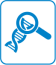 04 
Feb 2015Vital Signs - The Analysts Perspective - January 2015 IssueRegion : GlobalThis issue of Vital Signs, released on February 4, 2014, discusses Roches collaboration with Foundation Medicine, Novartis potential anti-aging drug, and DNA Electronics; acquisition of nanoMR, Inc.USD 500 READ MORE29 
Jun 2012Advances in Nanotechnology for Catalysts (Technical Insights)Technology Market Penetration and Road mappingRegion : GlobalThis study covers the different areas of catalyst development using nanotechnology. Starting the study is a snapshot of the technology, followed by an impact assesment of key innovations. The research service then proceeds to analyze the technology adoption cycle for upcoming technologies and gaps that need to be met through a demand side analysis....USD 4,950USD 3,713 READ MORE31 
Dec 2012Impact of Nanocoating--Technology and Application Insights (Technical Insights)Combination of functional, protective and decorative capabilities drive market penetrationRegion : GlobalThe research study covers the impact of nanocoatings in different application sectors, key innovations; analytical hierarchical process (AHP) based prioritization of the application sectors for technology adoption and road mapping. The study also covers an assessment of key technology drivers, challenges, demand-side analysis of various industrial ...USD 4,950USD 3,713 READ MORE30 
Jun 2009Nanotechnology--Assessment of Health Safety and Environmental Factors (Technical Insights)Region : GlobalThis research service provides a detailed insight into the overall developments in the health, safety and the environmental (HSE) aspects of nanotechnology. The service starts off with an overview of the HSE implications of nanotechnology followed by a forced field analysis of the industry drivers and challenges substantiated with a comprehensive r...USD 4,950USD 3,465 READ MORE31 
Dec 2009Advances in Nanotechnology for Healthcare in Developing Countries (Technical Insights)Region : GlobalThis research service provides an insight on the technological developments happening in the developing countries in the field of nanomedicine. It highlights the present scenario prevailing in these countries pertaining to development of nanomedicine and recommends ways to move ahead and compete with the industrialized nations.USD 4,950USD 3,465 READ MORE30 
Jun 2010Nanomaterials--Strategic Portfolio Management (Technical Insights)Region : GlobalThis research service provides analysis on nanomaterials fabrication and utilization status. Review of existing research and commercial methods and assessment of the market potential of various nanomaterials were investigated. The analysis comes along with strategic advisory with regard to nanomaterials related business enterprises supported by hig...USD 4,950USD 3,465 READ MORE22 
Mar 2000Nanophase Materials: Innovative Developments Mold a Thriving Industry - 2nd Edition (Technical Insights)Region : GlobalUSD 3,950USD 2,765 READ MORE31 
Dec 2010Nanotechnology for Automotive Applications (Technical Insights)Region : North AmericaThis research service covers the technology development, technology trends, technology life cycle, technology roadmap, industry dynamics, regional technology adoption, regulatory analysis, as well as partnership and collaboration analysis of nanotechnologies adopted in the automotive industry.USD 4,950USD 3,465 READ MORE15 
Feb 2016Gas Separation – Emerging Membrane Technologies OutlookPerformance Tuned, Hybrid and Nanocomposite-based Membrane Materials Gain ProminenceRegion : GlobalThe industrial gas separation technologies that are currently used for processing natural gas, such as cryogenic distillation, and pressure swing adsorption, often require a large amount of energy. Conversely, membrane technologies have attracted much interest in the gas separation industry as a cost-effective, robust, and energy saving alternative...USD 4,950 READ MORE08 
Apr 2013Trends in Nanofluidics and BioNEMS (Technical Insights)A 9-dimensional Study on the Future of Miniaturized SystemsRegion : GlobalNanobiotechnologies play a preponderant role in the present and future of the lifesciences and biotech industry. In this research service, Frost & Sullivan has focused on Nanofluidics and BioNanoElectroMechanicalSystems-BioNEMS. This novel discipline involves the study of fluids flowing through nanoscale channels and pores, while leveraging physico...USD 4,950USD 4,208 READ MORE04 
Dec 1998Nanotechnology: Think Small - Win Big with these Cutting Edge Techniques (Technical Insights)USD 3,950USD 2,765 READ MORE10 
Feb 2000Photonic Materials: Global Opportunities and Markets in Optical Ceramics; Polymers; Composites; Semiconductors and Nanomaterials (Technical Insights)USD 3,950USD 2,765 READ MORE14 
Nov 2000Nanodevices: Future Markets; Applications and Technology (Technical Insights)USD 3,950USD 2,765 READ MORE09 
May 2016Technology Breakthroughs in Food EncapsulationEnhanced Functionality and Nutrient Bioavailability to Spur Uptake of Biopolymer Materials and NanotechnologyRegion : GlobalThe recent advances in the food industry focus on offering a sustained approach to the development of healthier functional foods. Food encapsulation helps food processors protect sensitive food components, ensure against nutritional loss, utilize otherwise sensitive ingredients, incorporate unusual or time-release mechanisms into their formulation...USD 4,950 READ MORE22 
May 2013Analysis of the Global Dimensional Metrology Market in Electronic ManufacturingEmphasis on Nanotechnology Increases Demand for High-precision EquipmentRegion : GlobalThe role of dimensional metrology in the electronic manufacturing industry is in the development stage. As a result, several market participants are exploring opportunities that are currently emerging in this space. This market engineering research service primarily focuses on dimensional metrology in semiconductor and consumer electronics. The ser...USD 4,950USD 4,208 READ MORE31 
Dec 2008Nanocatalysts--Application Impact Analysis (Technical Insights)Region : GlobalThis research service provides an assessment of the impact for nanocatalysts in key applications. It prioritizes the impact of nanocatalysts in application sectors such as petrochemical refining, alternative energy, pharmaceutical, chemical and polymer, and environment.USD 4,950USD 3,465 READ MORE30 
Sep 2009Nanotechnology for Food and Beverage Applications (Technical Insights)Region : GlobalThis research service provides a detailed insight into the latest global developments of food related nanotechnologies and applications. Starting off with a concise outlook on the current scenario, the service proceeds to profile the latest R&D efforts by Universities, research institutes and corporations. A detailed analysis of the industry's driv...USD 4,950USD 3,465 READ MORE31 
Dec 2009Nanomaterials Application Roadmap: The 2030 Scenario (Technical Insights)Region : GlobalThis research service outlines a potential roadmap for the various applications of metals- & alloys-based, carbon-based and ceramics-based nanomaterials. The service starts off with an overview of the Technology landscaping of nanomaterials followed by a forced field analysis of the industry drivers and challenges substantiated with analyst insight...USD 4,950USD 3,465 READ MORE02 
Sep 2004Nanophase Materials -- Analysis Of Cutting Edge Technologies and Trends (Technical Insights)Region : GlobalUSD 3,950USD 2,765 READ MORE30 
Jul 2011Nanoencapsulation--Technology and Application Trends (Technical Insights)Region : GlobalThis research service on Nanoencapsulation--Technology and Application Trends provides a comprehensive analysis of the technological advancements, market impact analysis on innovations, emerging trends, drivers, and challenges that impact sectors including food, cosmetics and healthcare.USD 4,950USD 3,465 READ MORE01 
Jun 2016Atomic Electronics Transforming Consumer Electronics Sector (TechVision)Ultra Small Devices Empowered by Nanoscale ElectronicsRegion : GlobalAtomic electronics (or atom-sized electronics) is an emerging concept in the field of nanoelectronics. Unlike conventional electronics that challenge manufacturers in terms of reducing the size of devices, atom-sized electronics enable miniaturization of electronics. The technology not only aids in reducing the size of the electronics but also impr...USD 4,950 READ MORE26 
Aug 2016Nanosensors for Healthcare - Sensor TOERegion : GlobalThis Sensor Tech TOE reveals key innovations, applications and opportunities in nanosensors in healthcare, including identification of multiple analytes, smart threads for diagnostics, magnetic sensors for marijuana detection, detection of food pathogens. Sensor TechVision Opportunity Engine (TOE) captures global sensor-related innovations and de...USD 250 READ MORE20 
Feb 2015High-Tech Materials Alert. Technology for Efficient and Faster Fabrication and Integration of Lightweight Materials for Automotive Applications; High-Performance Nanomaterial for Improving Energy Density of Lithium-Ion BatteriesRegion : GlobalThis issue profiles a technology for efficient and faster fabrication and integration of lightweight materials for automotive applications, a high-performance nanomaterial for improving energy density of lithium-ion batteries, xylooligosachharide-based prebiotic ingredient for the functional food industry.USD 250 READ MORE20 
Feb 2015Advanced Coatings & Surface Technology Alert. Novel Super Hydrophobic Coating with Enhanced Adhesion and Abrasion Resistance Characteristics; Improved Cost-Effective Process for Coating Metal Nanoparticles with SilicaRegion : GlobalThis issue profiles a novel super hydrophobic coating with enhanced adhesion and abrasion resistance characteristics, an improved cost-effective process for coating metal nanoparticles with silica, and an improved cost-effective chemical vapor deposition coating system.USD 250 READ MORE26 
Jun 2015Advanced Coatings & Surface Technology Alert. Surface Treated Titanium Alloys for Delayed Corrosion and Better Bone Growth; Organic Components Facilitate Development of Next-Gen Solar CellsRegion : GlobalThis issue profiles surface treated titanium alloys for delayed corrosion and better bone growth, organic components that facilitate development of next-gen solar cells, and a nanoparticle-based coating to prevent water from beading on surfaces.USD 250 READ MORE05 
Feb 2016Advanced Coatings & Surface Technology--Innovations In Nanomaterials for PackagingRegion : GlobalNanomaterials are increasingly used in rigid, flexible, and multi-layer packaging industries. Nanoparticles improve the thermal, mechanical, barrier properties of the packaging material. The different types of nanotechnology supported packaging are improved packaging, active packaging and intelligent/smart packaging. The research focus is on the de...USD 250 READ MORE14 
Apr 2016Nanotechnological Advances in Gene Sequencing-Genetic Technology AlertRegion : GlobalThis edition of the Genetic Alert depicts the trends across nanotechnological advances in gene sequencing. The market rush to develop robust, cost- and time-effective sequencing devices has led to new companies working toward new product developments in the nanotech-based arenas. Analyst insights on gene sequencing markets are presented, as well a...USD 250 READ MORE03 
Jun 2016Next Generation Touch Screens - Nanotech TOERegion : GlobalNanotechnology has influenced the touch screen industry with respect to innovations in materials which improves performance of touch screen conductive modules, delivering more efficiency devices and bringing down operational costs. Using nanotechnology in touch screen market, may open new path for researches and allow obtaining various properties t...USD 250 READ MORE01 
Jul 2016Innovations for Biotechnology Market - Nanotech TOERegion : GlobalNanotechnology impacts various areas of the biotechnology industry. The biggest interest can be observed in drug delivery or effective treatment protocols and therapies. While nanoparticles are often used in drug and therapies research, nanofibers are mostly dedicated to improve biocompability and mechanical properties such as hardness, scratch res...USD 250 READ MORE08 
Jul 2016Innovations in the Food and Beverages Market - Nanotech TOERegion : GlobalNanotechnology impacts and improves various areas of food and beverages industry. The biggest interest can be observed in food packaging for antibacterial, self-cleaning and shelf time extension properties; nano-enhancement in nutrition; and supplementation or nano-encapsulation processing. The most common materials considered for these application...USD 250 READ MORE22 
Jul 2016Innovations in Environmental Purification - Nanotech TOERegion : GlobalNanotechnology has an excellent impact on environmental sustainability. Recently developed nanotechnologies can improve existing technologies or provide novel solutions to replace conventional ones. The implementation of nanotechnology in environmental purification and remediation includes water, air, and soil purification. Novel nanotechnologies m...USD 250 READ MORE08 
Jul 2016Nanotechnology in Plastics - Plastics TOERegion : GlobalThis Plastic Advisor TOE profiles the role of nanotechnology in plastic-based applications. Nanotechnology brings significant improvements to such applications. Nanoplastics boost the properties of thermoplastic resins by increasing the toughness quotient, as well as heat and scratch-resistance. Moreover, the plastics can be processed using the sa...USD 950 READ MORE01 
Jul 2016Research and Development Initiatives in Vaccines, Energy Generation, Air Purification, Essential Oil Extraction, and Nanofluidics - Inside R&D TOERegion : GlobalTechVision's latest edition of Inside R&D TOE features innovations across various industries and market segments. This edition profiles an innovative energy harvesting method that can generate energy from body fluids for domestic use and a biologically-active walls that help in indoor air purification, a solar-based distillation unit for oil extrac...USD 250 READ MORE22 
Jul 2016Research and Development Initiatives in Enzymes, Nanocoatings, Renewable Energy, and Smart Windows - Inside R&D TOERegion : GlobalThe synergy between healthcare diagnostics/monitoring and information and communication technologies (ICT), as well as, the impact of sustainability in creating novel approaches for energy generation, are depicted in this edition of Inside R&D TOE. Inside R&D TechVision Opportunity Engine (TOE) covers global innovations that are in research and de...USD 250 READ MORE22 
May 2013Analysis of the Global Dimensional Metrology Market in Electronic ManufacturingEmphasis on Nanotechnology Increases Demand for High-precision EquipmentRegion : GlobalThe role of dimensional metrology in the electronic manufacturing industry is in the development stage. As a result, several market participants are exploring opportunities that are currently emerging in this space. This market engineering research service primarily focuses on dimensional metrology in semiconductor and consumer electronics. The ser...USD 4,950USD 4,208 READ MORE31 
Dec 2008Nanocatalysts--Application Impact Analysis (Technical Insights)Region : GlobalThis research service provides an assessment of the impact for nanocatalysts in key applications. It prioritizes the impact of nanocatalysts in application sectors such as petrochemical refining, alternative energy, pharmaceutical, chemical and polymer, and environment.USD 4,950USD 3,465 READ MORE30 
Sep 2009Nanotechnology for Food and Beverage Applications (Technical Insights)Region : GlobalThis research service provides a detailed insight into the latest global developments of food related nanotechnologies and applications. Starting off with a concise outlook on the current scenario, the service proceeds to profile the latest R&D efforts by Universities, research institutes and corporations. A detailed analysis of the industry's driv...USD 4,950USD 3,465 READ MORE31 
Dec 2009Nanomaterials Application Roadmap: The 2030 Scenario (Technical Insights)Region : GlobalThis research service outlines a potential roadmap for the various applications of metals- & alloys-based, carbon-based and ceramics-based nanomaterials. The service starts off with an overview of the Technology landscaping of nanomaterials followed by a forced field analysis of the industry drivers and challenges substantiated with analyst insight...USD 4,950USD 3,465 READ MORE02 
Sep 2004Nanophase Materials -- Analysis Of Cutting Edge Technologies and Trends (Technical Insights)Region : GlobalUSD 3,950USD 2,765 READ MORE30 
Jul 2011Nanoencapsulation--Technology and Application Trends (Technical Insights)Region : GlobalThis research service on Nanoencapsulation--Technology and Application Trends provides a comprehensive analysis of the technological advancements, market impact analysis on innovations, emerging trends, drivers, and challenges that impact sectors including food, cosmetics and healthcare.USD 4,950USD 3,465 READ MORE01 
Jun 2016Atomic Electronics Transforming Consumer Electronics Sector (TechVision)Ultra Small Devices Empowered by Nanoscale ElectronicsRegion : GlobalAtomic electronics (or atom-sized electronics) is an emerging concept in the field of nanoelectronics. Unlike conventional electronics that challenge manufacturers in terms of reducing the size of devices, atom-sized electronics enable miniaturization of electronics. The technology not only aids in reducing the size of the electronics but also impr...USD 4,950 READ MORE26 
Aug 2016Nanosensors for Healthcare - Sensor TOERegion : GlobalThis Sensor Tech TOE reveals key innovations, applications and opportunities in nanosensors in healthcare, including identification of multiple analytes, smart threads for diagnostics, magnetic sensors for marijuana detection, detection of food pathogens. Sensor TechVision Opportunity Engine (TOE) captures global sensor-related innovations and de...USD 250 READ MORE20 
Feb 2015High-Tech Materials Alert. Technology for Efficient and Faster Fabrication and Integration of Lightweight Materials for Automotive Applications; High-Performance Nanomaterial for Improving Energy Density of Lithium-Ion BatteriesRegion : GlobalThis issue profiles a technology for efficient and faster fabrication and integration of lightweight materials for automotive applications, a high-performance nanomaterial for improving energy density of lithium-ion batteries, xylooligosachharide-based prebiotic ingredient for the functional food industry.USD 250 READ MORE20 
Feb 2015Advanced Coatings & Surface Technology Alert. Novel Super Hydrophobic Coating with Enhanced Adhesion and Abrasion Resistance Characteristics; Improved Cost-Effective Process for Coating Metal Nanoparticles with SilicaRegion : GlobalThis issue profiles a novel super hydrophobic coating with enhanced adhesion and abrasion resistance characteristics, an improved cost-effective process for coating metal nanoparticles with silica, and an improved cost-effective chemical vapor deposition coating system.USD 250 READ MORE26 
Jun 2015Advanced Coatings & Surface Technology Alert. Surface Treated Titanium Alloys for Delayed Corrosion and Better Bone Growth; Organic Components Facilitate Development of Next-Gen Solar CellsRegion : GlobalThis issue profiles surface treated titanium alloys for delayed corrosion and better bone growth, organic components that facilitate development of next-gen solar cells, and a nanoparticle-based coating to prevent water from beading on surfaces.USD 250 READ MORE05 
Feb 2016Advanced Coatings & Surface Technology--Innovations In Nanomaterials for PackagingRegion : GlobalNanomaterials are increasingly used in rigid, flexible, and multi-layer packaging industries. Nanoparticles improve the thermal, mechanical, barrier properties of the packaging material. The different types of nanotechnology supported packaging are improved packaging, active packaging and intelligent/smart packaging. The research focus is on the de...USD 250 READ MORE14 
Apr 2016Nanotechnological Advances in Gene Sequencing-Genetic Technology AlertRegion : GlobalThis edition of the Genetic Alert depicts the trends across nanotechnological advances in gene sequencing. The market rush to develop robust, cost- and time-effective sequencing devices has led to new companies working toward new product developments in the nanotech-based arenas. Analyst insights on gene sequencing markets are presented, as well a...USD 250 READ MORE03 
Jun 2016Next Generation Touch Screens - Nanotech TOERegion : GlobalNanotechnology has influenced the touch screen industry with respect to innovations in materials which improves performance of touch screen conductive modules, delivering more efficiency devices and bringing down operational costs. Using nanotechnology in touch screen market, may open new path for researches and allow obtaining various properties t...USD 250 READ MORE01 
Jul 2016Innovations for Biotechnology Market - Nanotech TOERegion : GlobalNanotechnology impacts various areas of the biotechnology industry. The biggest interest can be observed in drug delivery or effective treatment protocols and therapies. While nanoparticles are often used in drug and therapies research, nanofibers are mostly dedicated to improve biocompability and mechanical properties such as hardness, scratch res...USD 250 READ MORE08 
Jul 2016Innovations in the Food and Beverages Market - Nanotech TOERegion : GlobalNanotechnology impacts and improves various areas of food and beverages industry. The biggest interest can be observed in food packaging for antibacterial, self-cleaning and shelf time extension properties; nano-enhancement in nutrition; and supplementation or nano-encapsulation processing. The most common materials considered for these application...USD 250 READ MORE22 
Jul 2016Innovations in Environmental Purification - Nanotech TOERegion : GlobalNanotechnology has an excellent impact on environmental sustainability. Recently developed nanotechnologies can improve existing technologies or provide novel solutions to replace conventional ones. The implementation of nanotechnology in environmental purification and remediation includes water, air, and soil purification. Novel nanotechnologies m...USD 250 READ MORE08 
Jul 2016Nanotechnology in Plastics - Plastics TOERegion : GlobalThis Plastic Advisor TOE profiles the role of nanotechnology in plastic-based applications. Nanotechnology brings significant improvements to such applications. Nanoplastics boost the properties of thermoplastic resins by increasing the toughness quotient, as well as heat and scratch-resistance. Moreover, the plastics can be processed using the sa...USD 950 READ MORE01 
Jul 2016Research and Development Initiatives in Vaccines, Energy Generation, Air Purification, Essential Oil Extraction, and Nanofluidics - Inside R&D TOERegion : GlobalTechVision's latest edition of Inside R&D TOE features innovations across various industries and market segments. This edition profiles an innovative energy harvesting method that can generate energy from body fluids for domestic use and a biologically-active walls that help in indoor air purification, a solar-based distillation unit for oil extrac...USD 250 READ MORE22 
Jul 2016Research and Development Initiatives in Enzymes, Nanocoatings, Renewable Energy, and Smart Windows - Inside R&D TOERegion : GlobalThe synergy between healthcare diagnostics/monitoring and information and communication technologies (ICT), as well as, the impact of sustainability in creating novel approaches for energy generation, are depicted in this edition of Inside R&D TOE. Inside R&D TechVision Opportunity Engine (TOE) covers global innovations that are in research and de...USD 250 READ MORE30 
Sep 2016Nanotechnology to achieve Cost Efficiencies within Global Medical Devices Value Chain (TechVision)Leading the Way Forward for OEMs Streamlining their Global Medical Devices Value ChainRegion : GlobalDevelopment of nanotechnology-based medical devices enables major cost reduction across the medical device value chain, as it offers very high bargaining power to suppliers of medical device OEMs (original equipment manufacturers). This research service (RS) analyzes the need for adoption of nanotechnologies in the medical devices industry, which a...USD 4,950 READ MORE16 
Aug 2017Technology Companies to Action--Nanocatalyst to boost Ammonia ProductionRegion : GlobalUSD 1,500 READ MORE25 
Aug 2017Developments in Nanotechnology for Energy Storage, Optics, Electronics, Wastewater, and Pharmaceutical IndustriesRegion : GlobalThis issue of Nanotech TOE profiles recent nanotechnology developments in energy storage, optics, electronics, wastewater, and pharmaceutical industries. A nano-electrocatalyst that can enhance hydrogen production for energy storage system, metalenses that can substitute the bulky glass lenses, a nanowire network that can increase the energy effici...USD 250 READ MORE01 
Sep 2017Advancements in Body Worn Sensors, Water Quality Sensors, Nanosensors, Soil Condition Sensors, and Airflow SensorsRegion : GlobalThis issue of Sensor TechVision TOE profiles developments in body worn sensors made of silk material, water quality sensors, graphene nanosensors for insulin monitoring, sensors for soil monitoring, and airflow sensors for indoor air quality monitoring. Sensor TechVision Opportunity Engine (TOE) captures global sensor-related innovations and devel...USD 250 READ MORE01 
Sep 2017Nanotechnology Innovations in Smart Textiles, Healthcare, Manufacturing, and Solar CellsRegion : GlobalThis issue of Nanotech TOE profiles recent nanotechnology developments in smart textiles, healthcare, manufacturing, and solar cells. In particular, it profiles development of a new method for brain stimulation, detection of explosives, high-quality graphene synthesis. The issue also profiles next-generation smart fabrics and colorful solar pane...USD 250 READ MORE28 
Apr 2017Innovations in Aviation CompositesAdvancements in Strength, Electrical and Thermal Conductivity of Carbon Nanotube CompositesRegion : GlobalThis Aerospace and Defense TOE highlights innovations in composites for aviation, including composite propellers, shape memory alloy composites, ceramic matrix composites, carbon nanotube composites, a carbon fiber bonded composite repair technique, and graphene nanocomposites. Aerospace and Defense TechVision Opportunity Engine (TOE) delves into ...USD 950 READ MORE24 
Mar 2017Recent Innovations in Silicones and NanogeneratorRegion : GlobalSilicones are high performance polymers with alternating silicon and oxygen bonds. Silicones have high temperature resistance, water resistance, and superior UV stability. They can be used in a wide range of industries owing to their heat resistance and elastomer-like quality. They are used for healthcare, personal care, adhesives, and thermal in...USD 250 READ MORE05 
May 2017Innovations in Semiconductor Nanofibres, Thermoplastic Elastomers, Adhesives, and Conductive MaterialsRegion : GlobalThis issue of High-Tech Materials TOE profiles innovations related to the development of semiconductor nanofibers, thermoplastic materials for 3D printing, fast curing adhesives, and materials for flexible devices. The High-Tech Materials TechVision Opportunity Engine (TOE) provides intelligence on technologies, products, processes, applications, ...USD 250 READ MORE28 
Apr 2017Innovations in Garment Manufacturing, Digital Light Processing and Fused Filament Fabrication 3D Printing, and Nanomaterials ManufacturingRegion : GlobalThis issue of Advanced Manufacturing TOE highlights innovations in digital garment manufacturing, 3D printing using digital light processing and fused filament fabrication, robot programming, and fabrication of nanomaterials. The Advanced Manufacturing TechVision Opportunity Engine (TOE) covers global innovations and developments related to manuf...USD 250 READ MORE04 
Nov 2016Research and Development Initiatives in Ophthalmology, Ocean Cleaning, 
Microbial Contamination Detection, Nanomedicine, and Plastic Packaging - InsidRegion : GlobalThis edition of Inside R&D TOE depicts innovations in medicine, sustainability, and energy. Topics focused on ophthalmology, ocean cleaning, microbial contamination detection, nanomedicine, and plastic packaging. Inside R&D TechVision Opportunity Engine (TOE) covers global innovations that are in research and development in virtually all technolog...USD 1,500 READ MORE16 
Dec 2016Research and Development Initiatives in Hydration Measurement, Microplastics’ Degradation, Solar Cells, Batteries, and Nanomaterials - Inside R&D TOERegion : GlobalThis edition of Inside R&D TOE profiles innovations in hydration measurement, microplastics degradation, solar cells, batteries, and nanomaterials. Inside R&D TechVision Opportunity Engine (TOE) covers global innovations that are in research and development in virtually all technology areas. We provide intelligence and insights on innovations span...USD 250 READ MORE06 
Jan 2017Nanotechnological Advancements in Solid State PhotovoltaicsAdoption of nanotechnology is emerging in several energy applications with photovoltaics being a major sector impacted by it. Conventional solid-state solar cells have the bandgap voltage limitation, which can be addressed by absorbing more and more sunlight and conversion of the same to electrical energy. Absorbing more sunlight requires improved ...USD 250 READ MORE13 
Jan 2017Nanotechnology Innovations Enhancing Plasma ProcessingRegion : GlobalPlasma-enhanced processing is gaining importance as a major tool for synthesis and manipulating of nanostructures. With the use of plasma, it is possible to achieve enhanced performance in end use products; for example, significant uniformity of thin layer can reduce the requirement for high temperature of a reaction, that can reduce its performanc...USD 250 READ MORE20 
Jan 2017Advancements in NanodiamondsRegion : GlobalNanodiamonds have dimensions from 2 nm to 50 nm depending on the specific application. They are synthesized most commonly by detonation methods or impact events such as an explosion or meteoritic impact. The hardness and high fracture toughness of nanodiamonds enable their application across several industries including composites, polymers, and l...USD 250 READ MORE27 
Jan 2017Nanotechnology Innovations Enhancing Recycling and Reuse of WasteRegion : GlobalWith the global growth in production and processing, the amount of production wastes and end-of-life products is constantly rising. Research studies highlight that by 2025 the solid wastes will reach over 2 billion tones per year; this creates a high demand for new technologies and processes for effective recycling and reuse. Nanotechnology can imp...USD 250 READ MORE03 
Feb 2017Nanotechnology Aids in Effective Cancer TherapyRegion : GlobalResearchers are leveraging nanotechnology by manipulating molecules and structures much smaller than a single cell to enhance the capability to monitor and destroy cancer cells in human body. New biocompatible materials that are highly sensitive and precise enough to destroy cancer cells without harming healthy cells are becoming a prime area of r...USD 250 READ MORE10 
Feb 2017Nanoscale Explosives and Narcotics Trace Detection
in Homeland SecurityRegion : GlobalDue to threats of terrorist attacks around the world in recent times, the demand for homeland security technologies is growing at a rapid pace. Airport security--that includes explosives and narcotics trace detection (ETD)--is a key aspect of homeland security; developing technologies and products that can mitigate the risk has been a key focus of ...USD 250 READ MORE17 
Feb 2017Research Advances in Superconducting NanomaterialsRegion : GlobalSuperconductivity is a unique property that allows electrons flow to without resistance beyond a specific temperature due to the increases in motion of paired electrons. . At present the temperature of superconductors is about half way to absolute zero. This makes it difficult to scale the superconducting nanomaterials on a large scale. Therefore, ...USD 250 READ MORE24 
Feb 2017Ceramic Nanocomposites as a High Performance Alternative for Traditional Ceramic MaterialsRegion : GlobalDevelopment of new ceramic nanocomposites is gaining importance due to a sustained end application requirements for high performance and durable composites. Growing demand for ceramic nanocomposites is mainly driven by the needs from automotive, aerospace, construction, and energy industries have spurred research and developmental efforts across t...USD 250 READ MORE03 
Mar 2017Nanocrystalline Materials for Satisfying High Performance RequirementsRegion : GlobalA nanocrystal is a material particle having at least one dimension smaller than 100 nanometres (a nanoparticle) and composed of atoms in either a single- or poly-crystalline arrangement. Several kinds of nanocrystals such as quantum dots, nanocellulose are being widely researched across the globe. Key developmental efforts are targeted toward fine-...USD 250 READ MORE07 
Oct 2016Metal Organic Frameworks Drive Growth in 
Next-generation Applications - Nanotech TOERegion : GlobalNanoscale metal organic frameworks are being produced and adopted in several application industries due to their extremely small size, high surface area, transportability, high reactivity, and penetration ability. However, the production methods of these materials is still a significant challenge for stakeholders, which also delays the commercializ...USD 1,500 READ MORE04 
Nov 2016Nanotechnological and Molecular Advances in Point-of-care and Healthcare Settings - Genetic TOERegion : GlobalThis edition of Genetic TOE depicts nanotechnological and molecular advances in point-of-care and healthcare settings. The corresponding patent scenario is depicted, along with the industry interactions. The Genetic TechVision Opportunity Engine (TOE) presents the latest R&D developments and advances with an emphasis on opportunities to profit in...USD 1,500 READ MORE15 
Jan 2016Advancements in Silver Nanowire Technologies–North American Region - Microelectronics TechnologyRegion : GlobalThis issue focusses on innovations in silver nanowire technology that impact electronics applications, and provide strategic insights on technology roadmap, patents, growth factors, adoption barriers, and so on. Development of transparent conductive films, SLV series of silver nanowires, a silver nanowire coating ink, and a proprietary manufacturin...USD 250 READ MORE13 
May 2016Innovations in Nanowire Electronics - Microelectronics TOERegion : GlobalThis issue of the Microelectronics TOE profiles innovations in nanowire electronics and provides strategic insights. Innovations profiled include a quantum nanowire structure for high-speed, low-power optical devices, a structure for high-speed transistor channel, an on-chip nanowire laser, and DNA inspired nanowires. The Microelectronics TechVisi...USD 250 READ MORE09 
Dec 2016Sensors for Nanotechnology - Sensor TOERegion : GlobalThis Sensor TOE profiles advancements in nanotechnology for sensors and related applications. Technologies highlighted include nanocomposite gas sensors, electronic bandages, silver nanowire films, and gallium arsenide laser nanocrystals. . Sensor TechVision Opportunity Engine (TOE) captures global sensor-related innovations and developments on a w...USD 250 READ MORE04 
Aug 2017Advancements in Triboelectric Nanogenerator Sensors, Smart Sensors, Networked Sensors, Virtual Sensors, and LiDARRegion : GlobalThis issue of Sensor TechVision TOE highlights innovations in triboelectric nanogenerator sensors for touchless interaction; sensor, wireless sensor nodes for environmental monitoring; real-time moisture monitoring; virtual sensors for engine monitoring; and frequency-modulated continuous-wave LiDAR sensors. Sensor TechVision Opportunity Engine (T...USD 250 READ MORE04 
Aug 2017Nanomaterials for 3D Printing, Anti-cancer Therapy, Patterning of Electronic Devices, and Catalysis of Nitroarene HydrogenationRegion : GlobalThis issue of Nanotech TOE describes advancements and innovations in nanomaterials. The innovations are related to 3D printing in water, a novel catalyst for more cost-efficient synthesis of common chemicals, an anti-cancer therapy, and supercapacitors. In addition, the issue describes a novel method of building nanomaterials into electronic device...USD 250 READ MORE14 
Jul 2017Nanomaterials for Applications in Wastewater Treatment, Biomedical Separation, Sepsis Treatment, and Fuel CellsRegion : GlobalThis issue of Nanotech TOE focuses on using nanoparticles for sepsis and pulmonary arterial hypertension. In addition, a graphene-based membrane for biomedical applications, a novel method for wastewater treatment, a graphene-based Membrane for dialysis, and cost-efficient catalysts for fuel cells are described. The Nanotech TechVision Opportunit...USD 250 READ MORE02 
Jun 2017Innovations in Nanomanufacturing, Hybrid Manufacturing, Composites Manufacturing, Friction Stir Additive ManufacturingRegion : GlobalThis issue of Advanced Manufacturing TOE identifies innovations in composites manufacturing, hybrid manufacturing techniques, manufacturing of 3D hierarchical materials, friction stir additive manufacturing. The Advanced Manufacturing TechVision Opportunity Engine (TOE) covers global innovations and developments related to manufacturing and indust...USD 250 READ MORE26 
May 2017Nanotechnology Innovations in Skincare, Batteries, Electronics, and CatalystsRegion : GlobalThe issue of Nanotech TOE profiles layered-structure nanomaterials for fast charging of car batteries, a flexible acoustic transducer using a nanogenerator, research advances in the fabrication process of carbon nanobelts, applying nanoengineering for improving the oxygen storage capacity of ceria. The Nanotech TechVision Opportunity Engine (TOE) ...USD 250 READ MORE02 
Jun 2017Nanotechnology Innovations in Graphene-based Filters, Radiotherapy, Diagnostics, Eye Implants, and Smart GlassesRegion : GlobalThe issue of Nanotech TOE profiles a graphene-based material that can be used to remove toxins, hafnium oxide nanoparticles for radiotherapy, and nanotechnology-based biomarkers for diagnostic applications. A nanowire-based implant for effective retinal treatment and a nanolaminate technology for smart glasses are also profiled. The Nanotech TechV...USD 250 READ MORE09 
Jun 2017Advances in Nanofiber Fabrication MethodsRegion : GlobalThis Nanotech TOE presents recent advancements in nanofiber production methods including a proprietary rotary jet spinning technology, a needleless electrospinning technique, a nanofiber solution, and a portable nanofiber fabrication device. Nanofibers have been gaining increasing attention from industrial as well as academic participants due to th...USD 250 READ MORE16 
Jun 2017Nanomaterials for 3D Printing of Electronics, Water Filtration, and HealthcareRegion : GlobalThe issue of Nanotech TOE profiles innovations related to applications on nanomaterials in electronics, water filtration, and healthcare. Innovations profiled include oxidation-resistant copper nanoparticles for 3D printing, nanoparticle impregnated wood membranes for water filtration, nanoparticles for water and oil separation, and recyclable wat...USD 250 READ MORE21 
Jul 2017Nanotechnology Innovations in Portable Electronics, Dermocosmetics, Process Control Tools, and OptoelectronicsRegion : GlobalThis issue of Nanotech TOE profiles development of a new software for nanoscale control of production processes and a holographic mobile phone. The issue also profiles production methods for nanocapsules containing active ingredients for cosmetics, flexible electrodes, and nano-enhanced light sources. The Nanotech TechVision Opportunity Engine (TO...USD 250 READ MORE28 
Jul 2017Advancements in Nanosensors, Chemical Sensors, Sweat Sensors, Radar Sensing, and Smart GlovesRegion : GlobalThis issue of Sensor TechVision TOE highlights innovations in chemical/gas nanosensors, electrochemical sweat sensors, radar sensing using metamaterials that eliminate the need for phase shifters, and smart gloves with position and movement sensors. Sensor TechVision Opportunity Engine (TOE) captures global sensor-related innovations and develo...USD 250 READ MORE30 
Jun 2017Nanomaterials for Flexible Electronics, Heavy Water Filtration, Clean Energy Production, and Anti-cancer TherapyRegion : GlobalThe issue of Nanotech TOE profiles innovations related to applications of nanomaterials in flexible electronics, energy storage, clean energy production, separation industries, and biomedical applications. Innovations profiled include nanomaterials for photocatalytic carbon dioxide reduction, graphene-based membranes for energy-efficient heavy wat...USD 250 READ MORE07 
Jul 2017Nanotechnology Innovations in Tribology, Energy Storage, Smart Textiles, Radiation Protection, and Wastewater ManagementRegion : GlobalThe issue of Nanotech TOE profiles innovations related to a new tribology measurement platform, method for synthesizing nanomaterials for battery's anode, water purification systems, radiation control systems, and smart textiles. The Nanotech TechVision Opportunity Engine (TOE) provides intelligence on technologies, products, processes, applicati...USD 250 READ MORE28 
Jul 2017Nanomaterials for Wastewater Treatment, Biomedical Sensors, Photovoltaics, and Hydrogen GenerationRegion : GlobalThis issue of Nanotech TOE profiles holographic mobile phones and development of a new software for nanoscale control of production processes. The issue also profiles production methods of nanoencapsulated delivery systems, flexible electrodes, and nano-enhanced light sources. The Nanotech TechVision Opportunity Engine (TOE) provides intelligenc...USD 250 READ MORE17 
Mar 20172D Nanomaterials in Industrial ApplicationsRegion : GlobalTwo-dimensional (2D) nanomaterials, including graphene, boron nitride, molybdenum disulfide, or cadmium telluride, have gained attention of researchers in recent times, due to their significant electronic and mechanical performance. The high level of interest in graphene is driving opportunities for other 2D nanomaterials with similar structure. Ma...USD 250 READ MORE24 
Mar 2017Nanomaterial Innovations Enabling High Efficiency ProductsRegion : GlobalThis Nanotech TOE profiles nanomaterial innovations that can enable higher performance products that can improve durability and enhance efficiency. The Nanotech TechVision Opportunity Engine (TOE) provides intelligence on technologies, products, processes, applications, and strategic insights on nanotechnology-related innovations and their impact...USD 250 READ MORE31 
Mar 2017Nanotechnology Innovations for Automotive, Printing, Solar Cells, and ManufacturingRegion : GlobalThis Nanotech TOE profiles innovations related to the development of nanostructures for reducing friction of automotive engines, nanocoatings for solar cells, and nanopigments for digital printing. It also profiles research advances related to the use of graphene for manufacture of measurement equipment, and a method for developing nanocrystals. ...USD 250 READ MORE07 
Apr 2017Nanomaterials across ApplicationsRegion : GlobalThis Nanotech TOE profiles innovations related to the use of nanotechnology for manufacture of effective batteries, diagnostic and drug delivery, a process to develop graphene composites, and use of nanofibers for filtration. The Nanotech TechVision Opportunity Engine (TOE) provides intelligence on technologies, products, processes, applications, ...USD 250 READ MORE21 
Apr 2017Advances in Nanotechnology for Healthcare, Textiles, and ManufacturingRegion : GlobalThis issue of Nanotech TOE profiles nanoscale colloidal silver products, enhancing osseointegration in orthopedic and dental implants, nanoparticles for simpler bioconjugation, sustainable cotton nanodyeing process for textiles, and a nanoscale radio enhancer for better acceptability of malignant tumors. The Nanotech TechVision Opportunity Engine ...USD 250 READ MORE28 
Apr 2017Nanotechnology Innovations in Ceramic Fibers, Smart Bandages, Diagnostics, Encapsulation, and Quantum DotsRegion : GlobalThis issue of Nanotech TOE profiles innovations related to the development of ceramic nanofillers for composite manufacturing, nanosensors for smart bandages, portable pathogen detection devices, and an encapsulation process. The Nanotech TechVision Opportunity Engine (TOE) provides intelligence on technologies, products, processes, applications,...USD 250 READ MORE05 
May 2017Nanotechnology Innovations in Antimicrobials, Coatings, Sensors, Lightweighting, and Data StorageRegion : GlobalThe issue of Nanotech TOE profiles innovations related to the use of nanosilver-based antimicrobials for wound dressings, FET nanowire sensors for the healthcare industry, nanoyarns for lightweighting, nanoceramic coatings for use in marine applications, and CNTs for data storage devices. The Nanotech TechVision Opportunity Engine (TOE) provides i...USD 250 READ MORE12 
May 2017Nanotechnology Innovations for Biomedical ApplicationsRegion : GlobalThis Nanotech TOE presents nanotechnology innovations for biomedical applications. Innovations profiled include a biohybrid nanodevice for self-sustainable biomedical applications, light-emitting particles for biological imaging, and molecular magnet-enabled nanoparticles that can target cancer. The Nanotech TechVision Opportunity Engine (TOE) pro...USD 250 READ MORE07 
Apr 2017Innovations in Plastic Recycling, Solar Cells, Healthcare, Nanocoatings, and Artificial NeuronsRegion : GlobalThis edition of the Inside R&D TOE depicts innovations in plastic recycling, solar cells, and healthcare. This TOE also emphasizes on developments in the fields of nanocoatings and artificial neurons. Inside R&D TechVision Opportunity Engine (TOE) covers global innovations that are in research and development in virtually all technology areas. We ...USD 250 READ MORE22 
Sep 2017Technology Companies to Action--Nanoscale Reinforcements for Polymer CompositesRegion : GlobalUSD 1,500 READ MORE03 
May 2014Automotive and Transportation Technology Alert. Paths to Enhanced Fuel Economy at Toyota in the US; Use of Advanced Aerodynamics Software to Shape NewRegion : GlobalThis issue profiles paths to enhanced fuel economy at Toyota in the US, use of advanced aerodynamics software to shape new cars, and nanotechnology paint for self-cleaning cars.USD 1,500USD 1,350 READ MORE08 
Sep 2017Advances in Nanotechnology for the Automotive, Road Paving, Glass, Fuel Cell, and Wastewater IndustriesRegion : GlobalThis issue of Nanotech TOE profiles recent nanotechnology developments in automotive, road paving, glass, fuel cell, and wastewater industries. In particular, it profiles lightweight and strong nanoceramic aluminum alloy for the transportation industry, magnetic nanoparticles for self-healing road bitumen, switchable and reflective thermochromic n...USD 250 READ MORE15 
Sep 2017Nanotechnology Advances for Microrobotics, Energy Generation, Energy Storage, and Biomedical ApplicationsRegion : GlobalThis issue of Nanotech TOE covers innovations related to improved efficiency of nanocatalysts for the energy sector including more cost-efficient anodes for lithium-ion batteries, catalysts for improved electrochemical reduction of carbon dioxide, and selective solar absorbers. It also profiles a development of microbots for the biomedical sector,...USD 250 READ MORE22 
Sep 2017Nanomaterials for the Electronics, Wastewater, and Energy IndustriesRegion : GlobalThis issue of Nanotech TOE covers innovations related to electronics, wastewater, and energy industries. Innovations profiled include stretchable carbon nanotube yarns for energy generation, hybrid aerogel nanomaterials for antibiotic removal from water, a ceramic nanofiltration membrane with low separation limits, a highly efficient organic polyme...USD 250 READ MORE24 
Nov 2016Global C4ISR Market, 2016Renewal of Cold War Tensions, Terrorism Concerns, and Border Security Generate Opportunities for New Market ParticipantsRegion : North AmericaThe global command and control, communications, computers, intelligence, surveillance, and reconnaissance (C4ISR) market size is estimated to grow from USD 115.20 billion in 2016 to USD 125.10 billion by 2020, at a compound annual growth rate (CAGR) of 3.0%. The study estimates the size and future growth of the market across segments such as tactic...USD 4,950 READ MORE05 
May 20152015 Top Technologies in Advanced Manufacturing and Automation (Technical Insights)Manufacturing and Automation technologies that will have the highest impact in 2015Region : GlobalThe research service delves deeper into advanced manufacturing and automation technologies from various technology and market attractiveness metrics such as patent, funding, market potential, applications impact, regional adoption, innovation landscape, roadmap and disruptiveness potential. Technologies covered in this report include: 3D printing, ...USD 4,950 READ MORE11 
Sep 2015Strategic Analysis of Computed Tomography Technology in the Dimensional Metrology MarketAn Emerging Market with a High Growth PotentialRegion : GlobalThe global computed tomography (CT) metrology market is at a nascent state of its life cycle in terms of market adoption. CT is progressively recognized as a promising solution for quality control; therefore, a number of original equipment manufacturers (OEMs) and research organizations are participating in the added development of CT systems and b...USD 4,950 READ MORE02 
Sep 2016Industrial Grade 3D Printing - Advanced Manufacturing TOERegion : GlobalThis issue of Advanced Manufacturing TOE profiles developments and advancements in 3D printing of large parts, components, or tools. The Advanced Manufacturing TechVision Opportunity Engine (TOE) covers global innovations and developments related to manufacturing and industrial automation on a weekly basis. Innovations are focused toward improving ...USD 250 READ MORE09 
Sep 2016Automation Innovations in Oil and Gas Industry - Advanced Manufacturing TOERegion : GlobalThis issue of Advanced Manufacturing TOE highlights key innovations in safety instrumented systems and related technologies for the oil and gas sector. The Advanced Manufacturing and Automation (AMA) Cluster covers technologies that enable clean, lean and flexible manufacturing and industrial automation. Technologies such as three-dimensional (3D)...USD 250 READ MORE16 
Sep 20163D Printed Food - Advanced Manufacturing TOERegion : GlobalThis issue of Advanced Manufacturing TOE profiles advancements in 3D printing of food, such as synthetic milk, cooking of food, plug and play 3D food printers, and 3D printed food restaurants. The Advanced Manufacturing and Automation (AMA) Cluster covers technologies that enable clean, lean and flexible manufacturing and industrial automation. T...USD 250 READ MORE23 
Sep 20163D Printing in Healthcare Industry (Series 2) - Advanced Manufacturing TOERegion : GlobalThis issue of Advanced Manufacturing TOE profiles certain key providers, developments, opportunities, and focus areas for 3D printing in healthcare, including 3D printing of hearing aids, dental implants, orthopedic implants, surgical tools, innovative catheters. The Advanced Manufacturing TechVision Opportunity Engine (TOE) covers global innovat...USD 250 READ MORE12 
Feb 2016Advanced Manufacturing Technology--Metal-cutting Tool InnovationsRegion : GlobalMetal-cutting is a crucial process in metal fabrication. Cutting metals with precision and in required dimensions has been a challenge for several centuries. The growth technology has brought many methods and processes to cut metals in different shapes, sizes, and dimensions that was unimaginable a few decades ago. Today, as metals are being used i...USD 250 READ MORE19 
Feb 2016Advanced Manufacturing Technology--Metal Hard-facing InnovationsRegion : GlobalThis issue of Advanced Manufacturing Technology highlights key technologies for metal hard facing. The Advanced Manufacturing Technology TechVision Opportunity Engine (TOE) covers global innovations and developments related to manufacturing and industrial automation on a weekly basis. Innovations are focused toward improving product traceability, ...USD 250 READ MORE26 
Feb 2016Advanced Manufacturing Technology--Heads-up Display (HUD) Technology in the Automotive IndustryRegion : GlobalThis issue of Advanced Manufacturing Technology notes and discusses developments in heads-up displays for automotive applications. The Advanced Manufacturing Technology TechVision Opportunity Engine (TOE) covers global innovations and developments related to manufacturing and industrial automation on a weekly basis. Innovations are focused toward ...USD 250 READ MORE04 
Mar 2016Advanced Manufacturing Technology--Social RobotsRegion : GlobalThis issue of Advanced Manufacturing Technology highlights advancements in social robots with enhanced robot-human interaction capabilities. Such robots can provide companionship for humans or serve as therapeutic devices. The Advanced Manufacturing Technology TechVision Opportunity Engine (TOE) covers global innovations and developments related t...USD 250 READ MORE11 
Mar 2016Robotic Exoskeletons for Industries--Advanced Manufacturing AlertRegion : GlobalThis issue of Advanced Manufacturing Alert identify key developments in robot exoskeletons for industrial and manufacturing applications, such as material handling, enhanced human movement, and improved ability to lift heavier items. The Advanced Manufacturing Alert covers global innovations and developments related to manufacturing and industrial...USD 250 READ MORE18 
Mar 20163D Printing in the Fashion Industry-Advanced Manufacturing AlertRegion : GlobalThis issue of Advanced Manufacturing Alert identifies and explains key developments in the use of 3D printing equipment and materials for innovative fashion design. The Advanced Manufacturing Alert covers global innovations and developments related to manufacturing and industrial automation on a weekly basis. Innovations are focused toward improvi...USD 250 READ MORE25 
Mar 20163D Printing Plastic Materials-Advanced Manufacturing AlertRegion : GlobalThis issue of the Advanced Manufacturing Alert highlights key developments and trends in plastic 3D printing materials for fused deposition modeling(FDM)/fused filament fabrication (FFF). The Advanced Manufacturing Alert covers global innovations and developments related to manufacturing and industrial automation on a weekly basis. Innovations are...USD 250 READ MORE01 
Apr 20163D Printing in the Sports Industry-Advanced Manufacturing AlertRegion : GlobalThis issue of the Advanced Manufacturing Alert profiles developments and opportunities for 3D printing for sports protective gear, shoes, and equipment. The Advanced Manufacturing Alert covers global innovations and developments related to manufacturing and industrial automation on a weekly basis. Innovations are focused toward improving product t...USD 250 READ MORE08 
Apr 20163D Printed Medical Implants and Organs-Advanced Manufacturing AlertRegion : GlobalThis issue of Advanced Manufacturing Alert contains information about key innovations and opportunities in 3D printed medical organs and implants. The Advanced Manufacturing Alert covers global innovations and developments related to manufacturing and industrial automation on a weekly basis. Innovations are focused toward improving product traceab...USD 250 READ MORE15 
Apr 20163D Printing in the Drone Industry-Advanced Manufacturing AlertRegion : GlobalThis issue of Advanced Manufacturing Alert highlights innovations in 3D printing of drones and opportunities and applications for 3D printed drones. The Advanced Manufacturing Alert covers global innovations and developments related to manufacturing and industrial automation on a weekly basis. Innovations are focused toward improving product trace...USD 250 READ MORE22 
Apr 20163D Printing Developments in the Aerospace Industry - Advanced Manufacturing TOERegion : GlobalThis issue of Advanced Manufacturing TOE profiles key 3D printing developments, such as engine part and larger structures or components, and also notes opportunities and challenges, impacting 3D printing in the aerospace industry. The Advanced Manufacturing TechVision Opportunity Engine (TOE) covers global innovations and developments related to ...USD 250 READ MORE29 
Apr 2016Use of Composites Manufacturing Technology in the Aerospace industry - Advanced Manufacturing TOERegion : GlobalThis issue of Advanced Manufacturing TOE notes developments and innovations in composites manufacturing for aircraft, including jet engines, hybrid airships, supersonic aircraft, rockets. The Advanced Manufacturing TechVision Opportunity Engine (TOE) covers global innovations and developments related to manufacturing and industrial automation on a...USD 250 READ MORE06 
May 2016Innovations in Welding Technologies - Advanced Manufacturing TOERegion : GlobalThis issue of Advanced Manufacturing TOE clarifies developments, opportunities and applications for welding technologies. The Advanced Manufacturing TechVision Opportunity Engine (TOE) covers global innovations and developments related to manufacturing and industrial automation on a weekly basis. Innovations are focused toward improving product tr...USD 250 READ MORE13 
May 2016Use of Composites Manufacturing Technology in the Automotive Industry - Advanced Manufacturing TOERegion : GlobalThis issue of Advanced Manufacturing TOE profiles key developments, opportunities and benefits for composites manufacturing in the automotive sector. The Advanced Manufacturing TechVision Opportunity Engine (TOE) covers global innovations and developments related to manufacturing and industrial automation on a weekly basis. Innovations are focused...USD 250 READ MORE20 
May 2016Innovations in Consumer Robotics - Advanced Manufacturing TOERegion : GlobalThis issue of Advanced Manufacturing TOE pinpoints advancements in consumer robotics, including home and pool cleaning robots, robots for physical rehabilitation, and personal robotic assistants. The Advanced Manufacturing TechVision Opportunity Engine (TOE) covers global innovations and developments related to manufacturing and industrial automa...USD 250 READ MORE27 
May 2016Advances in 3D Printing of Metals - Advanced Manufacturing TOERegion : GlobalThis issue of Advanced Manufacturing TOE identifies key advancements in 3D printing of metals, including high-strength stainless steel powder, a technique for 3D printing metal components at the nanoscale level, 3D printing of micro metal structures in free space, and enhanced refractory metals for 3D printing. The Advanced Manufacturing TechVisio...USD 250 READ MORE03 
Jun 2016Innovations in SCARA Robots - Advanced Manufacturing TOERegion : GlobalThis issue of Advanced Manufacturing TOE notes advancements in SCARA robots, and key markets drivers and R&D areas for such robots. The Advanced Manufacturing TechVision Opportunity Engine (TOE) covers global innovations and developments related to manufacturing and industrial automation on a weekly basis. Innovations are focused toward improving ...USD 250 READ MORE10 
Jun 2016Impact of 3D Printing on Animal Healthcare - Advanced Manufacturing TOERegion : GlobalThis issue of Advanced Manufacturing TOE provides intriguing information about advancements in the use of 3D printing to create prosthetics for animals. The Advanced Manufacturing TechVision Opportunity Engine (TOE) covers global innovations and developments related to manufacturing and industrial automation on a weekly basis. Innovations are focu...USD 250 READ MORE17 
Jun 2016Innovations in 4D Printing - Advanced Manufacturing TOERegion : GlobalThis issue of Advanced Manufacturing TOE highlights developments in 4D printing–an intriguing technology that combines 3D printing with materials that respond, and change their structure, in the presence of key environmental stimuli. The Advanced Manufacturing TechVision Opportunity Engine (TOE) covers global innovations and developments relat...USD 250 READ MORE24 
Jun 2016Opportunities for 3D Printing in the Auto Industry - Advanced Manufacturing TOERegion : GlobalThis Advanced Manufacturing TOE highlights developments in 3D printing for automotive applications and identifies key opportunities for 3D printing in the auto industry. The Advanced Manufacturing TechVision Opportunity Engine (TOE) covers global innovations and developments related to manufacturing and industrial automation on a weekly basis. Inn...USD 250 READ MORE01 
Jul 2016Opportunities for 3D Printing Materials - Advanced Manufacturing TOERegion : GlobalThis Advanced Manufacturing TOE profiles innovations in 3D printing materials, including stem-cell bio-ink, electroactive polymers, orange peel bioplastics, and environmentally-friendly filaments. The Advanced Manufacturing TechVision Opportunity Engine (TOE) covers global innovations and developments related to manufacturing and industrial automa...USD 250 READ MORE08 
Jul 2016Large 3D Printers in the Additive Manufacturing Industry - Advanced Manufacturing TOERegion : GlobalThis issue of Advanced Manufacturing TOE identifies key innovations and opportunities in large-format 3D printers, including machines that use fused deposition modeling or inkjet 3D printing technologies. The Advanced Manufacturing TechVision Opportunity Engine (TOE) covers global innovations and developments related to manufacturing and industria...USD 250 READ MORE15 
Jul 20163D Printing for Aerospace Applications - Advanced Manufacturing TechnologyRegion : GlobalThis issue of Advanced Manufacturing TOE highlights developments and opportunities for 3D printing in the aerospace industry, including UAVs, rocket engines, commercial aero engines, and satellites. The Advanced Manufacturing TechVision Opportunity Engine (TOE) covers global innovations and developments related to manufacturing and industrial auto...USD 250 READ MORE22 
Jul 2016Technologies and Solutions for Joining Materials - Advanced Manufacturing TOERegion : GlobalThis issue of Advanced Manufacturing TOE presents developments and advancements in multi-material joining technologies, including RF welding of low-loss polymers and innovative laser welding technology that is faster and more efficient than conventional techniques. The Advanced Manufacturing TechVision Opportunity Engine (TOE) covers global innova...USD 250 READ MORE29 
Jul 2016Innovations in Safety Instrumented Systems - Advanced Manufacturing TOERegion : GlobalThis issue of Advanced Manufacturing TOE clarifies innovations and opportunities in safety instrumented systems (SIS). The Advanced Manufacturing TechVision Opportunity Engine (TOE) covers global innovations and developments related to manufacturing and industrial automation on a weekly basis. Innovations are focused toward improving product trac...USD 250 READ MORE05 
Aug 20163D Printing Technology Aids the Visually Impaired - Advanced Manufacturing TOERegion : GlobalThis issue of Advanced Manufacturing TOE profiles innovations in 3D printing technology that are directed at helping visually impaired people. Innovations profiled include the development of a tactile teaching aid by Korea Institute of Science and Technology, a 3D printed map by Rutgers School of Engineering, a 3D printed display for the visually i...USD 250 READ MORE12 
Aug 2016Industrial Internet of Things (IIoT) Platforms - Advanced Manufacturing TOERegion : GlobalThis issue of Advanced Manufacturing TOE highlights key innovations in the Industrial Internet of Things (IIoT), and notes key opportunities, trends, and requirements for IIoT technologies, such as integrated platforms. The Advanced Manufacturing TechVision Opportunity Engine (TOE) covers global innovations and developments related to manufacturi...USD 250 READ MORE19 
Aug 20163D Printing in Outer Space - Advanced Manufacturing TOERegion : GlobalThis issue of Advanced Manufacturing TOE profiles key developments and initiatives in 3D printing for the space industry, such as contour crafting, printing tools or objects, bioprinting, and printing food. The Advanced Manufacturing TechVision Opportunity Engine (TOE) covers global innovations and developments related to manufacturing and indust...USD 250 READ MORE26 
Aug 2016Advancements in 3D Printing Materials - Advanced Manufacturing TOERegion : GlobalThis issue of Advanced Manufacturing TOE highlights key developments and opportunities in enhanced 3D printing materials, ushc as graphene, polymers, and ceramics. The Advanced Manufacturing TechVision Opportunity Engine (TOE) covers global innovations and developments related to manufacturing and industrial automation on a weekly basis. Innovat...USD 250 READ MORE23 
Sep 2016Innovations in the Chocolate Industry - Industrial Bioprocessing TOERegion : GlobalThis Industrial Bioprocessing TOE features innovations, important trends, and innovations in the chocolate industry. This TOE covers innovations in chocolate quality control; manufacturing of low fat chocolate and unique, gourmet three-dimensional (3D) printed chocolate; and use of chocolate as a nutri-cosmetic product. The Industrial Bioprocessin...USD 250 READ MORE25 
Aug 2017Advancements in Joining, 3D Printing Techniques, and Industrial WearablesRegion : GlobalThis issue of Advanced Manufacturing TOE pinpoints advancements in vibration welding, metal joining without heat at room temperature, large-scale 3D printing, improvements over conventional fused filament fabrication 3D printing, and industrial wearables that can reduce fatigue of workers. The Advanced Manufacturing TechVision Opportunity Engine (...USD 250 READ MORE11 
Aug 2017Advancements in Roll-to-roll Graphene Manufacturing, 3D Printing, and Welding TechniquesRegion : GlobalThis issue of Advanced Manufacturing TOE highlights advancements in manufacturing of graphene, 3D printing in water, 3D printing of nanosensors, advances in consumer-grade 3D printers, and friction stir welding. The Advanced Manufacturing TechVision Opportunity Engine (TOE) covers global innovations and developments related to manufacturing and in...USD 250 READ MORE25 
Aug 2017Advancements in Aircraft Materials and Wing Flaps, Missile Defense, Jet Fighter Training Aircraft, Helicopters, and Orbiting InstrumentsRegion : GlobalThis Aerospace and Defense TOE profiles developments and advancements in glassy carbon aircraft materials; flexible, shape-changing wing flaps; radar-based missile defense simulation systems; jet fighter training aircraft; helicopters design and displays; and precise orbiting instruments. Aerospace and Defense TechVision Opportunity Engine (TOE) d...USD 950 READ MORE01 
Sep 2017Advancements in Personal, Surgical, Inspection, Delivery, and Self-healing RobotsRegion : GlobalThis issue of Advanced Manufacturing TOE highlights advancements in personal, home robots for enhanced human-robot interaction, robots for minimal access surgery, bridge inspection robots, robots for autonomous food delivery. Self-healing robots made of soft, flexible elastomeric polymers are also profiled. The Advanced Manufacturing TechVision Op...USD 250 READ MORE24 
Mar 2017Innovations in Virtual RealityRegion : GlobalThis Aerospace and Defense TOE highlights and clarifies key innovations in virtual reality for aerospace and defense applications, such as combat vehicles, aircraft or ship design, flight crew training, firearms or warfighter training. Aerospace and Defense TechVision Opportunity Engine (TOE) delves into the technologies and applications that shap...USD 950 READ MORE12 
May 2017Innovation in Materials for the Personal Care, Electronics, and Thermoelectric IndustriesRegion : GlobalThis issue of High-Tech Materials TOE profiles innovations in personal care, electronics, and thermoelectric industries. In particular, it profiles biodegradable microbeads for personal care, a multifunctional gelling agent developed from plant sources, a polycrystalline thermoelectric material with high performance, a nano-scale thin film material...USD 250 READ MORE05 
May 2017Advancements in Inkjet-based 3D Printing, Robotics, and Material HandlingRegion : GlobalThis issue of Advanced Manufacturing TOE profiles innovations in 3D printing, robotics, and material handling, including combined robotic and 3D printing solutions, modular material handling technology, monitoring of automation devices, inkjet-based 3D printing for improved production of multi-colored products and greater speed. The Advanced Man...USD 250 READ MORE12 
May 2017Innovations in Extrusion-based 3D Printing, Integrated Digital Manufacturing, and Automated HarvestingRegion : GlobalThis issue of Advanced Manufacturing TOE highlights advancements in extrusion-based 3D printing (including 3D printing of metals and glass), digital manufacturing and collaborative robots, and robotic harvesting of fruit. The Advanced Manufacturing TechVision Opportunity Engine (TOE) covers global innovations and developments related to manufact...USD 250 READ MORE19 
May 2017Innovations in Asset Tracking, Anti-vibration Technology, 3D Printing of Strong or Large PartsRegion : GlobalThis issue of Advanced Manufacturing TOE identifies key innovations and advancements in 3D printing of high-strength composites or other materials that are strong in the Z axis and in the X and Y axes, 3D printing of large-scale parts/structures, real-time asset tracking and location solutions, and bio-inspired anti-vibration technology. The Advan...USD 250 READ MORE30 
Sep 2016Advances in Composite Manufacturing - Advanced Manufacturing TOERegion : GlobalThis issue of Advanced Manufacturing TOE highlights advancements and innovations in composite manufacturing, including light-weight epoxy resin systems. enhanced production of forged component thermoset resins, and epoxy resin prepregs. The Advanced Manufacturing TechVision Opportunity Engine (TOE) covers global innovations and developments relate...USD 1,500 READ MORE07 
Oct 2016Unmanned Ground Vehicles - Advanced Manufacturing TOERegion : GlobalThis issue of Advanced Manufacturing TOE profiles advancements in unmanned ground vehicles for civilian or defense/homeland security applications. The Advanced Manufacturing TechVision Opportunity Engine (TOE) covers global innovations and developments related to manufacturing and industrial automation on a weekly basis. Innovations are focused t...USD 1,500 READ MORE14 
Oct 2016Robots Developed to Aid the Construction Industry - Advanced Manufacturing TOERegion : GlobalThis issue of Advanced Manufacturing TOE profiles advances in robotic solutions for the construction industry, such as robotic brick laying, inspection, demolition, and insulation systems. The Advanced Manufacturing TechVision Opportunity Engine (TOE) covers global innovations and developments related to manufacturing and industrial automation on...USD 1,500 READ MORE28 
Oct 2016Specially Developed Robots for the Military Sector - Advanced Manufacturing TOERegion : GlobalThis issue of Advanced Manufacturing TOE profiles key developments and opportunities in robots for military and defense applications, including remotely operated weapons systems, multi-task battlefield robots, armed tactical robots. The Advanced Manufacturing TechVision Opportunity Engine (TOE) covers global innovations and developments related to...USD 1,500 READ MORE04 
Nov 20163D Printing in the Food Industry - Advanced Manufacturing TOERegion : GlobalThis issue of Advanced Manufacturing TOE highlights innovations and opportunities in 3D printing of food, including chocolate or other sweets, healthy ingredients, and ice cream. The Advanced Manufacturing TechVision Opportunity Engine (TOE) covers global innovations and developments related to manufacturing and industrial automation on a weekly b...USD 1,500 READ MORE11 
Nov 2016Bionics and Exoskeleton Suits for Boosting Human Strength - Advanced Manufacturing TOERegion : GlobalThis issue of Advanced Manufacturing TOE profiles innovations, applications, and opportunities in bionic and exoskeleton technologies, such as bionic knee braces, exoskeletons for rehabilitation, and bionic suits for high-performance marine applications. The Advanced Manufacturing TechVision Opportunity Engine (TOE) covers global innovations and d...USD 250 READ MORE18 
Nov 20163D Printing and Modeling Software - Advanced Manufacturing TOERegion : GlobalThis issue of Advanced Manufacturing TOE highlights advancements in 3D printing design and modeling software, including enhanced editing software, slicing software, and 3D printing management software. The Advanced Manufacturing TechVision Opportunity Engine (TOE) covers global innovations and developments related to manufacturing and industrial a...USD 250 READ MORE25 
Nov 2016Specially Developed Robots for the Marine Industry - Advanced Manufacturing TOERegion : GlobalThis issue of Advanced Manufacturing TOE profiles innovations and opportunities for marine robots, including enhanced remotely operated vehicles, underwater robots with flexible structures for innovative maneuvering and propulsion, underwater robots for identifying permafrost degradation and greenhouse gas emissions, and underwater humanoid robots....USD 250 READ MORE02 
Dec 20163D Scanners for 3D Printing - Advanced Manufacturing TOERegion : GlobalThis issue of Advanced Manufacturing TOE identifies advancements in 3D scanners for 3D printing, including 3D depth sensing scanners, handheld 3D scanners, laser- and camera-based 3D scanners, and rotating platform 3D scanners. The Advanced Manufacturing TechVision Opportunity Engine (TOE) covers global innovations and developments related to manu...USD 250 READ MORE09 
Dec 2016Wearable Devices and Technologies for Industrial Applications - Advanced Manufacturing TOERegion : GlobalThis issue of Advanced Manufacturing TOE identifies key developments and opportunities in wearable technologies for industrial environments applications, such as low-light environments with vehicles, smart glasses, advanced wearable headgear, and smart lens technology. The Advanced Manufacturing TechVision Opportunity Engine (TOE) covers global i...USD 250 READ MORE16 
Dec 2016Manufacturing Technologies for Automotive Lightweighting - Advanced Manufacturing TOERegion : GlobalThis issue of Advanced Manufacturing TOE identifies innovations for producing light-weight components, such as 3D roll forming, one-step joining processes, laser-assisted light-weight material processing, and large linear friction welders. The Advanced Manufacturing TechVision Opportunity Engine (TOE) covers global innovations and developments r...USD 250 READ MORE30 
Dec 2016Logistics and Warehouse Robots - Advanced Manufacturing TOERegion : GlobalThis issue of Advanced Manufacturing TOE presents developments, innovations and opportunities for material handling and logistics robots, including large-payload robots, flexible robotic platforms, collaborative and autonomous robots, and mobile pick-and-place robots. The Advanced Manufacturing TechVision Opportunity Engine (TOE) covers global inn...USD 250 READ MORE06 
Jan 2017Innovations in Agriculture RobotsRegion : GlobalThis issue of Advanced Manufacturing TOE highlights advancements in robots for agriculture, such as mobile material handling robots, fruit harvesting robots, plant breeding robots, and fertilizer robots. The Advanced Manufacturing TechVision Opportunity Engine (TOE) covers global innovations and developments related to manufacturing and industrial...USD 250 READ MORE22 
Jul 2016Consumer Robots as Domestic Assistants - Future Tech TOERegion : GlobalThis Future Technology TOE profiles innovations in and applications for consumer electronics, including cleaning robots, robotic lawn mowers, clothes folding robots. The Future Tech TechVision Opportunity Engine (TOE) captures emerging innovations in research and development, or profile existing technologies which have seen a resurgence in terms...USD 750 READ MORE14 
Oct 2016Polymers in 3D Printing - Plastics Advisor TOEPlastics that are used for 3D printing are mostly of synthetic origin that includes nylon (polyamides) and acrylonitrile butadiene styrene (ABS). Apart from plastics, metals and ceramics are also used. The key application segments are healthcare, electronics, automotive, aerospace and defense. Out of these, healthcare and electronics segments have ...USD 1,500 READ MORE11 
Nov 2016Plastics in Packaging - Plastics Advisor TOERegion : GlobalPolymer-based packaging is one of the highest growing segments in the overall packaging industry from a materials perspective. The plastics/polymers that are used are mainly low density polyethylene, linear low density polyethylene, high density polyethylene, polyvinyl chloride, and polypropylene; with bio-based plastics are gaining momentum. While...USD 950 READ MORE16 
Dec 2016Plastics for Automotive Interiors and Engine Assemblies - Plastics Advisor TOERegion : GlobalNeed for viable material alternatives for conventional metals and ongoing lightweighting initiatives are leading to increasing adoption of plastics and composites in the automotive industry. While use of plastics in automotive interiors is established, research activities are also focused on the use of the plastic and composite resins for engine a...USD 950 READ MORE03 
Mar 2017Biomimicry Applications in the Automotive IndustryRegion : GlobalThis Industrial Bioprocessing TOE features trends and innovations in application of biomimicry for the automotive industry. In the recent decades biomimicry is increasingly being recognized as a concept with potential to solve age-old issues. The TOE edition focusses on various technology innovations based on biomimicry for the automobile industry ...USD 250 READ MORE13 
Jan 2017Innovations in Composite Manufacturing TechnologiesRegion : GlobalThis issue of Advanced Manufacturing TOE focuses on developments and innovations in manufacturing composites, including single-processing solutions, combination 3D printing and robotics technologies, techniques for producing continuous carbon fiber, and use of paper 3D printing technology to produce carbon fiber reinforced parts. The Advanced Manu...USD 250 READ MORE20 
Jan 2017Advances in MicrobotsRegion : GlobalThis issue of Advanced Manufacturing TOE presents innovations in microrobots (microbots), including bioinspired microbots controlled via electromagentic fields, microbots controlled by blue light, microbots for pollution control, and ciliated microbots for drug or chemical delivery. The Advanced Manufacturing TechVision Opportunity Engine (TOE) co...USD 250 READ MORE27 
Jan 20173D Printing in the Motorcyle IndustryRegion : GlobalThis Advanced Manufacturing TOE highlights developments and innovations in three-dimensional (3D) printing for motorcycles, including the chassis, windshield, lights, mirrors, and tank casings. The Advanced Manufacturing TechVision Opportunity Engine (TOE) covers global innovations and developments related to manufacturing and industrial automatio...USD 250 READ MORE03 
Feb 2017Improved Product and Material Inspection and Testing TechnologiesRegion : GlobalThis Advanced Manufacturing TOE highlights developments in laser scanners for quality inspection and 3D digital representation, including portable 3D laser scanners, arms with integrated encoders and laser scanners. structured light 3D scanners, fringe projection scanners. The Advanced Manufacturing TechVision Opportunity Engine (TOE) covers globa...USD 250 READ MORE10 
Feb 20173D Printing of Low-cost ProstheticsRegion : GlobalThis Advanced Manufacturing TOE profiles innovations in 3D printed orthopedic prosthetics, including prosthetic hands. The Advanced Manufacturing TechVision Opportunity Engine (TOE) covers global innovations and developments related to manufacturing and industrial automation on a weekly basis. Innovations are focused toward improving product trac...USD 250 READ MORE17 
Feb 2017Fiber Optic Laser Machining Technology AdvancementsRegion : GlobalThis Advanced Manufacturing TOE highlights advancements and innovations in fiber laser machining technology, such as fiber punch laser machines, fiber laser for additive and subtractive machining, high power fiber lasers, and laser cutting combined with CNC (computer numerical control) machining. The Advanced Manufacturing TechVision Opportunity E...USD 250 READ MORE24 
Feb 20173D Printing for Military/Aerospace ApplicationsRegion : GlobalThis Advanced Manufacturing TOE highlights innovations and opportunities in 3D printing for military/aerospace applications, including 3D laser metal printing of weapons, 3D printing of electronic components, 3D printing of food, 3D bioprinting of functional skin. The Advanced Manufacturing TechVision Opportunity Engine (TOE) covers global innovat...USD 250 READ MORE03 
Mar 2017Abrasive Waterjet Machining Technology AdvancementsRegion : GlobalThis Advanced Manufacturing TOE profiles innovations in highlights advancements in waterjet cutting machines, including desktops, more affordable systems, machines for heavy industry, and machines for very precise parts. The Advanced Manufacturing TechVision Opportunity Engine (TOE) covers global innovations and developments related to manufactur...USD 250 READ MORE30 
Jun 2017Emerging Technologies for Industrial AutomationRegion : GlobalThis Future Tech TOE covers recent emerging technologies in industrial automation. The issue covers technology overview, factors driving and hindering technology advancement. It also covers the application landscape and technology patents and funding trends. The TOE also encompasses profiles of key innovators and offers key strategic insights. The ...USD 750 READ MORE28 
Jul 2017Advancements in Unmanned Aerial VehiclesRegion : GlobalThis Aerospace and Defense TOE profiles innovations, advancements, and opportunities in unmanned aerial vehicles (UAVs), such as data security, wide-area cameras, air-to-ground in-flight connectivity, munitions, bioinspired aerial robots, solar-powered UAVs, aircraft satellite communications, and encryption of classified data. Aerospace and Defens...USD 950 READ MORE07 
Jul 2017Advancements in Electric Vehicles, Advanced Driver Assistance Systems, Safety systems, and Autonomous VehiclesRegion : GlobalThis issue of Automotive and Transportation TOE covers key developments in fleet driver safety, collision avoidance system, traffic management system, electric vehicle dynamic charging, V2X communication, and inventory management self-driving platform. The purpose of the Automotive and Transportation (A&T) Technology Opportunity Engine (TOE) is t...USD 950 READ MORE04 
Aug 2017Advancements in Additive Manufacturing, Robotics, and Joining of MaterialsRegion : GlobalThis issue of Advanced Manufacturing TOE profiles innovations and opportunities in stronger 3D printing materials using carbon nanotube composite; soft, vine-like robots capable of growing; joining of challenging metals using wobble head technology and fiber lasers; digital packaging finishing technology; and cryogenic machining. The Advanced Man...USD 250 READ MORE26 
May 2017Innovations in Higher Throughput 3D Printing, Augmented Reality, and Industrial Robots with Improved Situational AwarenessRegion : GlobalThis issue of Advanced Manufacturing TOE highlights innovations in high throughput 3D printing of metal, automated post-curing for stereolithography 3D printing, augmented reality for manufacturing facilities, improved production for fused deposition modeling equipment, and industrial robots with object recognition and environmental awareness. Th...USD 250 READ MORE09 
Jun 2017Advancements in 3D Printing, Material Handling, and Collaborative RobotsRegion : GlobalThis issue of Advanced Manufacturing TOE profiles developments in metal 3D printing, collaborative robotics, material handling, and 3D printing automation. Innovations covered include intelligent end effectors for collaborative robots, achieving high-quality finishing in metal additive manufacturing, wide-area laser beam technique for rapid powder...USD 250 READ MORE16 
Jun 2017Advancements in Welding Technologies and Predictive Analytics in the Industrial SectorRegion : GlobalThis issue of Advanced Manufacturing TOE profiles key developments and advancements in robotics for improved welding, welding that helps enable less expensive 3D printing of metals, rotational friction stir welding, and acoustic monitoring and deep learning for machine health. Innovations covered include a robot arm for improved welding efficiency,...USD 250 READ MORE23 
Jun 2017Developments in Delivery Robots, Cloud-connected Humanoid Robots, Grasping Robots, Construction 3D Printing, and Marine DronesRegion : GlobalThis issue of Advanced Manufacturing TOE profiles self-driving goods delivery robots; 3D printing for large-scale construction, including skyscrapers; cloud-connected humanoid robots with improved management programming systems; underwater drones for fishing; and improved robot grasping of varied objects by leveraging artificial intelligence; and s...USD 250 READ MORE02 
Jun 2017Material Developments in Aerospace, Sustainable Packaging, and Healthcare ApplicationsRegion : GlobalThis issue of High-Tech Materials TOE profiles innovations in materials including a bio-based co-polyamide with improved casting yields for packaging, a nano-scale thin film material with high electrical conductivity, and a infrared detector prototype from metamaterials for leak detection and medical diagnostics. The High-Tech Materials TechVision...USD 250 READ MORE26 
May 2017Innovations in Radar SystemsRegion : GlobalThis Aerospace and Defense TOE highlights advancements and innovations in aircraft radar systems, including mobile systems, perimeter defense radar systems, advanced airborne radar, and radar to pinpoint distant nautical threats. Aerospace and Defense TechVision Opportunity Engine (TOE) delves into the technologies and applications that shape bo...USD 950 READ MORE23 
Jun 2017Advancements in SonarRegion : GlobalThis Aerospace and Defense TOE profiles key innovations and developments in sonar technology for defense purposes, such as detecting enemy submarines and torpedoes. The advancements include portable diver detection sonar, towed array depth sonar for anti-submarine warfare, sonar systems that are not impaired by noise, acoustic processing systems, ...USD 950 READ MORE21 
Jul 2017Advancements in Desktop 3D Printing, and in Autonomous, On-demand, Industrial, and Home RobotsRegion : GlobalThis issue of Advanced Manufacturing TOE identifies developments and opportunities in robotic arms for sewing machines, autonomous spray painting robots, 1D printing of on-demand robots, desktop 3D printing of larger objects, and smart home personal robots. The Advanced Manufacturing TechVision Opportunity Engine (TOE) covers global innovations a...USD 250 READ MORE30 
Jun 2017Advancements in Additive Manufacturing of Metal and Plastic Parts and Wearable TechnologiesRegion : GlobalThis issue of Advanced Manufacturing TOE highlights advancements in metal and plastic 3D printing, smart glasses for solving problems using an off-site specialist. The advancements include 3D printing of large metal parts, dual extrusion nozzles for 3D printing with two materials simultaneously, ultrasonic additive manufacturing of metal parts usin...USD 250 READ MORE07 
Jul 2017Advancements in Metals, Large-scale 3D Printing, and Plastic-Textile Additive Manufacturing, and Autonomous RobotsRegion : GlobalThis issue of Advanced Manufacturing TOE describes advancements and innovations in low-cost 3D printing of metals, 3D printing of large-scale (35 cubic foot) objects, 3D printing of plastic combined with fabric, construction robots for stacking irregular objects, and cloud-based autonomous robotic inspection systems. The Advanced Manufacturing Tec...USD 250 READ MORE14 
Jul 2017Advancements in Bioprinting, Casting Techniques, Robotics, Graphene 3D Printing, and Lightweighting TechnologiesRegion : GlobalThis issue of Advanced Manufacturing TOE describes advancements and innovations in low-cost 3D printing of metals, 3D printing of large-scale (35 cubic foot) objects, 3D printing of plastic combined with fabric, construction robots for stacking irregular objects, and cloud-based autonomous robotic inspection systems. The Advanced Manufacturing Tec...USD 250 READ MORE28 
Jul 2017Advancements in Flexible Robotics, Material Joining, 3D Printing, Packaging, and Cryogenic Machining TechnologiesRegion : GlobalThis issue of Advanced Manufacturing TOE profiles innovations and opportunities in stronger 3D printing materials using carbon nanotube composite; soft, vine-like robots capable of growing; joining of challenging metals using wobble head technology and fiber lasers; digital packaging finishing technology; and cryogenic machining. The Advanced Man...USD 250 READ MORE07 
Jul 2017Advancements in Solid State Lighting, Wireless Charging, 3D Holography, Wearables, and Memory TechnologyRegion : GlobalThis issue of Microelectronics TOE covers recent developments in solid state lighting, wireless charging, 3D holography, wearables, and memory technology. Innovations profiled include flexible LED lighting panels by Lucent Optics Inc., predictive analysis of data storage systems by Nimble Storage Inc., wearable for real-time language translation by...USD 250 READ MORE17 
Feb 2017Global Market for MEMS and NEMS Sensors, Forecast to 2022MEMS & NEMS Sensors are Enabling Smart Devices and IoT Applications Across Vertical MarketsRegion : GlobalMicro-electromechanical system (MEMS) sensors are in the growth stage of their life cycle, exhibiting growing demand from most of the end users. This trend is likely to continue for many years to come. With ease of miniaturization becoming a reality, a number of sensors have been developed based on MEMS technology such as pressure and vibration sen...USD 4,950 READ MORE10 
Mar 2017Plastics and Composites for the Aerospace IndustryRegion : GlobalThe aerospace industry is focusing on reducing the weight of aircraft in order to attain better fuel efficiency and performance. This is creating a need for materials with better mechanical, chemical, and thermal properties that can replace heavy metals. With lightweight and durability of components of prime importance, lightweight composites (f...USD 950 READ MORE10 
Mar 2017Recent Advances in 3D Printing for Medical ApplicationsRegion : GlobalThis issue of Advanced Manufacturing TOE covers recent developments in three-dimensional (3D) printing for medial applications. Innovations profiled include 3D printing through two-photon polymerization by Nanoscribe GmbH, rapid 3D prototyping in the microfluidic industry by The Dolomite Centre Ltd., 3D bioprinting in tissue engineering by the Univ...USD 250 READ MORE17 
Mar 2017Innovations in Plasma Cutting, 3DP, Cobots, Electronics ManufacturingRegion : GlobalThis issue of Advanced Manufacturing TOE covers recent developments in 3D printing, collaborative robots, and structural electronics. Innovations profiled include advanced processing of metals and non-ferrous alloys using plasma cutting by Hypertherm Inc.; an innovative 3D printer to print lightweight, complex ceramic parts by Xjet Ltd.; improved s...USD 250 READ MORE24 
Mar 2017Advancements in 3D Printing, Robotics, and Voice RecognitionRegion : GlobalThis issue of Advanced Manufacturing TOE highlights innovations in 3D printing of glass, metals, and buildings; painting and cleaning robots for commercial applications; and voice recognition technology for handheld or wearable devices. The Advanced Manufacturing TechVision Opportunity Engine (TOE) covers global innovations and developments relate...USD 250 READ MORE31 
Mar 2017Advancements in Additive Manufacturing, Robotics, and Industrial WearablesRegion : GlobalThis issue of Advanced Manufacturing TOE highlights advancements in additive manufacturing( including metal 3D printing, smaller 3D printers), robotic exoskeletons, and wearable goggles for industrial applications . The Advanced Manufacturing TechVision Opportunity Engine (TOE) covers global innovations and developments related to manufacturing an...USD 250 READ MORE07 
Apr 2017Advancements in 3D Printed Metals and Non-metals, 3D Printed Body Armor, Collaborative Robots, and Laser TechnologyRegion : GlobalThis issue of Advanced Manufacturing TOE highlights key innovations and developments in 3D printing of metals, non-metals, and body armor. It also depicts developments in collaborative robots for logistics and material transport, and combined laser and waterjet technology. The Advanced Manufacturing TechVision Opportunity Engine (TOE) covers globa...USD 250 READ MORE14 
Apr 2017Innovations in 3D Printing and Construction RobotsRegion : GlobalThis issue of Advanced Manufacturing TOE highlights advancements in 3D printing (including 3D printing of metals and ceramics, multi-function 3D printers, 3D printing with essentially no post-processing) and construction robots (brick laying robots). The Advanced Manufacturing TechVision Opportunity Engine (TOE) covers global innovations and devel...USD 250 READ MORE21 
Apr 2017Innovations in Manufacturing TechnologiesRegion : GlobalThis issue of Advanced Manufacturing TOE highlights advancements in 3D printed and 4D printed composites, metal coatings, robotic mobility, and dexterous robotic hands. The Advanced Manufacturing TechVision Opportunity Engine (TOE) covers global innovations and developments related to manufacturing and industrial automation on a weekly basis. Inno...USD 250 READ MORE08 
Sep 2017Advancements in Material Forming Technology, 3D and 4D Printing Techniques, and Welding RobotsRegion : GlobalThis issue of Advanced Manufacturing TOE highlights advancements in personal, home robots for enhanced human-robot interaction, robots for minimal access surgery, bridge inspection robots, robots for autonomous food delivery. Self-healing robots made of soft, flexible elastomeric polymers are also profiled. The Advanced Manufacturing TechVision Op...USD 250 READ MORE22 
Sep 2017Advancements in Technology for Ships, Armored Vehicles, Helicopters, and AircraftRegion : GlobalThis Aerospace and Defense TOE highlights developments and advancements in anti-ship missiles, armored vehicles, helicopters, ship antenna, jamming-proof navigation, weathers data for aircraft, minesweepers, and vessel fire protection. Aerospace and Defense TechVision Opportunity Engine (TOE) delves into the technologies and applications that shap...USD 950 READ MORE15 
Sep 2017Advancements in Electronics, Dental 3D Printing, Robotic Wireless Charging, and SortingRegion : GlobalThis issue of Advanced Manufacturing TOE highlights innovations and developments in 3D printing for stretchable electronics, electronic circuits and dental applications; wireless charging of robots; and robotic sorters. The Advanced Manufacturing TechVision Opportunity Engine (TOE) covers global innovations and developments related to manufacturin...USD 250 READ MORE22 
Sep 2017Advancements in IIOT/Data Integration, Large Volume 3D Printing, Horizontal Machining, Pulsed Fiber Laser Welding, and Autonomous Mobile RobotsRegion : GlobalThis issue of Advanced Manufacturing TOE identifies advancements in Industrial Internet of Things (IIoT) and data aggregation technology, large build volume fused filament fabrication 3D printers, horizontal machining centers for machining aircraft parts, pulsed fiber laser welding, and autonomous mobile robots enabling improved material handling. ...USD 250 READ MORE25 
Mar 2014Global Programmable Logic Controllers MarketNeed for Process Optimisation Likely to Spur Demand in Emerging EconomiesRegion : GlobalThis research service analyses future trends in the global Programmable Logic Controllers (PLC) market. It determines the impact of maturing North American and European markets towards the growth dynamics of this market. Revenue forecasts for different geographic and end user segments have been provided till 2018. The study also analyses the market...USD 4,950USD 4,455 READ MORE18 
Jul 2001World Programmable Logic Controllers MarketRegion : GlobalThe World Programmable Logic Controller (PLC) market can be segmented by Product Type, End User Markets , Geographic Regions. The study provides forecasts for revenues and unit shipments, for the period 2000 through 2007, for each of the market segments. In addition to providing forecasts at the sub segment levels, wherever they exist, each segmen...USD 2,450USD 1,715 READ MORE30 
Oct 2007Brazilian and Mexican DCS and PLC MarketsRegion : North AmericaThe study provides an in-depth analysis of the DCS and PLC markets in Brazil and Mexico. It includes revenue and growth rate forecasts for the total market, per country and per product (PLC and DCS); as well as the market forecasts by PLC size (nano, micro, small, medium/large, protective) and end user from 2006 to 2012. Total market analysis conta...USD 4,950USD 3,465 READ MORE22 
Jan 2016Sensor Technology--Stretchable SensorsRegion : GlobalThis issue highlights key innovations in stretchable, wearable sensors and energy harvesting techniques; and provides insight into key trends and opportunities for such devices. Keywords: Stretchable sensors, soft sensors, motion capture, piezoelectric nano generatorsUSD 250 READ MORE24 
Jun 2016Innovations in Anti-microbial Coatings - Advanced Coatings & Surface Technology TOERegion : GlobalAnti-microbial coatings contain active, antimicrobial agents, which inhibit bacteria and other microbials from growing on surfaces. The anti-microbial agents used for the development of such coatings predominantly are predominantly metal-based, such as silver ions and copper ions, although coatings with polymers, polypeptides, and nanoparticles are...USD 250 READ MORE05 
Mar 2016Top 10 Technology Trends for 2016 in IndiaTop 10 Technology Trends for 2016 in IndiaRegion : South Asia, Middle East & North AfricaTechnology is the enabler of the future. Every year witnesses the onset of newer technologies, each with varying levels of impact on the society and lives of people. Technologies have thus become an imperative part of human life and, hence, it’s critical to understand their impact. In this whitepaper, we discuss the top 10 Technologies / Technolo...USD 1,500 READ MORE15 
Jul 2016Innovations to Improve Thermal Conductivity of Metals - High-Tech Materials TOERegion : GlobalCompanies and research institutes are trying to enhance the thermal conductivity of metals so that they can be used in multiple applications at all types of conditions. Stakeholders are evaluating a number of ways to achieve this. The methods include applying a polymeric coating on the metal films, chemical vapor deposition of graphene on metal fil...USD 250 READ MORE25 
May 2016Technology Advancements Transforming Environmental Monitoring (TechVision)Timely and Meaningful Action Plans with Innovative Sensing DevicesRegion : GlobalClimate changes in the past were attributed to astronomical deviations, however presently it is predominantly anthropogenic. Ocean acidification, air quality deterioration, and ice sheet melting are few evidences of climate change. Advanced monitoring technologies are greatly supporting formulation of action plans for managing changes in the enviro...USD 4,950 READ MORE09 
Sep 2016Research and Development Initiatives in Aluminium, Food Packaging, Recycle Batteries, and Internet of Things - Inside R&D TOERegion : GlobalThis edition of Inside R&D TOE depicts the current landscape and the new trends in a series of developments associated with innovations in aluminium technology, food packaging processes, solutions for recycling batteries, and Internet of Things (IoT). Inside R&D TechVision Opportunity Engine (TOE) covers global innovations that are in research and...USD 250 READ MORE01 
Sep 2017Advancements in Smart Antenna, Wearables, Rapid Charging, Silicon Photonics, and Data StorageRegion : GlobalThis issue of Microelectronics TOE covers recent developments in smart antenna, wearables, rapid charging, silicon photonics, and data storage technologies. Innovations include a smart antenna for global navigation satellite system by Telit Communications, nano-carbon-based ultra-fast charging technology by ZapGo Ltd., CMOS-based high-speed optical...USD 250 READ MORE01 
Apr 2017Top 50 Emerging Technologies - Spawning Growth Opportunities of Strategic ImperativeMulti-billion dollar technologies ready to energize industries and transform our worldRegion : GlobalThe Top 50 Emerging Technologies research is a comprehensive analysis of the most disruptive technologies that will impact multiple industries, applications, and regions. This extraordinary and comprehensive research will deliver strategic guidance and actionable ideas on the hottest technologies that pack maximum potential to fuel global innovatio...USD 15,000 READ MORE10 
Mar 2017Technology Innovations and Developments for CBRNE ApplicationsRegion : GlobalThis issue of Homeland Security TOE profiles technology innovations and developments for homeland security applications in the CBRNE space, such as a novel nanosensor technology for threat detection, a multithreat detection system using wireless technology, portable radiation detectors for threat identification, carbon nanotube membrane-based threa...USD 950 READ MORE28 
Apr 2017Top Technologies in Advanced Manufacturing and Automation, 2017Metal 3D Printing and Robotics Drive Opportunities in Multiple IndustriesRegion : GlobalThe technology and innovation research report covers the top 10 Advanced Manufacturing and Automation technologies that will have highest impact in the near-to medium-term. Key technologies in the Advanced Manufacturing and Automation cluster were evaluated to arrive at the top 10 technologies for 2017. The technologies were selected after critical...USD 4,950 READ MORE26 
Feb 2016Microelectronics Technology--Innovations in Smart Glass TechnologiesRegion : GlobalThis issue covers developments in smart glass technologies. and provides strategic insights on IP activity, Target applications, growth factors, and adoption barriers. Innovations profiled include a stretchable nano-scale device enabling light manipulation, Epson's new smart glass, a technology for improving transparency of smart glasses, and a min...USD 250 READ MORE25 
Nov 2016Sensors in Medical Diagnostics and Health Monitoring - Sensor TOERegion : GlobalThis Sensor TOE profiles advancements and innovations in sensors for medical diagnostics and treatment, including biosensors for customized antibiotic treatment, nano gas sensors for breath analysis, liquid crystal-based chemical sensors for detecting respiratory diseases, and nanosensors for portable health monitoring. Sensor TechVision Opportuni...USD 250 READ MORE16 
Jun 2017Advancements in CCD Image Sensors, Gas Sensors, Terahertz Sensors, and Hydrogen SensorsRegion : GlobalThis issue of the Sensor TOE highlights key innovations and advancements in charge coupled device (CCD) image sensors, gas sensors, terahertz sensors, and sensors for detecting hydrogen leaks. The developments include a micro-electromechanical system (MEMS)-based sensor for dynamic measurement of the viscosity of a combustible or inert gas, nano-...USD 250 READ MORE05 
May 2017Innovations in Transistors, Organic Semiconductors, and Hyperspectral ImagingRegion : GlobalThis issue of Microelectronics TOE covers recent developments in transistors, organic semiconductors, and hyperspectral imaging. Innovations profiled include single-molecule silicon circuitry by the University of Barcelona (Spain) and the Curtin University (Australia), 3D Poly-Si thin film transistors by National Nano Device Laboratories, doping of...USD 250 READ MORE22 
Sep 2017Advancements in Glucose Sensors, Multi-gas Sensors, Torque Sensing, Magnetic Position Sensors, and Self-activating Infrared SensorsRegion : GlobalThis issue of Sensor TechVision TOE profiles key innovations in sweat-based glucose sensing, mult-gas sensor chips. optical nano torque sensing, magnetic angular position sensors, and infrared sensors that remain dormant until activated by the presence of specific IR wavelengths from a target. Sensor TechVision Opportunity Engine (TOE) captures gl...USD 250 READ MORE27 
Sep 2017Data Storage Technologies of the FutureNVRAMs, Flash, and Cloud Drive Opportunities in Storage ApplicationsRegion : GlobalData storage technologies (DSTs) are evolving with the exponential rise in the demand for high capacity and secured storage systems in the recent years. This is mainly due to the change in technological perception in the global community which focuses on facilitating simplified interaction with the latest innovations happening around as data forms ...USD 4,950 READ MORE29 
Sep 2017Innovations Impacting Industrial SensingMEMS, LiDAR, CMOS Image Sensors Drive Developments in Industrial SafetyRegion : GlobalSensor technologies have been extensively used in building smart factories and manufacturing automation processes. Industrial manufacturers are increasingly using electronics systems for improving machine performance, worker safety and comfort. The main role of the sensors in the industrial sector is to inspect and monitor the work-in-progress oper...USD 4,950 READ MOREWorld Market for Infectious Disease ImmunoassaysPublished: Oct 5, 2017 | Price: $3,500.00...Diagnostic Systems, Llc Labsystems Diagnostics Oy Luminex Corporation Medix Biochemica Medmira, Inc Meridian Bioscience, Inc Nano-Ditech Corporation Novatec Immunodiagnostica Gmbh Oncimmune Holdings Plc. One Lambda Operon Orasure Technologies, Inc. Quidel......Search inside this reportImmunoassay Markets (Infectious Disease, Tumor Markers, Thyroid, Allergy, Drugs of Abuse, Therapeutic Drug Monitoring, Others)Published: Sep 6, 2017 | Price: $4,500.00Immunoassay Markets (Infectious Disease, Tumor Markers, Thyroid, Allergy, Drugs of Abuse, Therapeutic Drug Monitoring, Others) This report, from Kalorama Information, the premier market research publisher in in vitro diagnostics, features the following market data: Global Immunoassay Market,...Search inside this reportKalorama 2017 IVD Market Research Bundle (The Worldwide Market for In Vitro Diagnostic Tests, NGS, Companion, US IVD)Published: Apr 1, 2017 | Price: $9,995.00This bundle of previously published Kalorama Information studies allows decision-makers and researchers to review critical information in order to be prepared for events coming in 2017.   This In Vitro Diagnostics Market bundle contains the following reports, covering a range of IVD topics.    ...Search inside this reportThe World Market for Liquid Chromatography in Healthcare: Forecasts to 2020Published: Nov 1, 2015 | Price: $1,995.00The World Market for Liquid Chromatography in HealthcareThe World Market for Liquid Chromatography in Healthcare, provides useful business planning information and competitive analysis for this particular industry, including Market Size, Forecast, Research and Clinical Markets, Market Share,...Search inside this reportNext Generation Sequencing Markets (Systems, Consumables, Services, Competitive Analysis, Trends, Platforms)Published: Sep 7, 2016 | Price: $2,500.00This report, Next Generation Sequencing Markets (Systems, Consumables, Services, Competitive Analysis, Trends, Platforms)  covers the market for NGS including a market estimate and a projection to 2020, regional growth for North America, Europe and Other regions, markets by disease category and...Search inside this reportDrugs of Abuse Testing Markets: Forecasts to 2018 (Lab-Based, Professional POC, Home, Employment, Criminal Justice Markets)Published: Jul 14, 2014 | Price: $995.00...DeVon Medical Products IDenta Corp Lifeloc Technologies LifeSign MAVAND Solutions MedTest Dx Mossman Associates MP BioMedicals Nano-Ditech Corp OraSure Ortho Clinical Diagnostics Polymed Therapeutics PreChek Bio Princeton Biomedtech Psychemedics Randox Laboratories......Search inside this reportLateral Flow Technology and the Future of Point of Care DiagnosticsPublished: Feb 1, 2007 | Price: $1,995.00...MedMira Inc. Meridian Bioscience, Inc. Milenia Biotec GmbH Mitsubishi Kagaku Iatron, Inc. (MKI) Mossman Associates, Inc. Nano-Ditech Corporation Nanogen Inc. OraSure Technologies, Inc. Panbio Limited Polymedco, Inc. Preventis GmbH Pria Diagnostics......Search inside this reportThe World Market for ImmunoassaysPublished: Nov 6, 2013 | Price: $3,995.00...Biochemica Mercodia AB Micropoint Bioscience, Inc. Mitsubishi Chemical Medience Corporation Monobind Inc. MP Biomedicals, LLC Nano-Ditech Corporation Nantong Egens Biotechnology Co., Ltd. National Test Systems (Formerly QuikTest USA, Inc.) NewScen......Search inside this reportThe World Market for Cancer Diagnostics, 5th Edition: Precision and Personalized Testing ArrivesPublished: May 8, 2013 | Price: $2,995.00...Fujirebio Diagnostics, Inc. GeneTex Gold Standard Diagnostics: HealthLinx Limited Immunomedics MabCure Inc. Matrix-Bio Nano Discovery Inc. Oncimmune USA LLC OncoCyte Corp. OncoHealth Corp. OPKO Health, Inc. Polymedco Cancer Diagnostic Products......Search inside this reportLiquid Chromatography Markets (LC, HPLC and UHPLC)Published: Mar 1, 2009 | Price: $1,995.00The liquid chromatography (LC) market has been relatively mature for quite a while, with a slow evolution of products and applications over the last few decades. High performance liquid chromatography (HPLC) has used essentially the same types of components since the 1980s. However, the market...Search inside this reportKey Genetic Technologies Market Research Bundle (SNPs, Gene Expression Profiling, DNA Sequencing and Analytical Chips)Published: Nov 1, 2008 | Price: $4,995.00Genetic Technology is one of the closest-watched areas in healthcare and in the past two years Kalorama Information has published major studies on different aspects of this market. This Kalorama Information Bundle consists of four major reports in biotech equipment: DNA Sequencing Equipment...Search inside this reportAdvanced Drug Delivery Markets (Liposomes, Polymers and Monoclonal Antibodies)Published: Dec 1, 2010 | Price: $2,500.00Drug delivery is evolving at a rapid rate with new drug product formulations being discovered frequently. Advanced drug delivery deals with developing solutions for new entities in therapeutic pharmacology such as protein and peptides and other novel compounds targeting drugs to specific disease...Search inside this reportMedical Imaging Markets: X-Ray, Digital X-Ray, CT and Other Radiography SystemsPublished: Nov 1, 2011 | Price: $150.00Radiography includes mammography, computed tomography, traditional x-ray and digital x-ray. These imaging procedures are affected by a number of factors: advances in technology, consumer expectations for healthcare, declining reimbursement and coverage of medical expenses by insurance companies and...Search inside this reportWorldwide Market for In Vitro Diagnostic Tests, 5th Edition, ThePublished: Apr 1, 2006 | Price: $3,900.00This completely updated edition of Kalorama’s comprehensive and indispensable report covers the breadth of traditional IVD testing. The report contains complete market statistics and analysis for all areas of IVD, including: Point-of-Care Clinical Chemistry Immunoassays Molecular...Search inside this reportDrug Delivery Markets, Vol III: Pulmonary Delivery SystemsPublished: Mar 1, 2007 | Price: $2,495.00The lungs are considered by many to be the best alternative for drugs needing to bypass the gastrointestinal tract. With advancing technology, the practice of utilizing the huge surface area of the lungs to delivery drugs into the blood circulation has been slowly transforming into reality. The...Search inside this reportDNA Sequencing Equipment and Services Markets, 2nd EditionPublished: Aug 1, 2009 | Price: $3,800.00Since the last edition of Kalorama Information's DNA Sequencing Equipment and Services report, the market has been changing in unpredictable ways as second-generation sequencers are being incrementally introduced and upgraded. On the surface, the situation has become somewhat linear and...Search inside this reportSNP and Whole Genome Sequencing Market Research BundlePublished: Apr 1, 2010 | Price: $2,995.00This report combines two of Kalorama's latest research volumes DNA Sequencing and SNP Genotyping and Analysis Markets into one package, and includes a preface on the complementary/competitive use of SNP Analysis and whole-genome sequencing on topics and the impact of the results of GWAS on the...Search inside this reportThe World Market for Stents (Drug-Eluting and Bare Metal Product Markets in US, EU, Japan, India, China and ROW)Published: Oct 26, 2012 | Price: $3,995.00The coronary stents industry is a highly competitive one in which innovation occurs rapidly and the technology landscape evolves at a fast pace. As the global population is aging and has a longer life expectancy, the prevalence of coronary heart disease and co-morbid conditions such as...Search inside this reportDrug Delivery Series: The Market for Advanced Drug Delivery Technology Systems: Volume 5Published: Feb 1, 2002 | Price: $1,995.00Drug Delivery Series: The Market for Advanced Drug Delivery Technology Systems: Volume 5 Volume 5 of the Drug Delivery Series will address advanced drug delivery technologies, including such cutting edge technology as liposome drug delivery, polymer and polymeric micelles, micro-particulates,...Search inside this reportDNA Sequencing Equipment and Services MarketsPublished: Jun 1, 2007 | Price: $4,300.00DNA sequencing can be defined as any biochemical method for determining the order of the nucleotide bases, adenine, guanine, cytosine, and thymine, (A,G,C,T) in a DNA nucleotide. DNA Sequencing has accelerated research and discovery, which created a brisk market for sequencing systems that perform...Search inside this reportGene Expression Profiling MarketsPublished: Jan 1, 2008 | Price: $995.00Parts of the gene expression analysis market continue to develop in a somewhat predictable manner, whereas other segments are becoming increasingly complex and volatile. The main products—microarrays and RT-PCR—continue to gain widespread acceptance and to see revenues grow rapidly. ...Search inside this reportDrug Delivery Series I-IV (Oral, Implantable/Injectable, Pulmonary and Transdermal/Transmucosal Systems)Published: Apr 1, 2007 | Price: $4,995.00Novel pharmacological and biological approaches to disease are calling for novel systems of delivering therapies. This has focused attention on the market for drug delivery systems and the pharmaceuticals that are sold along with those technologies. Kalorama's Drug Delivery Systems focuses on...Search inside this reportTesting Services Markets, SNP Analysis, DNA Sequencing, Retail Clinics, Companion DiagnosticsPublished: Aug 1, 2008 | Price: $2,995.00A perfect supplemental information resource for customers who have already purchased The Worldwide Market for In Vitro Diagnostic Tests, 6th Edition, The IVD Market Research Supplement bundle studies and quantifies in greater detail some of the important areas that will have a transforming impact...Search inside this reportMedical Imaging Markets Market Research Bundle (X-Ray, Digital X-Ray, CT, SPECT, MRI, Ultrasound, Contrast Agents, Molecular Imaging)Published: Feb 5, 2013 | Price: $4,995.00This report, The Kalorama Medical Imaging Market Research Bundle, features 4 complete Kalorama Information studies in one cost-saving bundle.   With a total of 670 pages of coverage, 180 charts and figures and over 150 company profiles, this bundle provides market size estimates and forecasts,...Search inside this reportZinc Chemicals, Inorganic - Chemical Economics Handbook (CEH)Producing companies38 Salient statistics44 Consumption45 Rubber compounding45 Ceramics and glass45 Chemicals46 Agriculture46 Paints47 Nano...Trade DataTechnical researchSupply/Demand DataSupply chainScenario planning & analysisRisk assessmentRegulatoryProduction & CapacityTextile Chemicals - Specialty Chemicals Update Program (SCUP)Asia will have growth rates lower than the world average. The industry is developing new textiles with smart functions that include high-performance...Trade DataTechnical researchSupply/Demand DataSupply chainScenario planning & analysisRisk assessmentRegulatoryProduction & CapacityNano And MicromachiningStandards StoreStandards and RegulationsStandards and RegulationsGetting Started With Nano ServerStandards StoreStandards and RegulationsStandards and RegulationsOrganic Pioneer Says No to Nano - ETC Group Welcomes World's First 'Nano-Free' StandardErosion, Technology and Concentration (ETC) GroupStandards and RegulationsResearch Progress In Nano And Intelligent MaterialsStandards StoreStandards and RegulationsStandards and RegulationsNano-Cmos Circuit And Physical DesignStandards StoreStandards and RegulationsStandards and RegulationsMicro / Nano Replication: Processes And ApplicationsStandards StoreStandards and RegulationsStandards and RegulationsISO TS 19337: Nanotechnologies - Characteristics Of Working Suspensions Of Nano-Objects For In Vitro Assays To Evaluate Inherent Nano-Object ToxicityStandards StoreStandards and RegulationsStandards and RegulationsMechanics Of Liquid Nano- And Microdispersed Magnetic MediaStandards StoreStandards and RegulationsStandards and RegulationsBS PAS 132: Terminology For The Bio-Nano InterfaceStandards StoreStandards and RegulationsStandards and RegulationsNano Chromatography And Capillary Electrophoresis: Pharmaceutical And Environmental AnalysesStandards StoreStandards and RegulationsStandards and RegulationsPolymer Derived Ceramics: From Nano-Structure To ApplicationsStandards StoreStandards and RegulationsStandards and RegulationsAdvanced Technologies In Nano Materials And Electric DevicesStandards StoreStandards and RegulationsStandards and RegulationsLeading Edge Of Micro-Nano Science And TechnologyStandards StoreStandards and RegulationsStandards and RegulationsMems, Nano And Smart Systems Complete DocumentStandards StoreStandards and RegulationsStandards and RegulationsMicro Nano Devices, Structure And Computing Systems IiStandards StoreStandards and RegulationsStandards and RegulationsFrom Bio to Nano and Beyond - A Progressive Agenda for Technology, Risk and the EnvironmentGreen AllianceStandards and RegulationsDown on the Farm - The Impact of Nano-Scale Technologies on Food and AgricultureErosion, Technology and Concentration (ETC) GroupStandards and RegulationsBS PD ISO/TS 19337: Nanotechnologies - Characteristics Of Working Suspensions Of Nano-Objects For In Vitro Assays To Evaluate Inherent Nano-Object ToxicityStandards StoreStandards and RegulationsStandards and RegulationsDS/ISO/TS 19337: Nanotechnologies - Characteristics Of Working Suspensions Of Nano-Objects For In Vitro Assays To Evaluate Inherent Nano-Object ToxicityStandards StoreStandards and RegulationsStandards and RegulationsEco-Friendly Nano-Hybrid Materials For Advanced Engineering ApplicationsStandards StoreStandards and RegulationsStandards and RegulationsISO TS 12805: Nanotechnologies - Materials Specifications - Guidance On Specifying Nano-ObjectsStandards StoreStandards and RegulationsStandards and RegulationsISO TR 11811: Nanotechnologies - Guidance On Methods For Nano- And Microtribology MeasurementsStandards StoreStandards and RegulationsStandards and RegulationsNano / Microscale Heat Transfer - Author: Zhuomin M. ZhangStandards StoreStandards and RegulationsStandards and RegulationsNano: The Essentials: Understanding Nanoscience And Nanotechnology - Author: T. PradeepStandards StoreStandards and RegulationsStandards and RegulationsCarbon Nano Forms And Applications - Authors: Maheshwar Sharon And Madhuri SharonStandards StoreStandards and RegulationsStandards and RegulationsElectrical Phenomena At Interfaces And Biointerfaces: Fundamentalsand Applications In Nano-, Bio-, And Environmental SciencesStandards StoreStandards and RegulationsStandards and RegulationsISO TS 80004-2: Nanotechnologies - Vocabulary - Part 2: Nano-ObjectsStandards StoreStandards and RegulationsStandards and RegulationsISO TR 18196: Nanotechnologies - Measurement Technique Matrix For The Characterization Of Nano-ObjectsStandards StoreStandards and RegulationsStandards and RegulationsRR 513 Research Report 513: The Assessment of Different Metrics of the Concentration of Nano (Ultrafine) Particles in Existing and New IndustriesThis report describes work carried out in order to determine which metric for very small particles best relates the exposure measurement to the...Standards and RegulationsISO TS 12025 FRENCH: French Language - Nanomaterials - Quantification Of Nano-Object Release From Powders By Generation Of AerosolsStandards StoreStandards and RegulationsStandards and RegulationsISO TS 16195: Nanotechnologies - Guidance For Developing Representative Test Materials Consisting Of Nano-Objects In Dry Powder FormStandards StoreStandards and RegulationsStandards and RegulationsDIN CEN ISO/TS 12025: German Language - Nanomaterials - Quantification Of Nano-Object Release From Powders By Generation Of AerosolsStandards StoreStandards and RegulationsStandards and RegulationsDIN CEN ISO/TS 80004-6: German Language - Nanotechnologies - Vocabulary - Part 6: Nano-Object CharacterizationStandards StoreStandards and RegulationsStandards and RegulationsDS/ISO/TS 80004-2: Nanotechnologies - Vocabulary - Part 2: Nano-ObjectsStandards StoreStandards and RegulationsStandards and RegulationsISO TS 80004-2 FRENCH: French Language - Nanotechnologies - Vocabulary - Part 2: Nano-ObjectsStandards StoreStandards and RegulationsStandards and RegulationsDIN CEN/TS 17010: German Language - Nanotechnologies - Guidance On Measurands For Characterising Nano-Objects And Materials That Contain ThemStandards StoreStandards and RegulationsStandards and RegulationsISO TR 19601: Nanotechnologies - Aerosol Generation For Air Exposure Studies Of Nano-Objects And Their Aggregates And Agglomerates (Noaa)Standards StoreStandards and RegulationsStandards and RegulationsISO TS 27687: Nanotechnologies - Terminology And Definitions For Nano-Objects - Nanoparticle, Nanofibre And NanoplateStandards StoreStandards and RegulationsStandards and RegulationsDS/ISO/TS 80004-5: Nanotechnologies - Vocabulary - Part 5: Nano/Bio InterfaceStandards StoreStandards and RegulationsStandards and RegulationsGOST ISO/TS 27687: Russian Language - Nanotechnologies. Terms And Definitions For Nano-Objects. Nanoparticle, Nanofibre And NanoplateStandards StoreStandards and RegulationsStandards and RegulationsGOST ISO/TS 80004-3: Russian Language - Nanotechnologies. Part 3. Carbon Nano-Objects. Terms And DefinitionsStandards StoreStandards and RegulationsStandards and RegulationsGOST ISO/TS 80004-5: Russian Language - Nanotechnologies. Part 5. Nano/Bio Interface. Terms And DefinitionsStandards StoreStandards and RegulationsStandards and RegulationsBS PD ISO/TR 19601: Nanotechnologies - Aerosol Generation For Air Exposure Studies Of Nano-Objects And Their Aggregates And Agglomerates (Noaa)Standards StoreStandards and RegulationsStandards and RegulationsGOST R 56647: Russian Language - Nanotechnologies. Part 6. Characteristics Of Nano-Objects And Methods For Determination. Terms And DefinitionsStandards StoreStandards and RegulationsStandards and RegulationsDS/CEN ISO/TS 80004-2: Nanotechnologies - Vocabulary - Part 2: Nano-ObjectsStandards StoreStandards and RegulationsStandards and RegulationsJIS TS Z 0030-2: Japanese Language - Nanotechnologies - Vocabulary - Part 2: Nano-ObjectsStandards StoreStandards and RegulationsStandards and RegulationsBS PD ISO/TR 27628: Workplace Atmospheres - Ultrafine, Nanoparticle And Nano-Structured Aerosols - Inhalation Exposure Characterization And AssessmentStandards StoreStandards and RegulationsStandards and RegulationsISO TS 27687: Nanotechnologies - Terminology And Definitions For Nano-Objects - Nanoparticle, Nanofibre And NanoplateStandards StoreStandards and RegulationsStandards and RegulationsISO DIS 12025: Nanomaterials - Quantification Of Nano-Object Release From Powders By Generation Of AerosolsStandards StoreStandards and RegulationsStandards and RegulationsBS DD ISO/TS 12805: Nanotechnologies - Materials Specifications - Guidance On Specifying Nano-ObjectsStandards StoreStandards and RegulationsStandards and RegulationsISO TS 80004-5: Nanotechnologies - Vocabulary - Part 5: Nano/Bio InterfaceStandards StoreStandards and RegulationsStandards and RegulationsJIS TS Z 0030-3: Japanese Language - Nanotechnologies - Vocabulary - Part 3: Carbon Nano-ObjectsStandards StoreStandards and RegulationsStandards and RegulationsBS DD ISO/TS 80004-5: Nanotechnologies - Vocabulary Part 5: Nano/Bio InterfaceStandards StoreStandards and RegulationsStandards and RegulationsISO TS 12805 FRENCH: French Language - Nanotechnologies - Materials Specifications - Guidance On Specifying Nano-ObjectsStandards StoreStandards and RegulationsStandards and RegulationsDS/ISO/TS 80004-3: Nanotechnologies - Vocabulary - Part 3: Carbon Nano-ObjectsStandards StoreStandards and RegulationsStandards and RegulationsBS PAS 139: Detection And Characterization Of Manufactured Nano-Objects In Complex Matrices. GuideStandards StoreStandards and RegulationsStandards and RegulationsBS PAS 138: Disposal Of Manufacturing Process Waste Containing Manufactured Nano-Objects. GuideStandards StoreStandards and RegulationsStandards and RegulationsDIN ISO/TS 80004-5: German Language - Nanotechnologies - Vocabulary - Part 5: Nano/Bio InterfaceStandards StoreStandards and RegulationsStandards and RegulationsBS PD CEN ISO/TR 11811: Nanotechnologies - Guidance On Methods For Nano- And Microtribology MeasurementsStandards StoreStandards and RegulationsStandards and RegulationsISO TS 12025: Nanomaterials - Quantification Of Nano-Object Release From Powders By Generation Of AerosolsStandards StoreStandards and RegulationsStandards and RegulationsISO TS 80004-3 FRENCH: French Language - Nanotechnologies - Vocabulary - Part 3: Carbon Nano-ObjectsStandards StoreStandards and RegulationsStandards and RegulationsDIN CEN ISO/TR 11811: German Language - Nanotechnologies - Guidance On Methods For Nano- And Microtribology MeasurementsStandards StoreStandards and RegulationsStandards and RegulationsBS PD ISO/TS 12025: Nanomaterials - Quantification Of Nano-Object Release From Powdersby Generation Of AerosolsStandards StoreStandards and RegulationsStandards and RegulationsDIN ISO/TS 12025: German Language - Nanomaterials - Quantification Of Nano-Object Release From Powders By Generation Of AerosolsStandards StoreStandards and RegulationsStandards and RegulationsISO TS 80004-6: Nanotechnologies - Vocabulary - Part 6: Nano-Object CharacterizationStandards StoreStandards and RegulationsStandards and RegulationsBS PD ISO/TS 80004-6: Nanotechnologies - Vocabulary Part 6: Nano-Object CharacterizationStandards StoreStandards and RegulationsStandards and RegulationsISO TS 13830: Nanotechnologies - Guidance On Voluntary Labelling For Consumer Products Containing Manufactured Nano-ObjectsStandards StoreStandards and RegulationsStandards and RegulationsISO TS 80004-6 FRENCH: French Language - Nanotechnologies - Vocabulary - Part 6: Nano-Object CharacterizationStandards StoreStandards and RegulationsStandards and RegulationsBS PD CEN ISO/TS 13830: Nanotechnologies - Guidance On Voluntary Labelling For Consumer Products Containing Manufactured Nano-ObjectsStandards StoreStandards and RegulationsStandards and RegulationsISO TR 14786: Nanotechnologies - Considerations For The Development Of Chemical Nomenclature For Selected Nano-ObjectsStandards StoreStandards and RegulationsStandards and RegulationsISO TS 13830 FRENCH: French Language - Nanotechnologies - Guidance On Voluntary Labelling For Consumer Products Containing Manufactured Nano-ObjectsStandards StoreStandards and RegulationsStandards and RegulationsBS PD ISO/TR 14786: Nanotechnologies - Considerations For The Development Of Chemical Nomenclature For Selected Nano-ObjectsStandards StoreStandards and RegulationsStandards and RegulationsISO TR 14786 FRENCH: French Language - Nanotechnologies - Considerations For The Development Of Chemical Nomenclature For Selected Nano-ObjectsStandards StoreStandards and RegulationsStandards and RegulationsDIN ISO/TS 12805: German Language - Nanotechnologies - Materials Specifications - Guidance On Specifying Nano-ObjectsStandards StoreStandards and RegulationsStandards and RegulationsASME NMM TRAINING: Asme Assessment-Based Course: Nano-Materials In Metals - Single-User License (Course Number: Zabc26)Standards StoreStandards and RegulationsStandards and RegulationsBS PD CEN ISO/TS 80004-3: Nanotechnologies - Vocabulary Part 3: Carbon Nano-ObjectsStandards StoreStandards and RegulationsStandards and RegulationsDS/CEN ISO/TS 80004-3: Nanotechnologies - Vocabulary - Part 3: Carbon Nano-ObjectsStandards StoreStandards and RegulationsStandards and RegulationsNano-Cmos Design For Manufacturability: Robust Circuit And Physical Design For Sub-65Nm Technology NodesStandards StoreStandards and RegulationsStandards and RegulationsDIN CEN ISO/TS 80004-3: German Language - Nanotechnologies - Vocabulary - Part 3: Carbon Nano-ObjectsStandards StoreStandards and RegulationsStandards and RegulationsBS PD CEN ISO/TS 80004-6: Nanotechnologies - Vocabulary Part 6: Nano-Object CharacterizationStandards StoreStandards and RegulationsStandards and RegulationsBS PD CEN ISO/TS 12025: Nanomaterials - Quantification Of Nano-Object Release From Powdersby Generation Of AerosolsStandards StoreStandards and RegulationsStandards and RegulationsBS PD CEN ISO/TS 27687: Nanotechnologies - Terminology And Definitions For Nano-Objects - Nanoparticle, Nanofibre And NanoplateStandards StoreStandards and RegulationsStandards and RegulationsDS/CEN ISO/TS 12025: Nanomaterials - Quantification Of Nano-Object Release From Powders By Generation Of AerosolsStandards StoreStandards and RegulationsStandards and RegulationsPREN 17058: Workplace Exposure - Assessment Of Inhalation Exposure To Nano-Objects And Their Agglomerates And AggregatesStandards StoreStandards and RegulationsStandards and RegulationsDS/ISO/TR 18196: Nanotechnologies - Measurement Technique Matrix For The Characterization Of Nano-ObjectsStandards StoreStandards and RegulationsStandards and RegulationsBS PD CEN/TS 17010: Nanotechnologies - Guidance On Measurands For Characterising Nano-Objects And Materials That Contain ThemStandards StoreStandards and RegulationsStandards and RegulationsIEC TS 62844: Guidelines For Quality And Risk Assessment For Nano-Enabled Electrotechnical ProductsStandards StoreStandards and RegulationsStandards and RegulationsIEC TS 80004-9: Nanotechnologies - Vocabulary - Part 9: Nano-Enabled Electrotechnical Products And SystemsStandards StoreStandards and RegulationsStandards and RegulationsBS PD IEC/TS 80004-9: Nanotechnologies - Vocabulary Part 9: Nano-Enabled Electrotechnical Products And SystemsStandards StoreStandards and RegulationsStandards and RegulationsBS PD ISO/TR 18196: Nanotechnologies - Measurement Technique Matrix For The Characterization Of Nano-ObjectsStandards StoreStandards and RegulationsStandards and RegulationsDS/IEC/TS 80004-9: Nanotechnologies - Vocabulary - Part 9: Nano-Enabled Electrotechnical Products And SystemsStandards StoreStandards and RegulationsStandards and RegulationsISO TR 18196 FRENCH: French Language - Nanotechnologies - Measurement Technique Matrix For The Characterization Of Nano-ObjectsStandards StoreStandards and RegulationsStandards and RegulationsDS/ISO/TR 14786: Nanotechnologies - Considerations For The Development Of Chemical Nomenclature For Selected Nano-ObjectsStandards StoreStandards and RegulationsStandards and RegulationsDS/ISO/TS 12805: Nanotechnologies - Materials Specifications - Guidance On Specifying Nano-ObjectsStandards StoreStandards and RegulationsStandards and RegulationsDS/ISO/TS 16195: Nanotechnologies - Guidance For Developing Representative Test Materials Consisting Of Nano-Objects In Dry Powder FormStandards StoreStandards and RegulationsStandards and RegulationsDS/ISO/TS 80004-5: Nanotechnologies - Vocabulary - Part 5: Nano/Bio InterfaceStandards StoreStandards and RegulationsStandards and RegulationsGOST ISO/TS 27687: Russian Language - Nanotechnologies. Terms And Definitions For Nano-Objects. Nanoparticle, Nanofibre And NanoplateStandards StoreStandards and RegulationsStandards and RegulationsGOST ISO/TS 80004-3: Russian Language - Nanotechnologies. Part 3. Carbon Nano-Objects. Terms And DefinitionsStandards StoreStandards and RegulationsStandards and RegulationsBS PD ISO/TR 14786: Nanotechnologies - Considerations For The Development Of Chemical Nomenclature For Selected Nano-ObjectsStandards StoreStandards and RegulationsStandards and RegulationsISO TR 14786 FRENCH: French Language - Nanotechnologies - Considerations For The Development Of Chemical Nomenclature For Selected Nano-ObjectsStandards StoreStandards and RegulationsStandards and RegulationsDIN ISO/TS 12805: German Language - Nanotechnologies - Materials Specifications - Guidance On Specifying Nano-ObjectsStandards StoreStandards and RegulationsStandards and RegulationsASME NMM TRAINING: Asme Assessment-Based Course: Nano-Materials In Metals - Single-User License (Course Number: Zabc26)Standards StoreStandards and RegulationsStandards and RegulationsBS PD CEN ISO/TS 80004-3: Nanotechnologies - Vocabulary Part 3: Carbon Nano-ObjectsStandards StoreStandards and RegulationsStandards and RegulationsDS/ISO/TR 18637: Nanotechnologies - Overview Of Available Frameworks For The Development Of Occupational Exposure Limits And Bands For Nano-Objects And Their Aggregates And Agglomerates (Noaas)Standards StoreStandards and RegulationsStandards and RegulationsISO TR 19601 FRENCH: French Language - Nanotechnologies - Aerosol Generation For Air Exposure Studies Of Nano-Objects And Their Aggregates And Agglomerates (Noaa)Standards StoreStandards and RegulationsStandards and RegulationsPREN 16966: Workplace Exposure - Metrics To Be Used For The Measurements Of Exposure To Inhaled Nanoparticles (Nano-Objects And Nanostructuredmaterials) Such As Mass Concentration, Number Concentration And Surface Area ConcentrationStandards StoreStandards and RegulationsStandards and RegulationsSAE PAPER 2010-32-0075: The Development Of The Ceramics Nano-Film Coating Having Both High Corrosion Resistance Excellent Heat ResistanceStandards StoreStandards and RegulationsStandards and RegulationsISO TR 27628 FRENCH: French Language - Workplace Atmospheres - Ultrafine, Nanoparticle And Nano-Structured Aerosols - Inhalation Exposure Characterization And AssessmentStandards StoreStandards and RegulationsStandards and RegulationsISO TR 18637: Nanotechnologies - Overview Of Available Frameworks For The Development Of Occupational Exposure Limits And Bands For Nano- Objects And Their Aggregates And Agglomerates (Noaas)Standards StoreStandards and RegulationsStandards and RegulationsBS PD ISO/TR 18637: Nanotechnologies - Overview Of Available Frameworks For The Development Of Occupational Exposure Limits And Bands For Nano- Objects And Their Aggregates And Agglomerates (Noaas)Standards StoreStandards and RegulationsStandards and RegulationsDS/ISO/TR 18637: Nanotechnologies - Overview Of Available Frameworks For The Development Of Occupational Exposure Limits And Bands For Nano-Objects And Their Aggregates And Agglomerates (Noaas)Standards StoreStandards and RegulationsStandards and RegulationsISO TR 19601 FRENCH: French Language - Nanotechnologies - Aerosol Generation For Air Exposure Studies Of Nano-Objects And Their Aggregates And Agglomerates (Noaa)Standards StoreStandards and RegulationsStandards and RegulationsASTM E2909: Standard Guide For Investigation/Study/Assay Tab-Delimited Format For Nanotechnologies (Isa-Tab-Nano): Standard File Format For The Submission And Exchange Of Data On Nanomaterials And CharacterizationsStandards StoreStandards and RegulationsStandards and RegulationsIEC TS 62607-4-3: Nanomanufacturing - Key Control Characteristics - Part 4-3: Nano-Enabled Electrical Energy Storage - Contact And Coating Resistivity Measurements For NanomaterialsStandards StoreStandards and RegulationsStandards and RegulationsBS PD IEC/TS 62607-4-3: Nanomanufacturing - Key Control Characteristics Part 4-3: Nano-Enabled Electrical Energy Storage - Contact And Coating Resistivity Measurements For NanomaterialsStandards StoreStandards and RegulationsStandards and RegulationsSAA ATS 5200.473: Technical Specification For Plumbing And Drainage Products Part 473: Stainless Steel/Nano-Antibiotic Pp-R Pipe Systems For Water Supply ApplicationsStandards StoreStandards and RegulationsStandards and RegulationsDIN ISO/TS 80004-3: German Language - Nanotechnologies - Vocabulary - Part 3: Carbon Nano-Objects * W/D S/S By Din Cen Iso/Ts 80004-3 *Standards StoreStandards and RegulationsStandards and RegulationsIEC TS 62607-4-1: Nanomanufacturing - Key Control Characteristics - Part 4-1: Cathode Nanomaterials For Nano-Enabled Electrical Energy Storage - Electrochemical Characterisation, 2-Electrode Cell MethodStandards StoreStandards and RegulationsStandards and RegulationsBS PD IEC/TS 62607-4-1: Nanomanufacturing - Key Control Characteristics Part 4-1: Cathode Nanomaterials For Nano-Enabled Electrical Energy Storage - Electrochemical Characterisation, 2-Electrode Cell MethodStandards StoreStandards and RegulationsStandards and RegulationsIEC TS 62607-5-1: Nanomanufacturing - Key Control Characteristics - Part 5-1: Thin-Film Organic/Nano Electronic Devices - Carrier Transport MeasurementsStandards StoreStandards and RegulationsStandards and RegulationsBS PD IEC/TS 62607-5-1: Nanomanufacturing - Key Control Characteristics Part 5-1: Thin-Film Organic/Nano Electronic Devices - Carrier Transport MeasurementsStandards StoreStandards and RegulationsStandards and RegulationsDIN IEC/TS 62607-5-1: German Language - Nanomanufacturing - Key Control Characteristics - Part 51: Thinfilm Organic/Nano Electronic Devices - Carrier Transport MeasurementsStandards StoreStandards and RegulationsStandards and RegulationsIEC TS 62607-4-4: Nanomanufacturing - Key Control Characteristics - Part 4-4: Nano- Enabled Electrical Energy Storage - Thermal Characterization Of Nanomaterials, Nail Penetration MethodStandards StoreStandards and RegulationsStandards and RegulationsIEC TS 62607-4-2: Nanomanufacturing - Key Control Characteristics - Part 4-2: Nano- Enabled Electrical Energy Storage - Physical Characterization Of Cathode Nanomaterials, Density MeasurementStandards StoreStandards and RegulationsStandards and RegulationsBS PD IEC/TS 62607-4-2: Nanomanufacturing - Key Control Characteristics Part 4-2: Nano-Enabled Electrical Energy Storage - Physical Characterizationof Cathode Nanomaterials, Density MeasurementStandards StoreStandards and RegulationsStandards and RegulationsBS PD IEC/TS 62607-4-4: Nanomanufacturing - Key Control Characteristics Part 4-4: Nano-Enabled Electrical Energy Storage - Thermal Characterization Of Nanomaterials, Nail Penetration MethodStandards StoreStandards and RegulationsStandards and RegulationsIEC TS 62607-4-5: Nanomanufacturing - Key Control Characteristics - Part 4-5: Cathode Nanomaterials For Nano-Enabled Electrical Energy Storage -Electrochemical Characterization, 3-Electrode Cell MethodStandards StoreStandards and RegulationsStandards and RegulationsBS PD IEC/TS 62607-4-5: Nanomanufacturing - Key Control Characteristics Part 4-5: Cathode Nanomaterials For Nano-Enabled Electrical Energy Storage - Electrochemical Characterization, 3-Electrode Cell MethodStandards StoreStandards and RegulationsStandards and RegulationsBS PD IEC/TS 62607-4-1: Nanomanufacturing - Key Control Characteristics Part 4-1: Cathode Nanomaterials For Nano-Enabled Electrical Energy Storage - Electrochemical Characterisation, 2-Electrode Cell MethodStandards StoreStandards and RegulationsStandards and RegulationsIEC TS 62607-5-1: Nanomanufacturing - Key Control Characteristics - Part 5-1: Thin-Film Organic/Nano Electronic Devices - Carrier Transport MeasurementsStandards StoreStandards and RegulationsStandards and RegulationsBS PD IEC/TS 62607-5-1: Nanomanufacturing - Key Control Characteristics Part 5-1: Thin-Film Organic/Nano Electronic Devices - Carrier Transport MeasurementsStandards StoreStandards and RegulationsStandards and Regulations(EC) No 205/2009 Commission Regulation (EC) No 205/2009 of 16 March 2009 Approving Minor Amendments to the Specification for a Name Entered in the Register of Protected Designations of Origin and Protected Geographical Indications (Riso Nano Vialone Veronese (PGI))Legislation - EuropeStandards and RegulationsAltair Nanotechnologies - United StatesIHS Online StoreUS-based Altair Nanotechnologies makes energy storage systems for the automotive sector, electric grid and industrial markets. In 2012, it reported...Market Insight, Forecasts & Company AnalysisRR 520 Research Report 520: Damage Modelling of Large and Small Scale Composite Panels Subjected to a Low Velocity Impactloads.Damage modelling has been studied extensively particularly at the micro and nano scale. The advances made in damage modelling on...Standards and Regulationsاگر منبع مورد نظرتان موجود نبود در ادامه درخواست دهید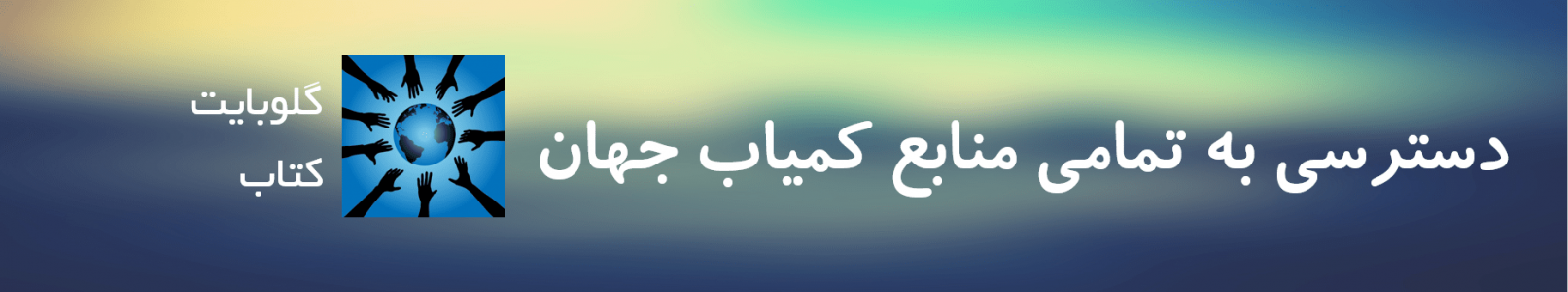 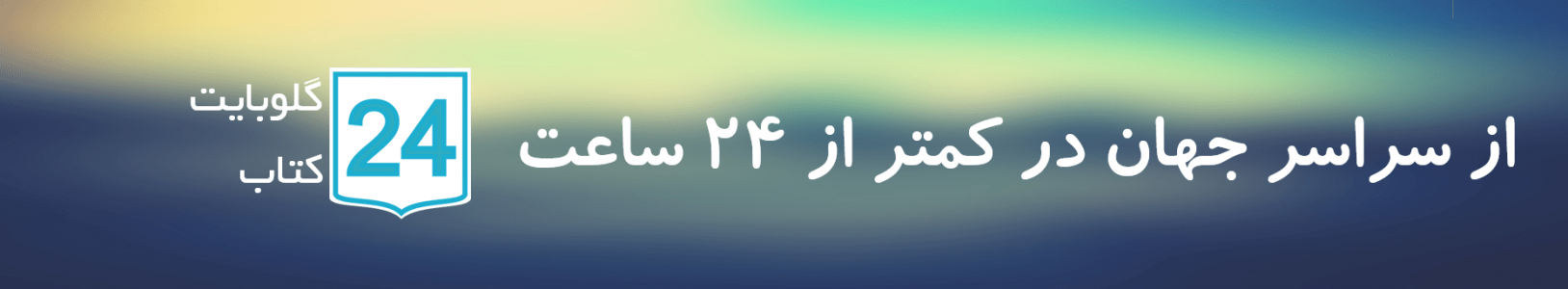 از این به بعد شما اساتید و دانشجویان و پژوهشگران گرامی می توانید با دادن اطلاعی از منبع مورد نظر خود به ایمیل ما، کتاب های خود را از طریق درخواست کتاب این سایت بسیار ارزان قیمت دانلود کنید.–کافیست مشخصات کتاب همچون نام | شماره | نام نویسنده و شابک … را برای ما بفرستید.– یا لینکی از آن در سایت های دیگر همچون آمازون ، ایی بِی، گوگل بوک ، انتشارات های اصلی و … آن را به ما بگویید.-باقی کار را به ما بسپارید؛ به شما در کمتر از ۲۴ ساعت اطلاع خواهیم داد.